КОНТРОЛЬНО-СЧЕТНАЯ ПАЛАТАГОРОДА ЯКУТСКА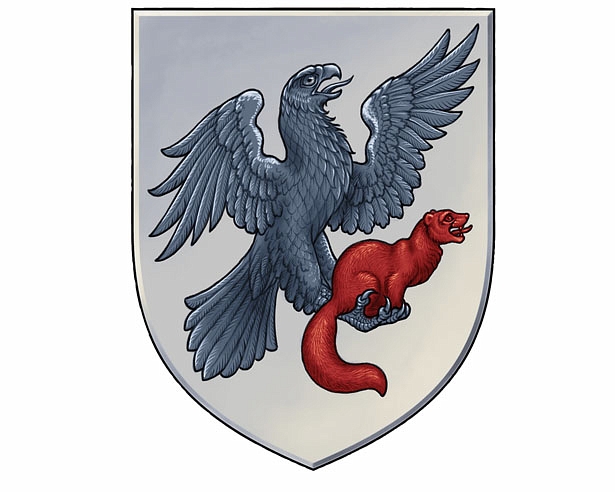 Экспертное заключениеКонтрольно-счетной палаты города Якутска на годовой отчетоб исполнении бюджета городского округа «город Якутск» за 2019 годг. Якутск – 2020 годСодержаниеОбщие положенияПроект решения подготовлен в соответствии со ст. 50 Положения о бюджетном процессе в городском округе «город Якутск», утвержденного решением Якутской городской Думы от 04 марта 2020 г. № РЯГД-14-3 (далее - Положение).Проект предусматривает утверждение общего объема доходов, расходов и дефицита бюджета за 2019 год с приложением показателей исполнения бюджета, определенных в соответствии с абз.2 ст. 50 Положения.К проекту прилагается бюджетная отчетность об исполнении бюджета города, составленная в соответствии с требованиями приказа Министерства финансов Российской Федерации от 28 декабря 2010 г. № 191н «Об утверждении Инструкции о порядке составления и представления годовой, квартальной и месячной отчетности об исполнении бюджетов бюджетной системы Российской Федерации», а также информация по формам согласно приложению № 3 к Положению.В приложениях к проекту решения Якутской городской Думы «Об утверждении отчета об исполнении бюджета городского округа «город Якутск» за 2019 год» и в пояснительной записке к нему применяется термин «уточненный план» по расходам бюджета, который отражает показатели утвержденной сводной бюджетной росписи с учетом внесенных в течение года изменений.Характеристика основных параметров бюджета городского округа «город Якутск» за 2019 годБюджет городского округа «город Якутск» на 2019 год утвержден решением Якутской городской Думы от 25 декабря 2018 года № РЯГД-4-1 «О бюджете городского округа «город Якутск» на 2019 год и на плановый период 2020 и 2021 годов» (далее – решение о бюджете). Первоначальный объем бюджета утвержден по доходам в сумме 15 597 572,5 тыс. рублей и по расходам в сумме 16 003 364,0 тыс. рублей с прогнозируемым объемом дефицита в сумме 405 791,5 тыс. рублей (5,0%).Общие итоги исполнения бюджета городского округа «город Якутск» за 2019 год    тыс. рублейВ течение отчетного года уточнение бюджета производилось восемь раз. Объем доходной части бюджета в сравнении с утвержденным бюджетом увеличен на 2 492 009,6 тыс. рублей, в том числе:- по налоговым и неналоговым доходам на (-) 216 809,0 тыс. рублей;- по безвозмездным поступлениям  план увеличен на (+) 2 708 818,6 тыс. рублей.Таким образом, уточненный план по доходам бюджета на 2019 год составил 18 089 582,1 тыс. рублей.В соответствии с изменениями, внесенными в решение о бюджете, план по расходам уточнен за счет:- увеличения размера дефицита бюджета, уменьшения плана налоговых и неналоговых доходов и остатков на начало финансового года в сумме 75 155,2 тыс. рублей;- увеличения суммы средств, получаемых из государственного бюджета РС (Я) (в том числе их остатков) - 2 706 927,4 тыс. рублей.В результате расходная часть бюджета была откорректирована в сторону увеличения на 2 782 082,6 тыс. рублей, и уточненный план по расходам составил 18 785 446,6 тыс. рублей. В соответствии с решением о бюджете плановый дефицит утвержден в размере 405 791,5 тыс. рублей, уточненный план дефицита составил 695 864,4 тыс. рублей или 8,8% к собственным доходам бюджета.По итогам 2019 года бюджет исполнен по доходам в сумме 18 124 205,0 тыс. рублей, или на 100,2% к уточненному плану, кассовые расходы составили 18 267 009,9 тыс. рублей, или 97,2% к уточненному плану. Фактический дефицит составил 142 804,9 тыс. рублей или 1,8% к собственным доходам бюджета.Остаток денежных средств на счете бюджета по состоянию на 1 января 2020 года составил - 558 668,1 тыс. рублей (средства местного бюджета - 258 934,5 тыс. рублей, межбюджетные трансферты - 299 733,6 тыс. рублей), в том числе:субвенции - 175 732,1 тыс. рублей, из них:-  173 730,2 тыс. рублей - на предоставление жилых помещений детям-сиротам и детям, оставшимся без попечения родителей, лицам из их числа по договорам найма специализированных жилых помещений;- 1 106,2 тыс. рублей - на обеспечение деятельности специализированных (коррекционных) образовательных учреждений;-   495,3 тыс. рублей - на предоставление мер социальной поддержки педагогическим работникам, проживающим и работающим в сельских населенных пунктах, поселках городского типа (коммунальные льготы);-  270,9 тыс. рублей - на предоставление детям-сиротам и детям, оставшимся без попечения родителей;-  129,5 тыс. рублей - на поддержку табунного коневодства. субсидии - 101 541,6 тыс. рублей, из них:- 85 000,0 тыс. рублей - на реконструкцию здания по ул. Толстого, 20 под размещение дополнительных классов МОБУ «Средняя общеобразовательная школа № 5»;-  6 270,5 тыс. рублей - на строительство и реконструкцию автомобильных дорог общего пользования городского округа;-  5 090,3 тыс. рублей - на капитальный ремонт и ремонт автомобильных дорог общего пользования городского округа;- 4 311,1 тыс. рублей - на реализацию проектов развития общественной инфраструктуры, основанных на местных инициативах;-   869,7 тыс. рублей - на реализацию мероприятий по созданию доступной среды для маломобильных групп населения. 22 459,9 тыс. рублей - иные межбюджетные трансферты на ремонт зданий под размещение дополнительных классов. Доходы местного бюджетаУтвержденный годовой план доходов бюджета городского округа «город Якутск» на 2019 год составил 15 597 572,5 тыс. рублей, в том числе собственные доходы - 8 115 829,9 тыс. рублей, безвозмездные поступления - 7 481 742,6 тыс. рублей.Уточненный годовой план доходов бюджета городского округа «город Якутск» на 2019 год составил 18 089 582,2 тыс. рублей, в том числе собственные доходы - 7 899 020,9 тыс. рублей, безвозмездные поступления - 10 190 561,3 тыс. рублей.Исполнение доходов бюджета за 2019 год составило 18 124 205,0 тыс. рублей или 100,2% к уточненному годовому плану, в том числе собственные доходы - 8 016 030,0 тыс. рублей или 101,5% к уточненному годовому плану, безвозмездные поступления (с учетом возврата остатков) - 10 108 175,0 тыс. рублей или 99,2% к уточненному годовому плану.        тыс. рублей	Удельный вес собственных доходов составил 44,2% в общем объеме доходов бюджета, безвозмездные поступления составили 55,8% соответственно.Исполнение налоговых и неналоговых доходов местного бюджетаУточненный годовой план собственных доходов бюджета городского округа «город Якутск» на 2019 год составил 7 899 020,9 тыс. рублей, в том числе налоговые доходы – 7 442 574,6 тыс. рублей, неналоговые доходы - 456 446,3 тыс. рублей.Исполнение собственных доходов в бюджет городского округа «город Якутск за 2019 год составил 8 016 030,0 тыс. рублей или 101,5% к уточненному годовому плану, в том числе налоговые доходы - 7 530 768,0 тыс. рублей или 101,2 %, неналоговые доходы - 485 262,0 тыс. рублей или 106,3%.                                         тыс. рублей	Структура доходов местного бюджета городского округа «город Якутск» за 2019 год: налог на доходы физических лиц – 60%, специальные налоговые режимы - 28%, местные налоги - 3%, аренда земли - 3%, штрафы, санкции, возмещение ущерба - 1%, прочие доходы - 5%.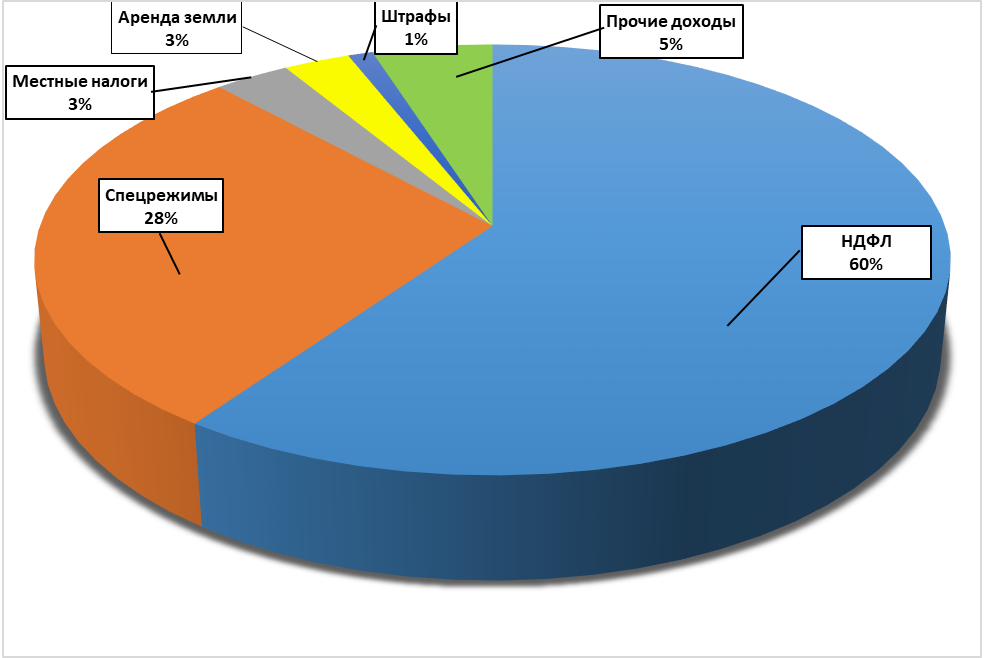 В сравнении с исполнением 2018 года, рост собственных доходов в отчетном году составил 361 636,6 тыс. рублей или на 4,7% (исполнение собственных доходов за 2018 год – 7 654 393,4 тыс. рублей), в том числе:- увеличение налоговых доходов составило 353 766,3 тыс. рублей (исполнение за 2018 год - 7 177 001,7 тыс. рублей против исполнения за 2019 год - 7 530 768, тыс. рублей) или с ростом на 4,9% в основном за счет увеличения поступлений налога на доходы физических лиц на сумму 163 221,8 тыс. рублей, специальных налоговых режимов на 173 951,2 тыс. рублей;- увеличение неналоговых доходов составило 7 870,3 тыс. рублей (исполнение за 2018 год - 477 391,7 тыс. рублей против исполнения за 2019 год - 485 262,0 тыс. рублей) или с ростом на 1,7% в основном за счет арендной платы за землю, государственная собственность на которые не разграничена на сумму 32 151,4 тыс. рублей.В разрезе главных администраторов (администраторов) доходов исполнение плана по доходам за 2019 год следующее:                                                                                                                                                                                                                                                                                                                                                                                                                                                                                           тыс. рублейИсполнение налоговых доходов за 2019 год в разрезе источников следующее:Налог на доходы физических лиц при уточненном годовом плане 4 755 803,4 тыс. рублей исполнен в сумме 4 786 916,7 тыс. рублей или на 100,7%, в том числе НДФЛ, источником которых является налоговый агент при уточненном плане 4 436 803,4 тыс. рублей, исполнение составило 4 460 380,8 тыс. рублей или 100,5%. В сравнении с 2018 годом рост поступления налога составил 168 629,4 тыс. рублей или темп роста 3,9%. На рост поступлений повлияло повышение заработной платы работникам федеральных учреждений с 1 октября 2019 года на 4,3%, с 1 января 2019 года и с 01 июня 2019 года работникам бюджетной сферы Республики Саха (Якутия) согласно постановлениям Правительства Республики Саха (Якутия) от 05.02.2019 № 17, от 26.09.2019 № 273.Налог на добычу общераспространенных полезных ископаемых при уточненном плане 68 270,0 тыс. рублей исполнен в сумме 92 689,2 тыс. рублей или 135,8%. В сравнении с 2018 годом поступление больше на 12,7% или 10 468,3 тыс. рублей за счет поступления налога от крупнейших плательщиков АО «Сахатранснефтегаз» и ООО «Таас-Юрях Нефтегазодобыча». Акцизы на нефтепродукты, производимые на территории РФ. Дифференцированный норматив отчислений от акцизов на нефтепродукты в местный бюджет ГО «город Якутск» на 2019 год утвержден Законом РС(Я) «О государственном бюджете Республики Саха (Якутия) на 2019 год и плановый период 2020-2021 годы» в размере 0,3300% исходя из протяженности автомобильных дорог местного значения, находящихся в собственности соответствующих муниципальных образований. При уточненном плане в сумме 12 954,4 тыс. рублей, исполнение составило 14 292,5 тыс. рублей или 110,3%. Государственная пошлина при уточненном плане 96 250,8 тыс. рублей поступила в сумме 102 401,2 тыс. рублей или 106,4%. Государственная пошлина взимается с лиц по факту совершения юридически значимых действий в отношении данных лиц. По данным МРИ ФНС № 5 по РС(Я), перевыполнение плана связано с увеличением количества исковых обращений.Налог на игорный бизнес при уточненном плане 1 344,0 тыс. рублей исполнение составило 1 337,0 тыс. рублей или 99,5%. В сравнении с 2018 годом поступление возросло в 2,2 раза или 736,1 тыс. рублей в связи с повышением размера ставок налога на игорный бизнес с 1 января 2019 года в соответствии с Законом РС(Я) «О налоговой политике Республики Саха (Якутия)».Налог на имущество физических лиц при уточненном плане 95 000,0 тыс. рублей исполнен в сумме 95 254,1 тыс. рублей или 100,3%. В сравнении с 2018 годом поступление ниже на 2 558,5 тыс. рублей или 2,6 %, что связано с несвоевременной оплатой налога физическими лицами по сроку 02.12.2019 года. Задолженность на 1 января 2020 года составила 104 547,0 тыс. рублей.Земельный налог при уточненном плане 152 000,0 тыс. рублей исполнен в сумме 152 690,5 тыс. рублей или на 100,5%, в том числе: - земельный налог с организаций при уточненном плане 87 000,0 тыс. рублей, исполнение составило 86 470,7 тыс. рублей или 99,4%. В сравнении с 2018 годом темп поступления налога снизился на 7 488,3 тыс. рублей или 8%, что обусловлено неуплатой авансовых платежей за 2019 год организациями-налогоплательщиками, а также с снижением кадастровой стоимости земельных участков в связи с их пересмотром. Задолженность на 1 января 2020 года составила 17 281,0 тыс. рублей;- земельный налог с физических лиц при уточненном плане 65 000,0 тыс. рублей, исполнение составило 66 219,8 тыс. рублей или на 101,9%. В сравнении с 2018 годом рост составил 2,4% или 1 551,3 тыс. рублей, в связи с принятием мер администратором доходов по взысканию задолженности.8. Налог, взимаемый в связи с применением упрощенной системы налогообложения при уточненном плане 1 760 000,0 тыс. рублей исполнен в сумме 1 773 865,8 тыс. рублей или 100,8%, в том числе:- налог, взимаемый с налогоплательщиков, выбравших в качестве объекта налогообложения доходы, поступление составило 971 795,1 тыс. рублей или 100,2% от уточненного плана 970 000,0 тыс. рублей. В сравнении с 2018 годом темп роста составил 4,9 % или 45 037,4 тыс. рублей за счет роста налогооблагаемой базы. По отчетным данным администратора доходов, налоговая база за 2017 год составила 21 242,2 млн. рублей, за 2018 год - 22 317,8 млн. рублей или рост на 5,1%;- налог, взимаемый с налогоплательщиков, выбравших в качестве объекта налогообложения доходы, уменьшенные на величину расходов, поступление составило 802 491,1 тыс. рублей или 101,6% от уточненного плана 790 000,0 тыс. рублей. В сравнении с 2018 годом темп роста составил 14,3% или 100 500,5 тыс. рублей за счет роста налогооблагаемой базы и количества налогоплательщиков. По отчетным данным администратора доходов, налоговая база за 2017 год - 5 154,5 млн. рублей, количество налогоплательщиков - 6 054 единиц, за 2018 год - 5 926,3 млн. рублей, количество налогоплательщиков - 6 264 единиц или рост налоговой базы на 15,2%.9.  Единый налог на вмененный доход при уточненном плане 440 000,0 тыс. рублей исполнен в сумме 450 176,0 тыс. рублей или 102,3%. В сравнении с 2018 годом темп роста составил 4,3% или 18 511,0 тыс. рублей за счет роста налогооблагаемой базы и количества налогоплательщиков. По отчетным данным администратора доходов, налоговая база за 2017 год - 4 793,5 млн. рублей, количество налогоплательщиков - 4 839 единиц, налоговая база за 2018 год - 5 145,4 млн. рублей, количество налогоплательщиков - 5 145 единиц или рост налоговой базы на 7,3%.10. Единый сельскохозяйственный налог при уточненном плане 2 600,0 тыс. рублей исполнен в сумме 2 697,9 тыс. рублей или 103,8%. В сравнении с 2018 годом поступления возросли в 2,7 раза или 1 683,2 тыс. рублей в связи с увеличением налоговой базы АО «Якутская птицефабрика» (в 2017г. - 14 565,0 тыс. рублей, в 2018г. - 24 467 тыс. рублей), а также с взысканием задолженности ООО «Хатасский свинокомплекс» в сумме 671,0 тыс. рублей.11. Налог, взимаемый в связи с применением патентной системы налогообложения при уточненном плане 58 352,0 тыс. рублей исполнен в сумме 58 439,8 тыс. рублей или 100,2%. В сравнении с 2018 годом темп роста составил 14,4% или 7 337,5 тыс. рублей за счет увеличения выданных патентов: за 2018 год выдано патентов - 2 299 единиц, за 2019 год выдано патентов - 2 473 единицы.Исполнение неналоговых доходов за 2019 год в разрезе источников следующее:Доходы в виде прибыли, приходящихся на доли в уставных (складочных) капиталах хозяйственных товариществ и обществ, или дивидендов по акциям при уточненном плане 6 449,8 тыс. рублей исполнены в сумме 6 449,9 тыс. рублей или 100%. По итогам 2018 года перечислили в бюджет дивиденды в размере 6 449,8 тыс. рублей следующие организации: ОАО «Якутдорстрой» - 428,3 тыс. рублей, ОАО Кинотеатр «Центральный» - 253,2 тыс. рублей, ПАО Сбербанк России - 3 439,5 тыс. рублей, ОАО Якутская птицефабрика - 226,4 тыс. рублей, ОАО ФАПК «Якутия» - 612,5 тыс. рублей, АО «Якутский хлебокомбинат» - 250,4 тыс. рублей, АО «Теплоэнергия» - 777,3 тыс. рублей, ООО МСЗ «Агентство по развитию территорий» - 343,5 тыс. рублей, ОАО «Поликлиника профосмотра» - 20,6 тыс. рублей, АО АКБ «Алмазэргиэнбанк» - 98,1 тыс. рублей. 2. Доходы, получаемые в виде арендной платы за земельные участки, государственная собственность на которые не разграничена и которые расположены в границах городских округов, а также средства от продажи права на заключение договоров аренды указанных земельных участков при уточненном плане 204 786,9 тыс. рублей исполнение в сумме 201 754,3 тыс. рублей или 98,5%, в том числе:- доходы, получаемые в виде арендной платы за земельные участки, государственная собственность на которые не разграничена, при уточненном плане 140 000,0 тыс. рублей, исполнение составило 137 201,6 тыс. рублей или 98%, из них по исполнительному производству поступило 16 077,8 тыс. рублей или 11,7% от суммы поступления. В сравнении с 2018 годом поступление увеличилось на 5 763,5 тыс. рублей или 4,4%. По итогам 2019 года наблюдается:Сокращение реестра действующих договоров аренды земельных участков. В 2019 году количество договоров составляет 3991 или на 1001 договоров меньше по сравнению с 2018 годом.Недостаточный процент поступления арендных платежей по исполнительным производствам. По данным Правового департамента Окружной администрации г. Якутска за 2019 год по решению суда взыскана задолженность по арендным платежам в размере 61 950,7 тыс. рублей, из них поступления составили 16 077,8 тыс. рублей или 26%.Длительность процедур судебных разбирательств по взысканию задолженности по арендной плате за землю.Неоплата задолженности плательщиками арендной платы земельных участков.По итогам 2019 года по решению Комиссии по списанию безнадежной к взысканию задолженности по неналоговым доходам бюджета ГО «город Якутск» и принятию решений о списании (восстановлении) принято решение о списании задолженности по арендной плате за земельные участки в размере 156 377,5 тыс. рублей, в том числе: основной долг - 57 251,5 тыс. рублей, пени - 99 126,0 тыс. рублей из них:Решением от 19.12.2019 произведено списание основного долга в сумме 40 087,0 тыс. рублей, пени 28 194,4 тыс. рублей, в связи с исключением из ЕГРЮЛ в отношении 56 арендаторов земельных участков.Решением от 24.12.2019 списание основного долга в сумме 17 164,5 тыс. рублей, пени 70 931,6 тыс. рублей на основании решений Арбитражного суда РС(Я) в отношении 12 арендаторов земельных участков.В отношении 52 юридических лиц находящихся на стадии ликвидации с общей суммой задолженности 72 269,3 тыс. рублей введена процедура наблюдения.В целях сокращения дебиторской задолженности МКУ «Агентство земельных отношений» направлены уведомления о задолженности по арендной плате в отношении 277 арендаторов земельных участков на общую сумму 489 058,1 тыс. рублей.За 2019 год МКУ «Агентство земельных отношений» в адрес Правового департамента Окружной администрации г. Якутска для проведения претензионно-исковой работы направлено 1662 на общую сумму 282 919,1 тыс. рублей.Отсутствует информация о проведенной работе по исполнению Порядка досрочного расторжения договора аренды земельного участка, находящегося в муниципальной собственности или государственная собственность на который не разграничена, на территории городского округа «город Якутск», в случае невнесения арендатором арендной платы более двух раз подряд по истечении установленного договором срока, утвержденного постановлением Окружной администрации г. Якутска от 17.07.2018 № 214п.   На 01 января 2020 года дебиторская задолженность по сравнению с 1 января 2019 года (683 845,7 тыс. рублей) снизилась на 8,4% и составила 626 258,9 тыс. рублей. - доходы от продажи права аренды на заключение договоров аренды на земельные участки, государственная собственность на которые не разграничена, при уточненном плане 67 786,9 тыс. рублей исполнены в сумме 64 552,8 тыс. рублей или 99,6%. По сравнению с 2018 годом рост составил 26 387,9 тыс. рублей или 69,1% в связи с реализацией земельного участка площадью 35 734 кв. метров под причал паромной переправы «Якутск - Нижний Бестях» стоимостью 34 696,4 тыс. рублей. По итогам 2019 года состоялось 17 аукционов.3. Доходы, получаемые в виде арендной платы, а также средства от продажи права на заключение договоров аренды за земли, находящиеся в собственности городского округа (за исключением земельных участков муниципальных автономных учреждений) при уточненном плане 15 000,0 тыс. рублей исполнены в сумме 16 686,0 тыс. рублей или 111,2%. Перевыполнение плана обусловлено с оплатой задолженности прошлых лет МУП «Теплоэнергия» в сумме 3 659,7 тыс. рублей и ООО «Основа» в сумме 1 575,8 тыс. рублей.  В сравнении с 2018 годом рост составил 6 120,2 тыс. рублей или 57,9%. 4. Доходы от сдачи в аренду муниципального имущества при уточненном плане 31 686,6 тыс. рублей исполнены в сумме 35 501,0 тыс. рублей или 112%. В сравнении с 2018 годом рост поступления составил 139,9 тыс. рублей или 0,4%.  По данному доходу администраторами являются:- Департамент имущественных и земельных отношений Окружной администрации г. Якутска при уточненном плане 4 686,6 тыс. рублей, исполнение составило 5 120,8 тыс. рублей или 109,3%. Перевыполнение плана связано с взысканием задолженности по исполнительному производству в отношении ИП Макаров Г.А.. в размере 430,4 тыс. рублей. По сравнению с 2018 годом поступление ниже на 717,2 тыс. рублей (12,3%) в связи со снижением с 01.04.2019 стоимости арендной ставки по нежилым помещениям ТЦ «Набережный» на основании Федерального закона РФ от 29.07.1998 № 135-ФЗ «Об оценочной деятельности в РФ», а также, с несвоевременной оплатой арендаторами муниципального имущества.- МКУ «Служба информации, контроля и рекламы» при уточненном плане 27 000,0 тыс. рублей, исполнение составило 30 380,1 тыс. рублей или 112,5%. По сравнению с 2018 годом рост поступления составил 857,1 тыс. рублей или 2,9% в связи с проведением в течение 2019 года 5 аукционов на право заключения договоров на установку рекламных конструкций. По итогам проведенных аукционов заключено 140 договоров на общую сумму 16 845,0 тыс. рублей. 5. Доходы от перечисления части прибыли МУП при уточненном плане 720,8 тыс. рублей исполнены в сумме 720,8 тыс. рублей или 100%. В сравнении с 2018 годом поступление снизилось на 2 203,7 тыс. рублей в связи с несвоевременной оплатой полученной прибыли по итогам 2018 года МУП «ПТСК» в сумме 319,4 тыс. рублей, МУП «Жилкомсервис» в сумме 823,6 тыс. рублей. 	       По результатам 2018 года 7 муниципальных унитарных предприятий из 9-ти действующих получили чистую прибыль в размере 18 638,2 тыс. рублей. Подлежит перечислению 10 процентов части прибыли в местный бюджет в сумме 1 863,8 тыс. рублей. Перечислили в бюджет 5 муниципальных унитарных предприятий в размере 720,8 тыс. рублей, задолженность на 01.01.2020 составила 1 143,0 тыс. рублей.                                                                                                                                                                                                                                                                                                      По итогам 2019 года перечислили в бюджет часть прибыли следующие предприятия: МУП «Аптеки Якутска» - 377,2 тыс. рублей, МУП «Горснаб» - 272,6 тыс. рублей, МУП «Городские бани» - 51,3 тыс. рублей, МКП «Кадастровое бюро» - 16,3 тыс. рублей, МУП «Горсвет» - 3,4 тыс. рублей. Прочие поступления от использования имущества, находящегося в собственности городского округа (плата за найм муниципального жилья) при уточненном плане 4 800,0 тыс. рублей исполнены в сумме 5 275,2 тыс. рублей или 109,9%. В сравнении с 2018 годом поступление увеличилось на 916,0 тыс. рублей или 21% в связи своевременной оплатой нанимателями муниципальных жилых помещений платы за наем, с проведением в течении отчетного года информационно-разъяснительной компании по оплате за наем и претензионной работы с должниками за наем муниципальных жилых помещений.Плата за использование лесов, расположенных на землях иных категорий, находящихся в собственности городского округа, в части оплаты по договору купли-продажи лесных насаждений при уточненном плане 370,0 тыс. рублей исполнена в сумме 369,3 тыс. рублей или 99,8%. В сравнении с 2018 годом рост поступления составил 173,9 тыс. рублей в связи с увеличением количества обращений на заключение договоров, а также, с применением коэффициента индексации к ставкам при расчете платы за единицу объема древесины лесных насаждений.Плата за негативное воздействие на окружающую среду при уточненном плане 4 692,0 тыс. рублей исполнена в сумме 8 940,8 тыс. рублей или 190,6%. В сравнении с 2018 годом поступление увеличилось на 7 229,8 тыс. рублей или в 5,2 раза в связи: получением нового разрешения АО «Водоканал» на сверхлимитный сброс загрязняющих веществ в водные объекты, а также, взысканием задолженности за размещение твердых коммунальных отходов за 2018 год с МУП «Жилкомсервис».Прочие доходы от оказания платных услуг получателями средств бюджетов ГО при уточненном плане 986,1 тыс. рублей исполнены в сумме 1 018,9 тыс. рублей (платные услуги МКУ «Департамента жилищных отношений», МКУ «Централизованная библиотечная система») или 103,3%.Прочие доходы от компенсации затрат бюджетов городских округов при уточненном плане 39 043,0 тыс. рублей исполнены в сумме 49 267,3 тыс. рублей или 126,2%, в том числе суммы возмещения за изымаемое жилое помещение в сумме 26 169,3 тыс. рублей. В сравнении с 2018 годом рост составил 28,4% или 10 883,0 тыс. рублей за счет поступления в 2019 году компенсации за жилье гражданам с тяжелой формой заболевания по решению Арбитражного суда от 04.06.2019 в сумме 12 071,6 тыс. рублей.  Доходы от продажи земельных участков при уточненном годовом плане 28 320,5 тыс. рублей исполнены в суме 30 355,5 тыс. рублей или 107,2%, в том числе:- доходы от продажи земельных участков, государственная собственность на которые не разграничена и которые расположены в границах городского округа (от физических лиц) при уточненном плане 8 000,0 тыс. рублей, исполнение составило 9 880,4 тыс. рублей или 123,5%. В сравнении с 2018 годом поступление увеличилось на 2 574,6 тыс. рублей или 35,2% в связи с увеличением обращения граждан по оформлению земельных участков в собственность.- доходы от продажи земельных участков, государственная собственность на которые не разграничена и которые расположены в границах городского округа (администратором дохода является Министерство имущественных и земельных отношений РС(Я), поступление доходов от юридических лиц) при уточненном плане 10 000,0 тыс. рублей, исполнение составило 10 786,8 тыс. рублей или 107,9%. В сравнении с 2018 годом рост дохода составил 1 448,4 тыс. рублей или 15,5%;- доходы от продажи земельных участков, находящихся в собственности городского округа при уточненном плане 2 820,5 тыс. рублей исполнено в сумме 2 777,6 тыс. рублей или 98,5%. В сравнении с 2018 годом поступление снизилось на 8 571,8 тыс. рублей или 75,5% в связи с уменьшением в 2019 году количества земельных участков выставленных на торги.По итогам 2019 года объявлено 23 аукциона, из них состоялось 18 аукционов на сумму 3 802,4 тыс. рублей. Основной причиной отсутствия заявок на участие в аукционе связано с расположением земельных участков в незастроенных районах городского округа, в которых отсутствует инфраструктура необходимая для круглогодичного проживания (подъездные пути, отдаленность от автобусных остановок и прочее). -  доходы от перераспределения земельных участков при уточненном плане 7 500,0 тыс. рублей исполнены в сумме 6 910,7 тыс. рублей или 92,1%. В сравнении с 2018 годом поступление снизилось на 7 780,6 тыс. рублей или 53,0% в связи с сокращением обращений граждан на увеличение площади земельных участков, находящихся в частной собственности Штрафы, санкции, возмещение ущерба при уточненном плане 70 236,5 тыс. рублей исполнены в сумме 81 467,3 тыс. рублей или 116%. В сравнении с 2018 годом поступление снизилось на 40 351,1 тыс. рублей или 33,1% в связи с разовым поступлением в 2018 году сумм по исполнительным листам от ПАО «Якутскэнерго» в размере 27 807,7 тыс. рублей.Прочие неналоговые доходы бюджетов городских округов при уточненном плане 49 354,1 тыс. рублей исполнены в сумме 48 393,6 тыс. рублей или 98,1%. Администраторами доходов по данному доходу являются: Департамент градостроительства Окружной администрации г.Якутска:- средства на право заключения договоров о развитии застроенной территории при уточненном плане 8 488,0 тыс. рублей исполнение составило 5 941,0 тыс. рублей или 70%. В аналогичном периоде прошлого года поступление отсутствует.По итогам 2019 года объявлено 3 аукциона на право заключения договора о развитии застроенной территории на общую сумму 8 488,0 тыс. рублей, их них состоялось 2 аукциона с заключением договоров на общую сумму 5 941,0 тыс. рублей. - плата за предоставление сведений, содержащихся в информационной системе обеспечения градостроительной деятельности при уточненном плане 238,0 тыс. рублей исполнение составило 237,6 тыс. рублей или 99,8%. Данная муниципальная услуга оказывается на заявительной основе, сведения по межведомственному взаимодействию предоставляется на безвозмездной основе. Департамента предпринимательства, потребительского рынка, развития туризма и транспорта:- плата за проведение ярмарок на территории городского округа при уточненном плане 4 309,8 тыс. рублей, исполнение составило 4 309,8 тыс. рублей или 100%. В сравнении с 2018 годом поступление увеличилось на 436,6 тыс. рублей или 11,3% в связи с увеличением количества участников выездной торговли во время праздника «Ысыах – 2019» и «Школьный базар - 2019».Территориальные органы управления (Управы и пригороды ГО «город Якутск»):- плата за выдачу разрешения на установку нестационарных объектов, предназначенных для хранения (стоянки) транспортных средств при уточненном плане 11 205,0 тыс. рублей исполнение составило 11 239,0 тыс. рублей или 100,3%. В сравнении с 2018 годом снижение поступления на 1 637,4 тыс. рублей в связи с вывозом гаражей с территорий административных округов, связанного с проведением реконструкции дорог, благоустройством территорий;- плата за разрешение на право размещения объектов мелкорозничной торговли в весенне-летний период и организации пунктов общественного питания при уточненном плане 2 550,2 тыс. рублей исполнение составило 2 551,7 тыс. рублей или 100,1%. В сравнении с 2018 годом поступление снизилось на 1 216,2 тыс. рублей в связи с сокращением количества участников на аукционах по продаже права размещения объектов весенне-летней мелкорозничной торговли, пунктов общественного питания и прочих услуг;- плата за размещение нестационарных торговых объектов при уточненном плане 22 562,6 тыс. рублей исполнение составило 24 113,9 тыс. рублей или 106,9 %. В сравнении с 2018 годом рост поступления составил 12 207,3 тыс. рублей в связи с наступлением в отчетном году сроков оплаты за пролонгацию заключенных ранее договоров на право размещения нестационарных торговых объектов, а также, произведенными авансовыми платежами. Исполнение плана по межбюджетным трансфертам из государственного бюджета РС (Я)	                                                                                                                         тыс. рублейПри уточненном плане на 2019 год по безвозмездным поступлениям в размере 10 190 561,3 тыс. рублей, исполнение составило 10 108 175,0 тыс. рублей или 99,2%, в том числе:- дотации на поддержку мер по обеспечению сбалансированности бюджета при плане 65 518,2 тыс. рублей, исполнены на 65 518,2 тыс. рублей или 100%;-  субсидии при плане 1 352 768,2 тыс. рублей, исполнены на 1 295 035,4 тыс. рублей или 95,7%;- субвенции при плане 7 878 062,3 тыс. рублей, исполнены на 7 869 327,6 тыс. рублей или 99,9%; -  иные межбюджетные трансферты при плане 892 321,4 тыс. рублей, исполнены на 892 321,4 тыс. рублей или 100%;-  прочие безвозмездные поступления при плане 1 891,2 тыс. рублей, исполнены на 1 891,2 тыс. рублей или 100%;- возврат остатков субсидий и субвенций прошлых лет составил (- 15 918,8) тыс. рублей.Источники финансирования дефицита бюджета                                                                                                                                                 тыс. рублейПо итогам 2019 года городским округом «город Якутск»:- привлечены кредиты от кредитных организаций на покрытие дефицита местного бюджета в размере 1 650 000,0 тыс. рублей в ПАО Банк «ФК Открытие», ПАО Росбанк, ПАО «Сбербанк России» сроком на 36 месяцев под 6,8492 - 8,7% годовых;- получены бюджетные кредиты из государственного бюджета РС(Я) для частичного покрытия дефицита местного бюджета в сумме 200 000,0 тыс. рублей сроком на 36 месяцев под 1,625 % и 1,9375 % годовых; - погашен основной долг кредитов, полученных от кредитных организаций ПАО «Сбербанк России», Банк ВТБ (ПАО), АКБ «Алмазэргиэнбанк» (АО), ПАО Банк «ФК Открытие», ПАО Росбанк в сумме 1 048 611,0 тыс. рублей;- погашен бюджетный кредит, предоставленный из государственного бюджета РС(Я) в размере 158 000,0 тыс. рублей. Долговые обязательства на 01 января 2020 годаПо состоянию на 1 января 2020 года объем муниципального долга городского округа «город Якутск» составил 3 605 538,7 тыс. рублей, который включает в себя:- кредиты от кредитных организаций - 2 113 889,0 тыс. рублей;- бюджетные кредиты - 293 500,0 тыс. рублей; - муниципальные гарантии - 1 198 149,7 тыс. рублей.По сравнению с объемом муниципального долга на 1 января 2019 года (2 839 268,1 тыс. рублей) объем муниципального долга на 1 января 2020 года увеличился на 766 270,6 тыс. рублей или 27%, в основном за счет кредитов от кредитных организаций.    В соответствии с программой муниципальных гарантий на 2019 год городским округом «город Якутск» предоставлены муниципальные гарантии в размере 586 511,8 тыс. рублей следующим принципалам:- ООО «Саюри» - 286 511,8 тыс. рублей;- АО ФАПК «Якутия» - 300 000,0 тыс. рублей.Долговые обязательства выполнены принципалами самостоятельно в полном объеме и составили 362 962,2 тыс. рублей, за счет средств местного бюджета расходы на погашение муниципальных гарантий не осуществлялось. По состоянию на 01 января 2020 года, в сравнении с 01 января 2019 года, сумма муниципальных гарантий увеличилась на 122 881,6 тыс. рублей или на 11,4%.В соответствии с п. 3 ст. 107 Бюджетного Кодекса РФ предельные объемы внутреннего муниципального долга на 01 января 2020 года не превышают общие годовые объемы собственных доходов местного бюджета. В 2010-2016 годах средний процент предельного объема муниципального долга составлял 42,2% от собственных доходов муниципального бюджета, а в 2017 году он вырос в 1,45 раза и составил 61,3%, в 2018 году составил 64,3%. В 2019 году предельный объем муниципального долга установлен в сумме 5 218 046,3 тыс. рублей, рост по сравнению с 2018 годом составил 6,1% и достиг 65,1% от собственных доходов муниципального бюджета.В отчетном периоде наблюдается рост верхнего предела муниципального долга. В сравнении с 01 январем 2019 года, на 01 января 2020 года рост составляет 766 270,6 тыс. рублей или 27%. Основной прирост обеспечен ростом кредитов от кредитных организаций на сумму 601 388,9 тыс. рублей или 78,5% от суммы роста муниципального долга, что является значительной проблемой в обеспечении сбалансированности бюджета городского округа «город Якутск» в течение последних лет.По сравнению с 2018 годом, расходы на обслуживание муниципального долга увеличились на 16 649,7 тыс. рублей или на 14,1%, и составили 135 085,1 тыс. рублей.Системное, ежегодное увеличение долговой нагрузки на бюджет городского округа «город Якутск», зависимость от кредитов кредитных организаций, противоречит «Основным направлениям налоговой и бюджетной политики городского округа «город Якутск» на 2019 год и плановый период 2020 и 2021 годов» утвержденным постановлением Окружной администрации города Якутска от 23.10.2018 № 277п. Согласно указанному постановлению одной из основных целей и задач налоговой и бюджетной политики городского округа «город Якутск» на 2019 год и плановый период 2020-2021 годы является планомерное снижение долговой нагрузки на местный бюджет в целях достижения объема долговых обязательств до экономически безопасного уровня.Расходы бюджетаАнализ исполнения расходной части бюджета показывает, что фактический объем расходов за 2019 год уменьшился по сравнению с 2018 годом на сумму 248 738,3 тыс. рублей или на 1,3% и составил 18 267 009,9 тыс. рублей, что составило 97,2% от уточненного годового плана. Из них по средствам местного бюджета  - 8 444 540,9 тыс. рублей или 98,2%, субвенции, субсидии и иные межбюджетные трансферты - 9 822 469,0 тыс. рублей или 96,4%.  тыс. рублейНаименьшие показатели исполнения расходов наблюдаются по разделам расходов бюджета: 1000 «Социальная политика» - 85,6%, 0300 «Национальная безопасность и правоохранительная деятельность» - 91,3%, 1300 «Обслуживание государственного и муниципального долга» - 92,9%,  0400 «Национальная экономика» - 94,7%.Анализ исполнения бюджета городского округа в динамике за 2014 – 2019 годы по разделам функциональной классификацииАнализируя исполнение бюджета городского округа «город Якутск» за 2014 - 2019 годы необходимо отметить, что расходы бюджета городского округа за 2014, 2015, 2016, 2018 годы увеличивались. В 2017 году по сравнению с 2016 годом произошло снижение на 9%, или на 1 533 889 тыс. рублей. В 2019 году по сравнению с 2018 годом наблюдается снижение расходов на 1,3% или на 248 738 тыс. рублей. Наибольший удельный вес в структуре расходов бюджета в 2019 году, как и в предыдущие годы, занимают расходы по разделам: «Образование» - 60,4%, «Национальная экономика» - 10,9%, «Жилищно-коммунальное хозяйство» - 8%, «Общегосударственные вопросы» - 7,7%. Расходы 2019 года в социальной сфере (образование, социальная политика, культура, физическая культура и спорт) составили 72,2% от совокупного объема расходов бюджета, что на 0,1% меньше чем в 2018 году.  тыс. рублейРасходы на содержание учреждений за 2019 год Расходы на содержание муниципальных казенных, бюджетных и автономных учреждений составили - 11 976 236,6 тыс. рублей или 65,6% от общего объема расходов бюджета города, в том числе:- на выплату заработной платы и начислениям составили 9 936 113,1 тыс. рублей или 99,1% от плана; - на компенсацию расходов по возмещению проезда в отпуск - 140 082,9 тыс. рублей или 98,3% от плана; - расходы на оплату коммунальных услуг составили 428 255,9 тыс. рублей или 98,3% от плана.В сравнении с исполнением за 2018 год, расходы на фонд оплаты труда возросли на 600 461,7 тыс. рублей или на 6,4%, которые связаны с повышением заработной платы работников социальной сферы в соответствии с Указом Президента РС(Я) от 29.08.2012 № 1616 «О Концепции повышения заработной платы работников учреждений бюджетного сектора экономики и минимальной заработной платы в Республике Саха (Якутия) на 2012 - 2017 годы», распоряжением Правительства РС(Я) от 27.03.2018 № 299-р «О реализации мер по повышению минимального размера оплаты труда в Республике Саха (Якутия)».  Исполнение расходов в разрезе главных распорядителей бюджетных средств за 2019 год     тыс. рублейПри исполнении бюджета по расходам на уровне 97% от уточненного плана, некоторыми ГРБС плановые бюджетные ассигнования исполнены ниже общего уровня исполнения. Наиболее низкий процент исполнения наблюдается у следующих ГРБС: - Гагаринский округ Окружной администрации города Якутска - 88,2% (25 761,1 тыс. рублей). Из-за отказа от реализации проекта «Обустройство летнего водопровода в квартале «Белое озеро» по программе поддержки местных инициатив на 2019 год» (диаметр полиэтиленовых труб 110 мм не подходит для основной ветки магистрали водопровода по гидравлическим характеристикам);- Департамент имущественных и земельных отношений Окружной администрации города Якутска - 89,6% (1 531 851,6 тыс. рублей). Низкое исполнение по выполнению отдельных государственных полномочий по предоставлению жилых помещений детям-сиротам и детям, оставшимся без попечения родителей, в связи с поздним заключением муниципальных контрактов (ранее объявленные аукционы не состоялись по причине отсутствия заявок);- Департамент финансов Окружной администрации города Якутска - 94,3% (192 507,5 тыс. рублей). В связи образованием экономии по расходам на обслуживание муниципального долга.                      Бюджетная отчетность за 2019 год (ГАБС, ГРБС)Контрольно-счетной палатой г. Якутска в ходе проведения проверок достоверности, полноты и соответствия нормативным требованиям составления и представления бюджетной отчетности за 2019 год главных администраторов бюджетных средств установлено: Управление архитектуры и градостроительной политики Окружной администрации города Якутска:Представленная бюджетная отчетность, не в полной мере соответствует требованиям Инструкции № 191н, в том числе:в нарушение п. 152 Инструкции № 191н, формы бюджетной отчетности представлены в текстовом формате, не в соответствии с установленной формой отчетов, в том числе: Сведения о движении нефинансовых активов (ф. 0503168), Сведения по дебиторской и кредиторской задолженности (ф. 0503169), Сведения об исполнении судебных решений по денежным обязательствам бюджета (ф. 0503296). В ходе проверки данные нарушения устранены.в нарушение п. 8 Инструкции 191н, в форме 0503125 информация об отсутствии числового значения не отражена в пояснительной записке к бюджетной отчетности;в нарушение п. 155 Инструкции 191н, в таблице № 3 «Сведения об исполнении текстовых статей закона (решения) о бюджете», в таблице не указан результат анализа исполнения текстовых статей закона о бюджете, имеющих отношение к деятельности субъекта бюджетной отчетности, в целях раскрытия информации о результатах использования бюджетных ассигнований отчетного финансового года главным распорядителем бюджетных средств;в нарушение п. 158 Инструкции 191н, в таблице № 6 «Сведения о проведении инвентаризаций» факт проведения годовой инвентаризации не отражен в текстовой части раздела 5 «Прочие вопросы деятельности субъекта бюджетной отчетности» Пояснительной записки.В нарушение ст. 34 Бюджетного кодекса Российской Федерации, неэффективное использование бюджетных средств составило 66,3 тыс. рублей в результате переплаты при выдаче расчета уволенному сотруднику. В нарушение п. 3.3, п. 4.43 Порядка осуществления главными распорядителями (распорядителями) бюджетных средств городского округа «город Якутск», главными администраторами (администраторами) доходов бюджета городского округа «город Якутск», главными администраторами (администраторами) источников финансирования дефицита бюджета городского округа «город Якутск» внутреннего финансового контроля и внутреннего финансового аудита», утвержденного постановлением Окружной администрации г. Якутска от 29.10.2015 № 284п:-  не утвержден Порядок осуществления внутреннего финансового аудита;- не составлен отчет о результатах внутреннего финансового контроля, который предоставляется в органы внутреннего муниципального финансового контроля городского округа «город Якутск».Дебиторская задолженность по состоянию на 01.01.2020 составила 130 896,9 тыс. рублей, в том числе просроченная задолженность 101,7 тыс. рублей. Претензионно-исковая работа проводится несвоевременно.Кредиторская задолженность по состоянию на 01.01.2020 составила 76,0 тыс. рублей, в том числе просроченная кредиторская задолженность составила 10,6 тыс. рублей.Управление по делам гражданской обороны, чрезвычайным ситуациям и пожарной безопасности Окружной администрации города Якутска:Представленная бюджетная отчетность, не в полной мере соответствует требованиям Инструкции № 191н, в том числе:в нарушение п. 151, 152 Инструкции, структура пояснительной записки к годовой бюджетной отчетности составлена не в полном объеме;в нарушение п. 152 Инструкции, раздел 2 «Результаты деятельности субъекта бюджетной отчетности» полностью отсутствует;в нарушение п. 170.2. Инструкции, в графе 7, 8 ф. 0503175 не указаны причины (пояснения) образования неисполненных обязательств (денежных обязательств), с указанием кодов причин неисполнения, на сумму 256,15 тыс. рублей;в нарушение п. 8 Инструкции, не имеющие числового значения сведения о финансовых вложениях получателя бюджетных средств, администратора источников финансирования дефицита бюджета (ф.0503171), сведения об изменении остатков валюты баланса (ф. 0503173), сведения о вложениях в объекты недвижимого имущества, объектах незавершенного строительства (ф. 0503190), а также, факт проведения инвентаризации в проверяемом периоде не отражены в пояснительной записке к отчету.В нарушение п. 1 ст. 13 Федерального закона от 06.12.2011 № 402 «О бухгалтерском учете», допущено искажение движения денежных средств за отчетный период в размере 18,8 тыс. рублей.Дебиторская задолженность по состоянию на 01.01.2020 составляла 3 572,28 тыс. рублей, кредиторская - 256,16 тыс. рублей.В проверяемом периоде внутренний финансовый контроль ведения бюджетного учета проводился 3 раза в соответствии с планом контрольных мероприятий по внутреннему финансовому контролю, утвержденным приказом от 29.03.2019 № 13/1-ОД. Однако, результаты годового внутреннего финансового контроля не представлены.Управление дорог Окружной администрации города Якутска:Представленная бюджетная отчетность не в полной мере соответствует требованиям Инструкции № 191н, в том числе:в нарушение п. 152 Инструкции отсутствует приложение к Пояснительной записке (ф. 0503160) сведения об особенностях ведения бюджетного учета (таблица № 4). При этом в самой Пояснительной записке (ф. 0503160) не отражена информация об отсутствии сведений, подлежащих отражению в указанной таблице; в нарушение пп. 11.1 п. 11 Инструкции в составе годовой отчетности отсутствуют справка по консолидируемым расчетам (ф. 0503125), справка о суммах консолидируемых поступлений, подлежащих зачислению на счет бюджета (ф. 0503184);представлены формы бюджетной отчетности с пустыми незаполненными графами  (если все показатели, предусмотренные формой бюджетной отчетности, не имеют числового значения, такая форма отчетности не составляется, информация о нем подлежит отражению в пояснительной записке к бюджетной отчетности за отчетный период):-  Сведения об исполнении текстовых статей закона (решения) о бюджете (таблица № 3);-   Сведения об исполнении мероприятий в рамках целевых программ (ф. 0503166);-   Сведения о целевых иностранных кредитах (ф. 0503167);-  Сведения о принятых и неисполненных обязательствах получателя бюджетных средств (ф. 0503175);- Сведения о финансовых вложениях получателя бюджетных средств, администратора источников финансирования дефицита бюджета (ф. 0503171);- Сведения о государственном (муниципальном) долге, предоставленных бюджетных кредитах (ф. 0503172);-  Сведения о доходах бюджета от перечисления части прибыли (дивидендов) государственных (муниципальных) унитарных предприятий, иных организаций с государственным участием в капитале (ф. 0503174);-  Сведения об остатках денежных средств на счетах получателя бюджетных средств (ф. 0503178);- Сведения о вложениях в объекты недвижимого имущества, объектах незавершенного строительства (ф. 0503190);- Сведения об исполнении судебных решений по денежным обязательствам бюджета (ф. 0503296).не указаны причины внесенных уточнений в Сведениях об изменениях бюджетной росписи (ф. 0503163);отсутствуют пояснения причины отклонений от планового процента исполнения в Сведениях об исполнении бюджета (ф. 0503164);в Сведениях об основных направлениях деятельности (таблица № 1) в графе 3 «Правовое обоснование» указан нормативно-правовой акт Якутской городской Думы, утративший силу в 2012 году;в Сведениях о результатах деятельности (ф. 0503162) не приведены сведения о ресурсах (людских, технических) используемых для достижения результативности деятельности, отсутствуют сведения о мерах по повышению эффективности расходов бюджетных средств, о мерах по повышению квалификации и переподготовки специалистов;в Сведениях о проведении инвентаризаций (таблица № 6) указаны недостоверные данные об основании проведения инвентаризации (реквизиты распорядительного документа о проведении инвентаризации). Заполнения Сведения о проведении инвентаризаций (таблица № 6) при отсутствии расхождений по результатам годовой инвентаризации, тогда как, в указанном случае таблица не заполняется, факт проведения годовой инвентаризации отражается в текстовой части раздела 5 «Прочие вопросы деятельности субъекта бюджетной отчетности» Пояснительной записки (ф. 0503160).Исполнение доходной части Управления дорог за 2019 год составило 95,9%, при утвержденном плане 700,8 тыс. рублей исполнение составило 672,0 тыс. рублей. На отклонение (в сумме 28,8 тыс. рублей) фактических показателей поступления от плановых, повлияла то, что поступление указанной государственной пошлины зависит от количества обратившихся юридических и физических лиц (данная услуга носит заявительный характер).Уточненный план расходов Управления дорог за 2019 год исполнен на 100%, при годовом лимите бюджетных обязательств 10 583,4 тыс. рублей, исполнение денежных обязательств составило 10 583,4 тыс. рублей. На 01.01.2020 дебиторская задолженность составила 629,2 тыс. рублей. Следует отметить, что задолженность по переплате налогов и взносов во внебюджетные фонды на сумму 422,3 тыс. рублей является со сроком образования более 3 лет. В настоящий момент проведение взаимозачета или возврат переплаченных налогов и сборов (дебиторской задолженности образовавшейся до 01.01.2017) невозможен в связи с истечением срока исковой давности,  в текущем году планируется списание указанной задолженности. В нарушение ст. 34 Бюджетного кодекса Российской Федерации, неэффективное использование средств в виде отвлечения в просроченную дебиторскую задолженность с истекшим сроком исковой давности составило 422,3 тыс. рублей.  В нарушение п. 34, 54 приказа Министерства финансов Российской Федерации от 01.12.2010 № 157н, п. 2.22 раздела 2 Учетной политики Управления дорог, утвержденной приказом № 1 от 09.01.2019, списание 15 единиц объектов нефинансовых активов на общую сумму 212,9 тыс. рублей (пришедших в непригодность в результате залива служебных помещений) осуществлено с нарушениями установленного порядка: -  оформлено не актами списания объектов нефинансовых активов (ф. 0504104) или объекта основных средств (ф. 0306003), а актами о приеме-передаче объектов нефинансовых активов (ф. 0504101) как перемещение объектов между структурными подразделениями учреждения;- отсутствуют заключение комиссии и дефектная ведомость о признании объектов нефинансовых активов непригодными для дальнейшей эксплуатации;- отсутствуют инвентарные карточки списанных объектов нефинансовых активов с отметкой о выбытии объектов.    В нарушение п. 4 ст. 298 Гражданского кодекса Российской Федерации, 15 единиц нефинансовых активов на общую сумму 212,9 тыс. рублей были списаны без согласия собственника имущества. В нарушение Порядка осуществления главными распорядителями бюджетных средств, главными администраторами доходов бюджета городского округа «город Якутск» внутреннего финансового контроля и внутреннего финансового аудита, утвержденного постановлением Окружной администрации г. Якутска от 29.10.2015 № 284п:отсутствуют ежеквартальные и годовой отчет о результатах внутреннего финансового контроля за 2019 год с пояснительной запиской, что ставит под сомнение факт проведения внутреннего финансового контроля;отсутствуют документы (приказ о назначении лица, ответственного за осуществление внутреннего финансового аудита, годовой план, программа проведения внутреннего финансового аудита, акты аудиторских проверок, ежеквартальные и годовой отчет о результатах внутреннего финансового аудита об эффективности или неэффективности внутреннего финансового контроля).Департамент имущественных и земельных отношений Окружной администрации города Якутска:Представленная бюджетная отчетность, не в полной мере соответствует требованиям Инструкции № 191н, в том числе:в нарушение п. 4 Инструкции № 191н, бухгалтерская отчетность на бумажном носителе не прошита, не пронумерована;в нарушение п. 163 Инструкции № 191н, в Сведениях об исполнении бюджета (ф. 0503164) не заполнена графа 9 по пояснению причин отклонений;в нарушение п. 170.2 Инструкции № 191н, в Сведениях о принятых и неисполненных обязательствах получателя бюджетных средств (ф. 0503175) в разделах 1 и 2, отсутствуют причины неисполнения бюджетных и денежных обязательств, в разделе 3 отсутствуют основания принятия обязательств. В нарушение ст. 17 Федерального закона от 14.11.2002 № 161-ФЗ «О государственных и муниципальных унитарных предприятиях», п. 2.1. Положения о перечислении в местный бюджет г. Якутска части прибыли муниципальных унитарных предприятий после уплаты налогов и иных обязательных платежей, утвержденной постановлением городского собрания депутатов г. Якутска от 25.03.2003 ПГС № 4-3, МУП «Жилкомсервис» и «Пригородная теплосетевая компания» не произведены перечисления в местный бюджет части прибыли (10%), остающейся в их распоряжении после уплаты налогов и иных обязательных платежей в сумме 1 143,0 тыс. рублей. Уточненный план по доходам составил 1 072 154,7 тыс. рублей. Кассовое исполнение составило 1 075 733,2 тыс. рублей, что в процентном соотношении составляет 100,3% от уточненного плана. Причиной перевыполнения плана является погашение задолженностей за предыдущие годы.Исполнение уточненного плана по расходной части составило 1 531 851,6 тыс. рублей (89,6%), сумма неисполнения 178 503,2 тыс. рублей. Причиной неполного освоения средств является отсутствие коммерческих предложений от поставщиков, расторжение контракта в связи с отсутствием необходимости в кадастровых работах, позднее заключение муниципальных контрактов, несостоявшиеся аукционы из-за отсутствия заявок на участие, не предоставление документов на оплату поставщиками, уменьшение суммы соглашения и экономия от торгов. Дебиторская задолженность на 01.01.2019 составила 1 495 631,3 тыс. рублей. На конец года дебиторская задолженность уменьшилась на 422 170,3 тыс. рублей и составила 1 073 461,0 тыс. рублей. Кредиторская задолженность на 01.01.2019 составила 31 015,4 тыс. рублей, по сравнению с началом года кредиторская задолженность увеличилась на 146 811,3 тыс. рублей и составила 177 826,7 тыс. рублейОсновные средства на 01.01.2019 составили 20 061 973,1 тыс. рублей. За 2019 год поступило основных средств на сумму 504 746,9 тыс. рублей, в том числе получено безвозмездно 33 676,6 тыс. рублей, выбыло 20 539 349,6 тыс. рублей. Остаток на конец года составил 27 370,4 тыс. рублей. Причиной уменьшения нефинансовых активов является закрепления основных средств за муниципальными учреждениями на праве оперативного управления, за муниципальными унитарными предприятиями на праве хозяйственного ведения.За проверяемый период внутренний финансовый контроль ведения бюджетного учета в МКУ «Агентство по управлению муниципальным имуществом» проводился 2 раза в соответствии с планом проведения внутренних проверок и контрольных мероприятий внутреннего финансового контроля на 2019 год, утвержденный приказом № 22-п от 11.06.2019. Информация о внутреннем контроле в МКУ «Агентство земельных отношений» и МКУ «Департамент жилищных отношений» к проверке не представлена.Управление сельского хозяйства Окружной администрации города Якутска:Представленная бюджетная отчетность, не в полной мере соответствует требованиям Инструкции № 191н, в том числе:в нарушение п. 152 Инструкции №191н, в пояснительной записке нет сведений о мерах по повышению эффективности расходования бюджетных средств, о мерах по повышению квалификации и переподготовке специалистов, о ресурсах (численность работников, стоимость имущества, бюджетные расходы, объемы закупок), используемых для достижения показателей результативности деятельности организации, нет сведений о техническом состоянии, эффективности использования, обеспеченности организации основными фондами, нет сведений о своевременности поступления материальных запасов; в нарушение п. 170.2 Инструкции № 191н, не заполнены следующие графы формы № 0503175: - графы, в которых отражаются дата возникновения неисполненного обязательства и дата исполнения обязательства, предусмотренная в основании его возникновения (в договоре, счете, нормативно-правовом акте, исполнительном документе);- графы, в которых указываются идентификационный номер налогоплательщика (ИНН), а также наименование контрагента;- графы, в которых указывается причина образования неисполненных обязательств (бюджетных обязательств) с указанием кодов причины неисполнения.в нарушение п. 8 Инструкции № 191н, сведения форм № 0503171, 0503172, 0503173, 0503174, 0503178, 0503190, не отражены в текстовой части пояснительной записки.Дебиторская задолженность по состоянию на 01.01.2020 составляла 587,21 тыс. рублей, кредиторская - 3 509,5 тыс. рублей. Дебиторская и кредиторская задолженность имеет краткосрочный характер, просроченная задолженность отсутствует.В нарушение Порядка осуществления главными распорядителями бюджетных средств, главными администраторами доходов бюджета городского округа «город Якутск» внутреннего финансового контроля и внутреннего финансового аудита, утвержденного постановлением Окружной администрации г. Якутска от 29.10.2015 № 284п, Управлением сельского хозяйства Окружной администрации города Якутска не осуществлялся внутренний финансовый контроль.Исполнение муниципальных и ведомственных программгородского округа «город Якутск» за 2019 годДоля программных расходов в общих расходах бюджета в 2019 году на сумму 18 267 009,9 тыс. рублей составила 93 %. По сравнению с 2018 годом (17 065 132,1 тыс. рублей) расходы по целевым программам в 2019 году уменьшились на сумму 75 381,5 тыс. рублей и составили 16 989 750,6 тыс. рублей, в том числе: тыс.рублейДоля средств федерального и республиканского бюджетов в программных расходах составила 56,1 %. Бюджетные ассигнования на реализацию 15 муниципальных и 4 ведомственных программ освоены на 97,2 % от уточненного плана и составили 16 989 750,6 тыс. рублей. Сумма не освоения по итогам года составила 480 294,6 тыс. рублей. Основное неисполнение сложилось по средствам из республиканского бюджета – 359 651,0 тыс. рублей или 2,1 %. Самый низкий уровень выполнения плановых назначений по расходам наблюдается по программам «Комплексное развитие систем коммунальной инфраструктуры городского округа «город Якутск» на 2014-2032 годы» - 77,1 % и «Обеспечение жильем населения городского округа "город Якутск" на 2018-2022 годы» - 80,4 %.По итогам оценки эффективности реализации муниципальных и ведомственных целевых программ, проведенной Департаментом экономики Окружной администрации города Якутска, из 19 программ за 2019 год присвоен рейтинг эффективности: - высокая – 13 программ;- средняя – 4 программы;- удовлетворительная – 1 программа;- неудовлетворительная – 1 программа.Удельный вес программ с рейтингом эффективности «высокоэффективная» составил в 2019 году – 68,4 %, что соответствует общему уровню 2018 года, но при этом наблюдаются переходы с высоким рейтингом эффективности программ на средний уровень, и наоборот.Муниципальная программа «Культура городского округа «город Якутск» на 2018-2022 годы»тыс.рублейПлан по Муниципальной программе «Культура городского округа "город Якутск" на 2018-2022 годы» на 2019 год утвержден в сумме 961 792,5 тыс. рублей. Уточненный план составил 938 772,3 тыс. рублей, кассовое исполнение составило 938 016,5 тыс. рублей или 99,9% от уточненного плана. Оценка эффективности реализации программы – высокая (в 2018 году – высокая). По сравнению с 2018 годом (834 076,9 тыс. рублей) расходы программы в 2019 году в целом, увеличились на сумму 103 939,6 тыс. рублей или 112,5 % за счет средств местного бюджета, так как финансирование из средств республиканского бюджета уменьшилось на 153 185,3 тыс. рублей по сравнению с прошлым годом.Из государственного бюджета Республики Саха (Якутия) в 2019 году поступили средства на сумму 22 955,8 тыс. рублей, направленные в том числе: на оснащение детских школ искусств музыкальными инструментами, оборудованием и учебными материалами в сумме 13 902,2 тыс. рублей, на повышение заработной платы работников муниципальных учреждений по отрасли «Образование» (6,8%) и увеличение МРОТ с 01.01.2019 года в сумме 8 952,8 тыс. рублей, на предоставление мер социальной поддержки педагогическим работникам, проживающим и работающим в сельских населенных пунктах, рабочих поселках (поселках городского типа) в сумме 100,8 тыс. рублей.В 2019 году приобретено 28 300 ед. книг на сумму 5 929,1 тыс. рублей, осуществлена подписка на периодические издания на сумму 2 223,7 тыс. рублей.Наиболее низкое исполнение мероприятий наблюдается:- по подпрограмме «Управление программой» (содержание Управления культуры и духовного развития, МКУ «Централизованная бухгалтерия») – 24 103,3 тыс. рублей или 98,7 % от уточненного плана. Неисполнение на сумму 326,3 тыс. рублей связано с экономией заработной платы за счет  больничных листов;- по мероприятию «Капитальный и текущий ремонт объектов и инженерных сетей объектов культурного наследия», освоение на 71%, в связи с отменой проведения ремонтных работ Центра «Встреча солнца», в соответствии с распоряжением Окружной администрации г. Якутска № 1451р от 17.09.2019 года «О дополнительных мерах по обеспечению сбалансированности бюджета городского округа «город Якутск» в 2019 и 2020 годах».Контрольно-счетная палата города Якутска в ходе проверки законности, эффективности и целевого использования средств, выделенных на оплату труда работников муниципального бюджетного учреждения «Централизованная библиотечная система» за 2019 год установила некоторые нарушения и недостатки, в том числе основные:Установлены несоответствия должностей в штатном расписании и в нормативно-правовых документах, регламентирующих оплату труда работников учреждений культуры. Деятельность комиссии по распределению стимулирующих выплат Учреждения характеризуется как недостаточная.В нарушение п. 2.4.1, п. 2.12 разд. 2, п. 7.6, 7.11 разд. 7, п. 8.7 разд. 8 Положений об оплате труда работников муниципальных учреждений по отрасли «Культура», утвержденных постановлениями Окружной администрации г. Якутска от 26.06.2013 № 142п, от 26.06.2019 № 179п, ст. 34 Бюджетного кодекса Российской Федерации произведены неправомерные, необоснованные переплаты заработной платы работникам АУП на общую сумму 641,2 тыс. рублей. Начисление с указанных сумм в различные фонды (пенсионный, социальный, медицинского страхования, всего 30,2%) составила 193,6 тыс. рублей.В нарушение пп. 1.3 п. 1 Положения о порядке оказания материальной помощи работникам, утвержденного приказом директора Учреждения от 30.12.2013, была оказана материальная помощь работникам на сумму 75,0 тыс. рублей по основаниям отсутствующим в указанном Положении. В нарушение ст. 57, 168.1 Трудового кодекса Российской Федерации, ст. 34 Бюджетного кодекса Российской Федерации, всем заведующим библиотеками-филиалами, заведующим функциональными отделами, а также, отдельным работникам основного персонала Учреждения установлены и выплачены компенсационные выплаты за разъездной характер работы. Установление указанных выплат в отсутствии в коллективном договоре, в локальных нормативных актах перечня должностей с разъездным характером работы, в трудовых договорах и должностных инструкциях работников условий о разъездном характере работы, носят признаки увеличения заработной платы при фактическом отсутствии разъездного характера работы. Всего за 2019 год в отсутствии указанных документах условий о разъездном характере работы были произведены выплаты на сумму 603,1 тыс. рублей. Начисление с указанной суммы в различные фонды (пенсионный, социальный, медицинского страхования, всего 30,2%) составила 182,1 тыс. рублей.В нарушение ст. 60.2, 151 Трудового кодекса Российской Федерации, ст. 34 Бюджетного кодекса Российской Федерации, заведующей отделом комплектования и обработки, а также, отдельным работникам основного персонала приказами Учреждения были установлены компенсационные выплаты за расширение зоны обслуживания. Установление указанной выплаты в отсутствие дополнительных соглашений и письменного согласия работников на выполнение дополнительной работы, содержания и объемов дополнительных работ, носят признаки увеличения заработной платы при фактическом отсутствии выполнения работы, за которые была установлены данные выплаты. Всего за 2019 год в отсутствии указанных документов были произведены выплаты за расширение зоны обслуживания на сумму 157,0 тыс. рублей. Начисление с указанной суммы в различные фонды (пенсионный, социальный, медицинского страхования, всего 30,2%) составила 47,4 тыс. рублей.Муниципальная программа «Молодежь. Семья. Спорт. Здоровый город на 2018-2022 годы»тыс.рублейПлан по МП «Молодежь. Семья. Спорт. Здоровый город на 2018-2022 годы» утвержден в сумме 334 709,4 тыс. рублей. Уточненный план составил 342 746,7 тыс. рублей, кассовое исполнение - 342 445,0 тыс. рублей или 99,9% от уточненного плана. Оценка эффективности реализации программы – высокая (в 2018 году – высокая). По сравнению с 2018 годом расходы программы увеличились на 5 331,6 тыс. рублей или 1,6 %, за счет средств местного бюджета, так как финансирование из средств республиканского бюджета уменьшилось на 36 435,5 тыс. рублей или в 16,6 раза.Основные расходы осуществлены по направлениям: обеспечение деятельности Управления физической культуры и спорта, Управления молодежи и семейной политики, МБУ Детских юношеских спортивных школ на общую сумму 302 041,8 тыс. рублей или 88,2 % от общего объема расходов, проведение городских физкультурно-оздоровительных и спортивно-массовых мероприятий, участие сборных команд города в региональных, межрегиональных спортивных мероприятиях, подготовка сборных команд городского округа «город Якутск» к крупным республиканским соревнованиям, премирование победителей и призеров на сумму 20 701,3 тыс. рублей или 6 % от всех расходов по программе. Средства государственного бюджета Республики Саха (Якутия) на сумму 2 336,4 тыс. рублей были направлены в том числе: на реализацию мероприятий по патриотическому воспитанию молодежи – 2 250,0 тыс. рублей и на предоставление мер социальной поддержки педагогическим работникам муниципальных образовательных организаций, проживающим и работающим в сельских населенных пунктах, рабочих поселках (поселках городского типа) – 86,4 тыс. рублей.Муниципальная программа «Развитие образования городского округа «город Якутск» на 2018-2022 гг.”тыс.рублейПлан по МП «Развитие образования городского округа «город Якутск» на 2018-2022 годы» утвержден в сумме 8 797 243,0 тыс. рублей. Уточненный план составил 9 964 504,4 тыс. рублей, кассовое исполнение составило 9 933 189,5 тыс. рублей или 99,7% от уточненного плана, в том числе:из государственного бюджета Республики Саха (Якутия) выделены субвенции, субсидии и иные межбюджетные трансферты в сумме 7 105 837,4 тыс.рублей, кассовое исполнение составило 7 075 500,4 тыс.рублей или 99,6%;из федерального бюджета Российской Федерации выделены субсидии и иные межбюджетные трансферты в сумме 111 456,0 тыс.рублей, исполнено в полном объеме.Оценка эффективности реализации программы – средняя (в 2018 году – высокая). По сравнению с уровнем 2018 года уменьшение расходов по программе составило на сумму 421 996,4 тыс.рублей, за счет уменьшения финансирования из федерального бюджета на сумму 812 567,4 тыс. рублей.Основные расходы программы или 93,7 % осуществлены по подпрограмме «Обеспечение доступности качественного общего образования» и составили 9 245 265,5 тыс.рублей или 99,9% от плана, в том числе: на организацию предоставления общего образования – 5 027 395,2 тыс. рублей, на организацию предоставления дошкольного образования – 3 412 594,0 тыс. рублей, на организацию предоставления дополнительного образования – 364 488,0 тыс. рублей, на осуществление переданных полномочий –435 704,2 тыс.рублей, на повышение профессиональной компетентности педагогов и стимулирование результатов труда - 5 084,2 тыс.рублей. По Подпрограмме «Создание инфраструктуры, обеспечивающей предоставление качественного образования» исполнение составило 307 064,5 тыс.рублей или 92,9% от плана, в том числе:- обеспечение безопасности учреждений образования – 8 942,9 тыс.рублей и 100% исполнения;- ресурсное обеспечение образовательного процесса –94 411,2 тыс.рублей или 80,2% от уточненного плана (организация подвоза обучающихся муниципальных образовательных учреждений городского округа "город Якутск" – 31 576,9 тыс.рублей (100 %), капитальный ремонт образовательных учреждений (21 объект) – 30 447,2 тыс.рублей (97,1%), капитальный ремонт детских загородных стационарных оздоровительных лагерей и летних дач (3 объекта) –2 190,4 тыс.рублей (99,9%), создание современных условий обучения установка  очистительной станции питьевой воды – 10 098,7 тыс.рублей (100%), оснащение доп.мест для размещения классов (здания по адресу: г.Якутск, ул. Вилюйский тракт 4 км, д.3А) – 20 000,0 тыс.рублей (100%), обследование спортивного зала МОБУ «Кангаласского СОШ им. П.С. Хромова» - 98,8 тыс.рублей (100%);- строительство, реконструкция, приобретение объектов образования – 196 693,4 тыс.рублей и 100% освоения;- приобретение молодежного центра "Арена 31" ул. Халтурина, д. 31, – 7 017,0 тыс.рублей и 100 % от плана. Низкое исполнение программы наблюдается по следующим мероприятиям:- социальное обеспечение и иные выплаты населению по мероприятию «Выплата компенсации в части родительской платы за содержание ребенка в образовательных организациях, реализующих основную общеобразовательную программу дошкольного образования», составило на сумму 51 956,5 тыс. рублей или 89,3 % в связи с отсутствием заявленной потребности; - предоставление мер социальной поддержки педагогическим работникам муниципальных образовательных организаций, проживающим и работающим в сельских населенных пунктах, рабочих поселках (поселках городского типа) составило 3 242,3 тыс. рублей или 87,1 % в связи с отсутствием заявленной потребности; - иные межбюджетные трансферты на осуществление ремонтных работ в здании под размещение дополнительных классов общеобразовательной организации г. Якутска на сумму 22 459,9 тыс. рублей не освоены в полном объеме, в связи с поздним согласованием проектов и начала выполнения работ в декабре 2019 года.Контрольно-счетной палатой города Якутска проведены проверки исполнения программы «Развитие образования городского округа «город Якутск» на 2018-2022 годы», в том числе:Проверка расходования средств бюджета городского округа «город Якутск», выделенных на выкуп объектов для образовательных нужд за 2018 год, в ходе которой установлено:Департаментом имущественных и земельных отношений для образовательных нужд приобретено 11 объектов недвижимости, в том числе: 4 объекта недвижимости на общую стоимость 507 858,0 тыс. рублей для детских садов, 7 объектов недвижимости общей стоимостью 608 266,2 тыс. рублей, для школ с целью создания новых мест в муниципальных общеобразовательных учреждениях городского округа «город Якутск» для ликвидации второй смены. Из 7 объектов недвижимости 4 объекта в настоящее время не эксплуатируются, 3 из которых переданы в МКУ «Главстрой» ГО «город Якутск» для дальнейшего проведения реконструкции и текущего ремонта и помещение, расположенное на втором этаже многоквартирного дома по адресу: г.Якутск, 203 микрорайон, дом 8, переданное МБОУ ДО «Детский (подростковый) Центр» ГО «город Якутск».  В нарушение ч.1 ст. 131  Гражданского кодекса Российской Федерации МАОУ «Саха политехнический лицей» ГО «город Якутск» не зарегистрированы в Росреестре нежилые помещения, расположенные на 1,2,3 этажах жилого дома по адресу: г. Якутск, ул. Лермонтова 152А.В нарушение ст.9 Федерального закона от 06.12.2011 №402-ФЗ «О бухгалтерском учете», в Актах приемки-передачи объектов движимого и недвижимого имущества приобретенных в 2018 году, отсутствует  дата передачи.2. Проверка оплаты труда работников дошкольных образовательных учреждений городского округа «город Якутск» за 2018 год – 9 месяцев 2019 года, в ходе которой установлены некоторые нарушения и недостатки, в том числе основные:Общая сумма выявленных нарушений составила 9 932,5 тыс. рублей, из них:- неэффективное использование бюджетных средств на сумму 4,9 тыс. рублей, в виде превышения в нарушение ст. 34 Бюджетного кодекса РФ установленную приказом сумму оплаты труда;- нарушения трудового законодательства и ведения бухгалтерского учета на сумму 9 927,6 тыс. рублей. Проверкой отмечено, что при начислении заработной платы в программе «Зарплата Кылатчанова» наименования отдельных надбавок, доплат и выплат по оплате труда не соответствуют установленным нормативными актами наименованиям надбавок и выплат, так, фактически начисленные доплаты за расширение зоны обслуживания, увеличение объема работ, подтвержденные приказами Учреждений, в своде начислений и удержаний отражены как «Зарплата суммой», либо вообще не выделены в виде кодов начисления «Доплата за совмещение (часы)», «Доплата за совмещение (дни)». В результате, аналитическим учетом Учреждений не обеспечена прозрачность произведенных выплат, доплат по заработной плате.Кроме того, распоряжением ОА г. Якутска от 27.06.2018 № 1308р был ограничен перечень категорий работников (13 единиц) муниципальных дошкольных образовательных учреждений городского округа «город Якутск», финансовое обеспечение которых, должно производиться за счет средств бюджета ГО «город Якутск», а нормативный правовой акт, регулирующий финансовое обеспечение остальных категорий обеспечивающего персонала, кроме данных 13 единиц, отсутствовал.Тем самым, в нарушение статьи 86 Бюджетного кодекса РФ финансовое обеспечение расходных обязательств в виде оплаты труда некоторых категорий работников детских садов, создающих условия для осуществления присмотра и ухода за детьми в муниципальных дошкольных образовательных учреждениях города Якутска на сумму 421 664,16 тыс. рублей (согласно расчетам экономического отдела МКУ ЦБ МОУ), в бюджете городского округа «город Якутск» на 2019 год не были предусмотрены, на момент начала проверки источники финансирования не были определены, существовал риск задержек заработной платы. Контрольно-счетной палатой г. Якутска было направлено предписание №40 от 18.10.2019, в целях исполнения которого, распоряжением Окружной администрации города Якутска от 18.11.2019 №1769р признано утратившим силу распоряжение ОА г. Якутска от 27.06.2018 № 1308р, также расходы из средств местного бюджета на фонд оплаты труда прочего персонала детских дошкольных учреждений были предусмотрены в бюджете городского округа «город Якутск» на 2019 год в размере 194 900,0 тыс. рублей, на основании решения Якутской городской Думы от 30 октября 2019 года №РЯГД 10-1.3. По итогам проверки использования средств бюджета городского округа «город Якутск» выделенных на школьное питание в общеобразовательных учреждениях за 2017 - 2018 годы установлено:В нарушение п. 4 ст. 242 Бюджетного кодекса Российской Федерации, п. 18 постановления Окружной администрации г. Якутска № 215п от 12.12.2011, п. 2.3.4 соглашений о предоставлении целевой субсидии на компенсацию питания школьников, общеобразовательными учреждениями остаток неиспользованной субсидии на иные цели не возвращен в бюджет городского округа «город Якутск». Общая сумма нарушения составляет 11 016,2 тыс. рублей.В нарушение ч. 8 ст. 22 Федерального закона от 05.04.2013 № 44-ФЗ, в МОБУ «Средняя общеобразовательная школа № 5» определение начальной (максимальной) цены контракта произведена на основании недостоверных сведений о количестве учащихся, получающих компенсационные выплаты на школьное питание. Разница по сравнению суммой подлежащей компенсации по протоколу обоснования начальной максимальной цены контракта составила 2 058,9 тыс. рублей.В нарушение п. 6.1 Положения об организации питания обучающихся в муниципальных общеобразовательных учреждениях городского округа «город Якутск», централизованной бухгалтерией Управления образования Окружной администрации г. Якутска при заключении договоров на организацию питания в МОБУ «Средняя общеобразовательная школа № 5» систематически допускались ошибки при расчете сумм, подлежащих к компенсации. В результате неверного расчета сумм компенсации допущено превышение суммы компенсации по одному договору на сумму 5,6 тыс. рублей и занижение суммы компенсации по 5 договорам на общую сумму 172,2 тыс. рублей.В нарушение п. 3.1 Положения об организации питания обучающихся в муниципальных общеобразовательных учреждениях городского округа «город Якутск», при фактической шестидневной рабочей неделе компенсация школьного питания произведено за пять дней в неделю. В связи с чем, упущена возможность увеличения компенсации на 312,3 тыс. рублей.В нарушение п. 5.34 Положения об организации питания обучающихся в муниципальных общеобразовательных учреждениях городского округа «город Якутск», муниципальные контракты на организацию горячего питания заключались на срок менее 3 лет.Муниципальная программа «Социальная поддержка и содействие занятости населения г. Якутска на 2018-2022 годы»тыс.рублейПлан по МП «Социальная поддержка и содействие занятости населения г. Якутска на 2018-2022 годы» утвержден в сумме 93 606,6 тыс. рублей. Уточненный план составил 155 139,9 тыс. рублей, кассовое исполнение составило 153 362,3 тыс. рублей или 98,9% от уточненного плана. Оценка эффективности реализации программы – средняя (в 2018 году – высокая). По сравнению с уровнем 2018 года увеличение расходов по программе составило на сумму 17 299,1 тыс.рублей за счет средств местного бюджета. Основные расходы программы на сумму 116 679,2 тыс.рублей или 76,1 % осуществлены по подпрограмме «Обеспечение жителей города Якутска и пригородов Якутска стабильным и доступным транспортным обслуживанием», в том числе по следующим направлениям: - перевозка пассажиров по пригородным маршрутам – 82 991,2 тыс. рублей или 100 % от уточненного плана (МУП «ЯПАК» перевезено по социально значимым пригородным маршрутам 4 010 546 человек);- бесплатная перевозка учащихся с 1 по 4 класс на пригородных и городских маршрутах – 32 832,0 тыс. рублей или 98,3 % (всего перевезено 1 718 630 учащихся, из них: городскими (частными) перевозчиками - 1 643 033, пригородными маршрутами (МУП «ЯПАК») - 75 597 учащихся);- бесплатная перевозка студентов проживающих в пригородных населенных пунктах - 856,0 тыс.рублей или 71,2% от уточненного плана в связи с отсутствием заявок.По подпрограмме «Социальная поддержка ветеранов города Якутска» исполнение составило 14 911,5 тыс. рублей или 100 %, в том числе: поддержка городского совета ветеранов - 4 400,0 тыс.рублей, оказание поддержки ветеранам в виде предоставления льготной подписки - 350,0 тыс.рублей, оказание поддержки ветеранам в виде предоставления обеспечения живностью и комбикормами - 490,0 тыс.рублей, ремонт жилья ветеранов - 6 450,0 тыс.рублей, формирование активной жизненной позиции у граждан старшего поколения, туристические поездки - 2 281,5 тыс.рублей.По подпрограмме «Социальная поддержка инвалидов города Якутска» исполнение в полном объеме составило 13 201,4 тыс. рублей, в том числе: обеспечение координации деятельности городского общества инвалидов - 1 800,0 тыс.рублей, организация туристической поездки детей-инвалидов - 2 500,0 тыс.рублей, организация летнего отдыха детей-инвалидов - 397,2 тыс.рублей, выплата материальной помощи семьям с детьми-инвалидами - 4 927,8 тыс.рублей, предоставление транспортных услуг для инвалидов - 2 586,4 тыс.рублей.Наиболее низкое исполнение наблюдается по мероприятиям:- «Софинансирование муниципальных программ по созданию доступной среды жизнедеятельности для инвалидов и других маломобильных групп населения» кассовое исполнение средств субсидии из государственного бюджета РС (Я) составило 4 638,3 тыс.рублей или 84,2 % от уточненного плана, остаток на сумму 869,7 тыс. рублей. образован в связи с несвоевременной поставкой оборудования Управлению образования ОА г. Якутска;- «Бесплатная перевозка учащихся с 1 по 4 класс на пригородных и городских маршрутах» исполнение 32 832,0 тыс. рублей или 98,3 %, остаток  560,6 тыс. рублей. образовался в связи с непредставлением со стороны ответственного исполнителя документов на оплату.Контрольно-счетная палата города Якутска по итогам проверки использования средств, выделенных на реализацию муниципальной программы «Социальная поддержка и содействие занятости населения г. Якутска на 2018-2022 гг.» за 2018 год и 9 месяцев 2019 года установила:Сумма выявленных нарушений составила 424,5 тыс. рублей, в том числе:- в нарушение ст. 34 Бюджетного кодекса РФ излишне оплачены суточные при командировке в городе Москва на 3,2 тыс. рублей;- в нарушение п. 2 ст. 9 Федерального закона от 06.12.2011 № 402-ФЗ "О бухгалтерском учете" в документах на общую сумму 421,3 тыс. рублей отсутствуют обязательные реквизиты первичных учетных документов.В нарушение ст. 56 Трудового кодекса РФ и п. 2 ст. 9 Федерального закона от 06.12.2011 № 402-ФЗ «О бухгалтерском учете» в трудовых договорах, заключенных между МКУ ЦПиКС «Берегиня» и несовершеннолетними гражданами отсутствуют подписи несовершеннолетних граждан, принятых на работу.В нарушение ст. 57 Трудового кодекса РФ, в трудовых договорах не установлены условия оплаты труда.В нарушение ст. 57 Трудового кодекса, в трудовых договорах, заключенных между МОБУ «Маганская средняя общеобразовательная школа» и несовершеннолетними гражданами за 2018 г. отсутствуют обязательные условия для включения в трудовой договор.В нарушение п. 2. Ст. 179 Бюджетного кодекса не приведены в соответствие с законом о бюджете изменения в муниципальную программу по мероприятиям на общую сумму 43 861,4 тыс. рублей.В нарушение п. 2.7. и п. 5.2.2. муниципального контракта от 29.07.2019 №37-МК/2019, заказчиком, Окружной администрацией нарушены сроки оплаты выполненных услуг по организацию поездки детей-инвалидов в национальный парк «Ленские столбы» на 10 календарных дней.Согласно отчету ОО ЯГО ВОИ за 2018г. общий показатель участников мероприятий составляет 3174 участников (инвалидов), т. е. в отчете, предоставленной в Департамент экономики допущена техническая ошибка. Имеются разницы в плановых индикативных показателях между отчетом по исполнению муниципальной программы за 2018г. и муниципальной программой по некоторым мероприятиям.Из вышеуказанных нарушений и замечаний, вытекает основной вывод о том, что исполнители программ работают не слаженно, отсутствует общий контроль над ходом исполнения программы, что сказывается в эффективности реализации муниципальной программы.Муниципальная программа «Развитие Агропояса городского округа «город Якутск» на 2018-2022 годы»тыс.рублейПлан по МП «Развитие Агропояса городского округа «город Якутск» на 2018-2022 годы» утвержден в сумме 178 805,0 тыс. рублей. Уточненный план составил 216 302,1 тыс. рублей, кассовое исполнение составляет 215 025,8 тыс. рублей или 99,4 % от уточненного плана, в том числе: местный бюджет – 110 885,8 тыс. рублей (99,4 %), республиканский бюджет 104 140,0 тыс. рублей (99,4 %). Оценка эффективности реализации программы в целом – средняя (в 2018 году – средняя). По сравнению с уровнем 2018 года уменьшение расходов по программе составило на сумму 6 097,4 тыс.рублей за счет уменьшения средств местного бюджета на 25 806,8 тыс.рублей и увеличения средств республиканского бюджета на 19 709,4 тыс. рублей. Основные программные расходы были осуществлены по подпрограммам:- «Создание общих условий функционирования сельского хозяйства» - 86 713,1 тыс. рублей (40,3 % от общего объема исполнения), в том числе: имущественный взнос учредителя в МУП «Горснаб» - 76 713,1 тыс. рублей, финансовая и имущественная поддержка субъектов сельского хозяйства в городском округе «город Якутск» - 10 000,0 тыс. рублей;- «Поддержка производства и переработки продукции скотоводства» - 67 134,1 тыс. рублей или 31,2 % от исполнения программы, получили 1 предприятие и 1 индивидуальный предприниматель.Низкое освоение предусмотренных средств программы, наблюдается по следующим мероприятиям:- «Стимулирование сельскохозяйственной отрасли» исполнение составило 3 264,9 тыс. рублей или 85,2 %, причиной неисполнения плана на сумму 568,0 тыс. рублей. явилось не приведение в соответствие НПА и возникшая экономия при проведении закупок товаров, работ, услуг;- «Поддержка табунного коневодства» - исполнение на сумму 1 557,1 тыс. рублей или 92,3 %, неисполнение на сумму 130,0 тыс. рублей. по причине возврата УФК РС(Я) в связи с неверным указанием реквизитов получателя.Контрольно-счетной палатой города Якутска проведена проверка средств, выделенных на финансирование и кредитование сельского хозяйства по МП «Развитие агропояса городского округа «город Якутск» на 2018-2022 годы» за 2018 год, в ходе которой установлено:Из-за недоработанных нормативно-правовых актов не полностью осваиваются денежные средства, выделенные на субсидирование сельскохозяйственных организаций. В нарушение ст. 34, 78 Бюджетного кодекса РФ, размер финансового обеспечения части затрат по восстановлению заброшенных пашен АО «Сахаплемобъединение» превысил фактически понесенные расходы на 102,2 тыс. рублей или на 105,5%;В нарушение ст. 34, 78  Бюджетного кодекса РФ и «Порядка предоставления из бюджета ГО «город Якутск» субсидии…»  утвержденного постановлением ОА города Якутска №169п, финансовое обеспечение части затрат на приобретение сельскохозяйственной техники ИП ГКФХ Охлопков С.С. в размере 447,7 тыс. рублей. является неэффективным использованием бюджетных средств, так как поставка данной сельскохозяйственной техники не осуществлена.В нарушение ст. 306.4, 78 Бюджетного кодекса РФ и «Порядка предоставления из бюджета ГО «город Якутск субсидии…», утвержденного постановлением ОА от 31.05.2018 №169п ООО «Багарах» не построил изгородь под посев кормовых культур. Размер субсидии составил 1 477,9 тыс. рублей.Ведомственная целевая программа «Развитие кадрового потенциала в городском округе «город Якутск» на 2018-2022 годы»Уточненный план составил 27 078,2 тыс. рублей, исполнение составило – 26 622,6 тыс. рублей или 98,3%. Оценка эффективности реализации программы в целом – высокая (в 2018 году – средняя). По сравнению с уровнем 2018 года уменьшение расходов по программе составило на сумму 2 761,9 тыс.рублей. Основные программные расходы осуществлены по подпрограмме «Создание условий для обеспечения устойчивого развития кадрового потенциала Окружной администрации города Якутска, повышения эффективности муниципальной службы (КПЭ)» (достижение ключевых показателей эффективности муниципальных служащих) на сумму 23 466,7 тыс. рублей или 88,1% от всего объема исполнения программы.Ведомственная целевая программа «Обеспечение исполнения деятельности пригородных территорий города Якутска на 2018-2022 годы»(тыс. рублей.)План по Ведомственной целевой программе «Обеспечение исполнения деятельности пригородных территорий города Якутска на 2018-2022 годы» утвержден в сумме 140 228,0 тыс. рублей. Уточненный план составил 154 838,5 тыс. рублей, кассовое исполнение составило 152 186,2 тыс. рублей или 98,3% от уточненного плана. Оценка эффективности реализации программы в целом – высокая (в 2018 году – высокая). По сравнению с уровнем 2018 года уменьшение предусмотренных расходов по программе составило на сумму 10 188,6 тыс.рублей.Расходы произведены по следующим направлениям: Повышение комфортности проживания населения (благоустройство территории): уточненный план составил 42 213,2 тыс. рублей, кассовое исполнение 42 002,9 тыс. рублей или 99,5% от уточненного плана, в том числе:- обеспечение освещенности дорог, улиц – 6 884,4 тыс. рублей;- обеспечение сохранности зеленых насаждений и озеленение территории – 584,2 тыс. рублей;- обеспечение санитарного порядка и уборки территории – 16 648,2 тыс. рублей;- обеспечение функционирования объектов инфраструктуры - 6 393,1 тыс. рублей;- содержание мест захоронения – 492,3 тыс. рублей;- содержание и ремонт дорог – 11 000,7 тыс. рублей.Содержание деревянного жилищного фонда: уточненный план составил 13 638,2 тыс. рублей, кассовое исполнение - 12 750,1 тыс. рублей или 93,5 %. Содержание социально-значимых объектов: уточненный план - 2 032,5 тыс. рублей, кассовое исполнение - 2 032,5 тыс. рублей или 100,0 %. Организация и проведение массовых мероприятий: уточненный план – 2 176,9 тыс. рублей, кассовое исполнение - 2 176,4 тыс. рублей или 100,0 %.  Обеспечение деятельности Управления и муниципальных учреждений: уточненный план - 89 563,9 тыс. рублей, кассовое исполнение - 88 343,7 тыс. рублей или 98,6 %. Социальная поддержка населения: уточненный план - 2 611,3 тыс. рублей, кассовое исполнение - 2 324,2 тыс. рублей или 89,0 %. Обеспечение противопожарной безопасности населения: уточненный план - 2 602,6 тыс. рублей, кассовое исполнение - 2 556,6 тыс. рублей или 98,2%.Наиболее низкое исполнение наблюдается по следующим мероприятиям:- «Содержание аварийного, частично благоустроенного жилищного фонда, домов блокированной застройки» - исполнение составило 12 750,1 тыс. рублей или 93,5 %, не освоено 888,1 тыс. рублей. в связи с тем, что оплата производилась по фактически выполненным работам и выставленным счетам. В виду отсутствия собственных средств у ООО УК «Алтэр» (долги населения) работы по 6-ти многоквартирным домам провести не удалось.  ООО УК «Лидер Плюс» работа по адресу мкр.Марха ул.Заводская 18 работа не выполнена в связи с отсутствием доступа в квартиры;  - «Оказание адресной материальной помощи населению» (адресная социальная помощь семьям, имеющим 4-х и более детей, из числа малоимущих, для проезда детей на общественном транспорте) - исполнение составило 2 324,1 тыс. рублей или 89 %, причиной неисполнения плана на сумму 287,1 тыс. рублей явилось меньшее количество заявок от населения, чем было предусмотрено по плану на 2019 год.Ведомственная целевая программа  «Обеспечение исполнения деятельности округов городского округа «город Якутск» на 2019-2022 годы»тыс.рублейПлан по Ведомственной целевой программе «Обеспечение исполнения деятельности округов городского округа «город Якутск» на 2019-2022 годы» утвержден в сумме 192 607,0 тыс. рублей. Уточненный план составил 226 676,0 тыс. рублей, кассовое исполнение составляет 225 709,1 тыс. рублей или 99,6% от уточненного плана. Оценка эффективности реализации программы в целом – высокая (в 2018 году – высокая). По сравнению с уровнем 2018 года увеличение предусмотренных расходов по программе составило на сумму 12 801,2 тыс.рублей.Расходы произведены по следующим направлениям:Повышение комфортности проживания населения (благоустройство территории): уточненный план составил 82 210,2 тыс. рублей, исполнено – 82 208,1 тыс. рублей или 99,9%, в том числе:- обеспечение сохранности зеленых насаждений и озеленение территории - 7 497,9 тыс.рублей;- обеспечение санитарного порядка и уборки территории - 39 340,4 тыс. рублей;-  обеспечение содержания и развития объектов инфраструктуры - 35 369,9 тыс. рублей;Социальная поддержка населения: уточненный план - 6 318,9 тыс. рублей, кассовое исполнение – 5 926,3 тыс. рублей или 93,8 %, из них:- адресная социальная помощь семьям, имеющим 4-х и более детей, из числа малоимущих для проезда на общественном автотранспорте - 3 823,5 тыс. рублей; - ежемесячное столичное пособие семьям, имеющим 4-х и более детей, из числа малоимущих - 2 102,8 тыс. рублей.Организация культурных мероприятий: уточненный план - 3 763,3 тыс. рублей, кассовое исполнение – 750,6 тыс. рублей или 99,7 % от уточненного плана.  Обеспечение деятельности Управлений округов и муниципальных учреждений: уточненный план - 134 383,5 тыс. рублей, кассовое исполнение – 133 824,1 тыс. рублей или 99,6% от уточненного плана. Исполнение в разрезе деятельности округов городского округа «город Якутск» за 2019 год, выглядит следующим образом:тыс.рублейНаиболее низкое исполнение наблюдается по мероприятию «Оказание адресной материальной помощи населению» (адресная социальная помощь семьям, имеющим 4-х и более детей, из числа малоимущих, для проезда детей на общественном транспорте) - исполнение составило 5 926,3 тыс. рублей или 93,8 %, причиной неисполнения плана на сумму 392,6 тыс. рублей. явилось меньшее количество заявок от населения, чем было предусмотрено по плану на 2019 год.Муниципальная программа «Развитие информационного общества и формирование цифровой экономики на территории городского округа «город Якутск» на 2018-2022 годы»тыс.рублейУтвержденный план по МП «Развитие информационного общества и формирование цифровой экономики на территории городского округа «город Якутск» на 2018-2022 годы» на 2019 год составил 75 258,2 тыс. рублей. Уточненный план на 2019 год составил 73 726,4 тыс. рублей. Кассовое исполнение за 2019 год составило 73 370,8 тыс. рублей, что в процентном соотношении составляет 99,5% от уточненного плана. Оценка эффективности реализации программы – высокая (в 2018 году – средняя).По сравнению с уровнем 2018 года уменьшение предусмотренных расходов по программе составило 14 247,4 тыс.рублей.	На неполное освоение средств по программе повлияла экономия средств, образовавшаяся вследствие разницы фактических и запланированных расходов по мероприятиям «Сопровождение и модификация систем в сфере градостроительной политики», «Сопровождение комплексной системы управления общественными финансам», «Развитие международного сотрудничества в области электронного управления».Муниципальная программа «Профилактика правонарушений, обеспечение общественного порядка и безопасности дорожного движения на территории г.Якутска на 2018-2022 годы»тыс. рублейПлан по МП «Профилактика правонарушений, обеспечение общественного порядка и безопасности дорожного движения на территории г. Якутска на 2018-2022 годы» утвержден в сумме 18 656,6тыс. рублей. Уточненный план составил 25 997,7 тыс. рублей, кассовое исполнение составило 25 948,9тыс.рублей или 99,8% от уточненного плана. Оценка эффективности реализации программы – средняя (в 2018 году – высокая).По сравнению с уровнем 2018 года увеличение предусмотренных расходов по программе составило 1 651,2 тыс.рублей.Неполное освоение средств по программе связано с фактическим исполнением подрядчиком ООО «ПРО-100» обязательств по муниципальному контракту в 2020 году по мероприятию «Изготовление и распространение информационных материалов по профилактике правонарушений».Контрольно-счетной палатой города Якутска в 2019 году проведена проверка использования выделенных средств на реализацию муниципальной программы «Профилактика правонарушений на территории городского округа «город Якутск» на 2018-2022 годы» за 2019 год, в ходе которой установлено:  - Отдельные индикативные показатели Программы не в полной мере раскрывают результаты работы и не могут дать полную оценку эффективности и результативности решения целей и задач Программы;- Наблюдается позднее заключение Соглашений на возмещение затрат, что может негативно  отразиться на выполнение мероприятий программы и на финансово-хозяйственную деятельность МУП «Горсвет» и АО «Якутдорстрой»;- В нарушение статьи 31 Бюджетного кодекса Российской Федерации, части 1 статьи 16, части 4 статьи 18, части 1 статьи 53 Федерального закона от 6 октября 2003 г. N 131-ФЗ "Об общих принципах организации местного самоуправления в Российской Федерации" субсидии, предоставленные Общественной организации ветеранов (пенсионеров) органов внутренних дел и внутренних войск РС (Я), направлены на финансирование капитального ремонта здания МВД на сумму 4 000,0 тыс. рублей. В результате нарушены права и интересы неопределенного круга лиц - населения городского округа "город Якутск" на решение вопросов местного значения исходя из интересов населения;- В нарушение п. 4.3.5 Соглашения и п.6 Указания N 3210-У ЯГОО «ДНД «Университет» и ЯОО ПН Народная дружина «Медведь» ЯФ ЧУ ПО ЮПК не представлены копии подтверждающих документов в виде расходно-кассовых ордеров;- Использование средств субсидии из бюджета ГО «город Якутск» получателями (некоммерческими организациями) раскрывается только с финансовой стороны согласно установленным целям.  В отчетах об использовании средств субсидий не предусмотрено отражение информации о качественных и количественных показателях использования средств субсидии. Таким образом, эффективность и результативность финансирования мероприятий из средств городского бюджета некоммерческим организациям не прослеживается.Муниципальная программа "Комплексное развитие транспортной инфраструктуры городского округа "город Якутск" на 2017-2032 годы"тыс. рублейНа реализацию муниципальной программы «Комплексное развитие транспортной инфраструктуры городского округа "город Якутск" на 2017-2032 годы» уточненный план на 01.01.2020 составил 1 511 023,0 тыс. рублей, кассовый расход составляет 1 403 838,3 тыс. рублей, или  92,9 % от уточненного годового плана, в том числе за счет средств федерального бюджета - 496 000, 0 тыс. рублей, выделенные средства освоены в полном объеме;  государственного бюджета РС(Я) в сумме 587 681,5 тыс. рублей, кассовое исполнение – 547 335,8 тыс. рублей, или 93,1%;  исполнение за счет средств местного бюджета составляет 360 502,5 тыс. рублей, или 84,4 % от уточненного плана. Оценка эффективности реализации программы – высокая (в 2018 году – неудовлетворительная).По сравнению с уровнем 2018 года увеличение предусмотренных расходов по программе составило 775 348,4 тыс.рублей, в том числе из средств местного бюджета -  118 198,6 тыс.рублей, из респуликанского бюджета – 657 149,8 тыс.рублей.Неисполнение бюджета объясняется следующими факторами:1. По мероприятию «Строительство автомобильного моста в мкр. Северный» исполнение составляет 95,8%, неосвоенные средства – 1 662,47 тыс. рублей, по мероприятию «Строительство автомобильного моста Мархинка» исполнение составляет 94%, неосвоенные средства – 3 162,76 тыс. рублей - не использованы резервные средства по заключенным контрактам, предусмотренные на непредвиденные работы;2. По мероприятию «Реконструкция ул. Суоруна Омоллона на участке от ул. Хабарова до ул. Ларионова» исполнение составляет 99,6% в связи с уменьшением объема работ по устройству тротуаров, а также не выполнены работы по переустройству сети водоснабжения;3. По мероприятию «Реконструкция ул. Ларионова на участке от Набережной 202 мкр. до 203 мкр.» исполнение составляет 98,5%, не освоены средства в размере 1 172,58 тыс. рублей. в связи с невыполнением части работ по искусственным сооружениям по водоотведению, дорожной одежде, наружным сетям водоснабжения, водоотведения и электроосвещения;4. По мероприятию «Капитальный ремонт ул. Чайковского на участке от Вилюйского тракта до ул. Кеши Алексеева» исполнение составляет 96,8%, неисполнение средств в размере 3 299,67 тыс. рублей связано с исключением некоторых видов работ по инженерным коммуникациям (газоснабжение, ливневая канализация, сети связи, линии наружного освещения). Заключено дополнительное Соглашение к контракту на уменьшение суммы по фактически выполненным работам от 30 декабря 2019 года № 5.5. По мероприятию «Капитальный ремонт Х. Юряхского шоссе на участке от Вилюйского тракта до ул. Жорницкого» исполнение составляет 86%, неисполнение средств в размере 30 775,52 тыс. рублей. связано с обнаружением на объекте слабого грунта (пучины), что повлекло возникновению новых видов работ по укреплению основания дорожного полотна, что в свою очередь повлияло на очередность выполнения работ, и соответственно, на сроки реализации контракта. Подписано дополнительное соглашение с ПАО «Дорисс» о продлении сроков исполнения контракта до 20.05.2020 года;6. По мероприятию «Капитальный ремонт ул. Пилотов на участке Рынок «Белое озеро» до ул. Курнатовского» исполнение составило 69,0%, неисполнение средств в размере 26 920,54 тыс. рублей. связано с обнаружением на объекте слабого грунта, а также несоответствия высотных отметок и уклона водоотводных лотков. На данный момент ожидается заключение ГАУ «Государственная экспертиза Республики Саха (Якутия)» на проведение дополнительных работ, по итогам которой будет определена окончательная стоимость выполнения работ;7. По мероприятию «Капитальный ремонт ул. П. Алексеева на участке от ул. Пирогова до ул. С. Данилова» исполнение составило 86,2%, неосвоенные средства - 15 923,09 тыс. рублей, по мероприятию «Капитальный ремонт ул. Жорницкого на участке от ул. Пирогова до ул. С. Данилова» исполнение составило 91,9%, неосвоенные средства - 8 389,92 тыс. рублей. Неполное освоение средств по мероприятиям связано с необходимостью в проведении дополнительных работ с внесением их в проект и получении заключения государственной экспертизы. На данный момент ожидается заключение ГАУ «Государственная экспертиза Республики Саха (Якутия)», по итогам которой будет определена окончательная стоимость работ;8. По объектам «Капитальный ремонт ул. Красильникова», «Капитальный ремонт ул. Автодорожная», «Капитальный ремонт ул. Хоринская» неосвоение средств на общую сумму 2 241,68 тыс. рублей связано с исключением устройства опор линий наружного освещения из перечня работ по контракту. Заключено дополнительное соглашение к контракту на уменьшение суммы по факту выполненных работ от 30.12.2019 года № 3.9. По объектам «Капитальный ремонт ул. Экспериментальная», «Капитальный ремонт ул. Якова Петерса», «Капитальный ремонт ул. Школьная», «Капитальный ремонт ул. Газовиков» неосвоение средств на общую сумму на сумму 3 999,75 тыс. рублей связано с частичным использованием средств, предусмотренных на непредвиденные работы, а также средств на разборку временных зданий и сооружений. Заключено дополнительное соглашение к контракту от 30.12.2019 г № 6 на уменьшение суммы по факту выполненных работ.10. По мероприятию «Разработка проектно-сметной документации на капитальный ремонт автомобильных дорог общего пользования и искусственных сооружений на них» исполнение составляет 97,7%, не освоение средств на сумму 256,27 тыс. рублей связано с условиями заключенного контракта, в соответствии с которым была произведена оплата по 1 этапу в размере 70% от цены контракта, оплата оставшейся суммы производится после получения положительного заключения государственной экспертизы.11. По мероприятию «Государственная экспертиза проектно-сметной документации на строительство, реконструкцию автомобильных дорог общего пользования и искусственных сооружений на них» освоение средств составило 83,6%, остаток средств на сумму 195,25 тыс. рублей. является экономией;12. По мероприятию «Авторский надзор по объектам строительства, реконструкции, капитального ремонта и ремонта автомобильных дорог общего пользования и искусственных сооружений на них» освоение составило 74,9%, неосвоенные средства в размере 753,4 тыс. рублей. включают в себя кредиторскую задолженность на сумму 425,4 тыс. рублей. по переходящим объектам ПАО «Дорисс» и неиспользованный остаток в размере 328 тыс. рублей.Контрольно-счетной палатой города Якутска в 2019 году проведена проверка средств, выделенных на реконструкцию объездного шоссе на участке от ул. Автострады 50 лет Октября до Вилюйского тракта (участок от ул. Автострады 50 лет Октября до ул. Жорницкого) и реконструкцию ул.Автодорожная на участке от ул. Дежнева до Покровского тракта за 2015-2019 годы, в ходе которой установлено:- В нарушение п. 27 Положения по бухгалтерскому учету «Учет основных средств «ПБУ 6/01», утвержденных приказом Минфина РФ от 30.03.2001 №26н, затраты на восстановление 2-х объектов основных средств на общую сумму 620 080,2 тыс.рублей Департаментом имущественных и земельных отношений Окружной администрации на баланс эксплуатирующей организации до настоящего момента не переданы;- В нарушение ст. 34 Бюджетного кодекса РФ  «Принцип эффективности использования бюджетных средств» установлено неэффективное использование бюджетных средств на общую сумму 735,8 тыс.рублей, в том числе: посев многолетних трав «Пырей» стоимостью 659,4 тыс.рублей для укрепления откосов земляных сооружений не прижился;установлен факт отсутствия 2-х транспортных светофоров общей стоимостью 76,4 тыс. рублей. - Фактическим осмотром выполненных работ по объекту «Реконструкция объездного шоссе на участке от ул. Автострады 50 лет Октября до Вилюйского тракта (участок от ул. Автострады 50 лет Октября до ул. Жорницкого) установлено: В образовавшемся обвале тротуарной плитки отсутствует устройство основания из щебня, которое согласно форме КС-2 «Акт приемки выполненных работ» должно быть толщиной 15 см;Из-за отсутствия по проекту водоотведения начинается процесс обрушения дороги;- Фактическим осмотром работ, выполненных по объекту «Реконструкция ул. Автодорожная на участке от ул. Дежнева до Покровского тракта», установлено:В установленных павильонах ожидания ОМ-5 качество сварки элементов каркасов неудовлетворительное, отдельные поперечины отвалились, в некоторых местах сварки в соединениях со стойками имеются отверстия в стойках;- Из-за отсутствия эксплуатирующей организации тротуары не очищаются, начинается процесс произрастания тротуаров растительностью;- Местами строительный мусор не убран;- В одном из остановок в образовавшемся обвале площадки под павильон ожидания установлено, что толщина слоя бетона составляет в среднем 8 см, согласно принятым формам КС-2 «Акт приемки выполненных работ» ПАО «Дорисс» должна быть 15см.  Муниципальная программа «Комплексное развитие систем коммунальной инфраструктуры городского округа «город Якутск» на 2014-2032 годы»тыс.рублейПлан по МП «Комплексное развитие систем коммунальной инфраструктуры городского округа «город Якутск» на 2014-2032 годы» утвержден в сумме 129 220,5тыс. рублей. Уточненный план составил 184 381,8 тыс. рублей, кассовое исполнение составляет 142 150,2 тыс. рублей, или 77,1% от уточненного плана. Оценка эффективности реализации программы – удовлетворительная (в 2018 году – высокая).По сравнению с уровнем 2018 года уменьшение предусмотренных расходов по программе составило 291 039,5 тыс.рублей, в том числе из средств местного бюджета -  60 376,6 тыс.рублей, из республиканского бюджета – 230 662,8 тыс.рублей.Наиболее низкое исполнение мероприятий наблюдается по подпрограммам:1. Подпрограмма «Развитие систем теплоснабжения» - годовой план по подпрограмме составил 3 002,05 тыс. рублей, фактическое освоение средств составило 2 134,28 тыс. рублей, или 71,1%. Не освоены в полном объеме средства по мероприятию «Выполнение работ по ремонту котельной «Нижняя» мкр. Кангалассы» в связи с образовавшейся экономией по фактически выполненным работам.2. Подпрограмма «Модернизация систем утилизации твердых коммунальных отходов и охрана окружающей среды» - годовой план по подпрограмме составил 1 130,0 тыс. рублей, фактически средства не освоены в связи с тем, что по мероприятию «Вынос сетей линии ВЛ-6 с полигона для складирования снега» подрядчиком ООО «Старк Строй Сервис» документы, подтверждающие факт выполнения работ на общую сумму 646,9 тыс. рублей, были сданы в конце 2019 года, в связи с чем, оплата будет произведена в 2020 году. Оставшаяся сумма средств в размере 483,1 тыс. рублей. является экономией.3. Подпрограмма «Развитие систем газоснабжения» - годовой план по подпрограмме составил 159 269,64 тыс. рублей, фактическое освоение средств составило 119 084,0 тыс. рублей, или 74,8%, в том числе:- По основному мероприятию «Проведение изыскательских работ, разработка проектно-изыскательных работ, проектно-сметной документации и прочих документов по газоснабжению» освоение составило 76,2%, не освоено 1 171,5 тыс. рублей. по причине переноса мероприятия по разработке проектно-сметной документации по газификации жилых кварталов и микрорайонов на 2020 год в связи с внесением изменений в документацию из-за расширения улично-дорожной сети. - По основному мероприятию «Обеспечение газоснабжением земельных участков, выделенных многодетным семьям» освоение составило 74,5%, размер неосвоенных средств - 37 280,45 тыс. рублей. Неисполнение в основном объясняется тем, что в квартале Северный произведены работы по укладке 16,03 п.км. газопроводов низкого давления к 948 участкам, но не завершены работы по укладке газопроводов высокого давления и обвязке газораспределительного пункта. В связи с нарушением сроков выполнения работ контракт с подрядной организацией ООО «Восток Капитал» был расторгнут в декабре 2019 года.- По основному мероприятию «Обеспечение газоснабжением жилых кварталов и микрорайонов» неисполнение средств составляет 1 733,69 тыс. рублей. в связи с расторжением контракта с АО «Сахатранснефтегаз» по причине увеличения последним предварительной суммы контракта более чем в 2 раза.Муниципальная программа «Формирование современной городской среды на территории городского округа «город Якутск» на 2018-2022 годы»тыс.рублейНа реализацию муниципальной программы «Формирование современной городской среды на территории городского округа «город Якутск» на 2018-2022 годы» уточненный план составил 16 629,2 тыс. рублей, исполнение составляет 15 377,0 тыс. рублей, или 92,5 % от уточненного плана. Оценка эффективности реализации программы – высокая (в 2018 году – удовлетворительная).По сравнению с уровнем 2018 года уменьшение предусмотренных расходов по программе составило 108 115,4 тыс.рублей, в том числе из средств местного бюджета -  56 462,2 тыс.рублей, из респуликанского бюджета – 51 653,2 тыс.рублей.Неполное освоение программы наблюдается по следующим мероприятиям:1. Основное влияние на неполное освоение средств оказало неисполнение мероприятия «Разработка проекта планировки и проекта межевания территории «Радиоцентра» в связи с расторжением в декабре 2019 года муниципального контракта с предприятием ООО «Грин Авто ДВ» г. Хабаровск по причине неисполнения последним обязательств по контракту. Неосвоенные средства составили 503,9 тыс. рублей.2. По мероприятию «Разработка проектно-сметной документации общественного пространства «Парк Победы» освоение средств составило 53,2%. В связи с расширением территории общественного пространства «Парк Победы» разработка проектно-сметной документации включает в себя 2 этапа. Первый этап - разработка проектно-сметной документации с инженерно-геологическими изысканиями - осуществлен в 2019 году на сумму 851,7 тыс. рублей. Проведение второго этапа запланировано в 2020 году на оставшуюся сумму 748,3 тыс. рублей.Муниципальная программа «Поддержка и развитие предпринимательства, развитие туризма в городском округе «город Якутск» на 2018-2022 годы»тыс.рублейНа реализацию муниципальной программы «Поддержка и развитие предпринимательства, развитие туризма в городском округе «город Якутск» на 2018-2022 годы» уточненный план составил 91 885,3 тыс. рублей, исполнение составляет  91 848,6 тыс. рублей, или 100 % от уточенного плана. Оценка эффективности реализации программы – высокая (в 2018 году – высокая).По сравнению с уровнем 2018 года уменьшение предусмотренных расходов по программе составило 5 466,8 тыс.рублей.Неполное освоение средств по программе связано с экономией средств от проведенных мероприятий и форумов.Муниципальная программа  «Развитие имущественного и земельного комплекса городского округа "город Якутск" на 2018-2022»тыс. рублейПлан по МП «Развитие имущественного и земельного комплекса городского округа «город Якутск» на 2018-2022 годы утвержден в сумме 363 783,1 тыс. рублей. Уточненный план на 2019 год составил 401 759,7 тыс. рублей, кассовое исполнение составляет 400 913,6 тыс. рублей, или 99,8% от уточненного плана. Оценка эффективности реализации программы – высокая (в 2018 году – высокая).По сравнению с уровнем 2018 года увеличение предусмотренных расходов по программе составило 124 030,6 тыс.рублей, при этом финансирование из средств местного бюджета увеличилось на  133 262,2 тыс.рублей, из средств респуликанского бюджета уменьшилось на 9 231,6 тыс.рублей.Неполное исполнение обязательств в основном обусловлено изменением условий контракта в отношении количества земельных участков, на которых планировалось выполнение кадастровых работ в связи с изменением потребности и экономией средств по закупкам товаров и услуг по мероприятию «Расходы на обеспечение деятельности муниципальных учреждений».Муниципальная программа «Обеспечение функционирования и развитие жилищно-коммунального хозяйства городского округа «город Якутск» на 2018-2022 годы»тыс.рублейПлан по муниципальной программе «Обеспечение функционирования и развитие жилищно-коммунального хозяйства городского округа «город Якутск» на 2018-2022 годы» утвержден в сумме 903 906,5 тыс. рублей. Уточненный план составил 1 022 038,9 тыс. рублей, кассовое исполнение составляет 1 014 491,6 тыс. рублей, или 99,3% от уточненного плана. Оценка эффективности реализации программы – высокая (в 2018 году – высокая).По сравнению с уровнем 2018 года уменьшение предусмотренных расходов по программе составило 122 506,5 тыс.рублей, при этом финансирование из средств местного бюджета уменьшилось на  133 261,5 тыс.рублей, из средств респуликанского бюджета увеличилось на 10 755,0 тыс.рублей.Неполное освоение средств объясняется следующими причинами:1. По Подпрограмме «Обеспечение функционирования дорожного хозяйства и благоустройство территорий городского округа «город Якутск» план не исполнен по причине образовавшейся экономии по фактически выполненным работам, а также погашением кредиторской задолженности 2019 года по потребленной электроэнергии (площадь Орджоникидзе) в январе 2020 года.2. По Подпрограмме «Обеспечение исполнения услуг в сфере жилищно-коммунального хозяйства» наибольшее влияние на неполное освоение средств оказало расторжение соглашения № 32-19 от 16.10.2019г. с ООО «ССС» по обоюдному решению сторон по мероприятию «Капитальный ремонт бесхозяйных объектов жилищно-коммунального хозяйства», счета и акты выполненных работ по ремонту здания по ул.Гоголя 1 подрядной организацией ООО «Норд-форт» были предоставлены 31.12.2019г., а также экономией по фактически выполненным работам.Муниципальная программа «Обеспечение жильем населения городского округа «город Якутск» на 2018-2032 гг.»План по муниципальной программе «Обеспечение жильем населения городского округа «город Якутск» на 2013-2019 гг.» утвержден в сумме 882 224,2 тыс. рублей. Уточненный план составил 906 419,7 тыс. рублей, кассовое исполнение составляет729 096,0 тыс. рублей, или 80,4% от уточненного плана. Оценка эффективности реализации программы – неудовлетворительная. (в 2018 году – высокая).По сравнению с уровнем 2018 года увеличение предусмотренных расходов по программе составило на сумму 112 073,3 тыс.рублей, при этом финансирование из средств местного бюджета уменьшилось на 91 948,6 тыс.рублей, из средств респуликанского бюджета увеличилось на 204 021,9 тыс.рублей.тыс.рублейНа результат оценки (оценка эффективности программы составила 0,67 баллов) повлияло неполное освоение средств по следующим мероприятиям:1. По мероприятию «Приобретение квартир на вторичном рынке в многоквартирных жилых домах» средства в размере 3 057,52 тыс. рублей не освоены по причине несостоявшихся аукционов в связи с отсутствием заявок на участие.2. По мероприятию «Снос освобожденных жилых домов» было заключено соглашение с АО «Якутдорстрой» на сумму 5 000 тыс. рублей, из них освоено 4 497,6 тыс. рублей, всего снесено 8 жилых домов. Средства в размере 502,4 тыс. рублей не освоены в связи с недостаточностью для сноса одного жилого дома.3. По мероприятию «Приобретение либо инвестирование строительства недвижимого имущества (жилых помещений (квартир) для детей-сирот» неосвоение средств в размере 173 730,23 тыс. рублей связано с поздним заключением муниципальных контрактов с единственными поставщиками, так как ранее объявленные аукционы не состоялись по причине отсутствия заявок на участие, оплата произведена после государственной регистрации  жилых помещений в феврале 2020 года.	Всего за отчетный период по окончании строительства принято 227 жилых помещений, в том числе 186 жилых помещений по этапу 2018 года, 41 жилое помещение по этапу 2019 года.  За 40 жилых помещений оплачено 30% аванса со сроком ввода в эксплуатацию в 2020 году.Следует обратить внимание на то, что исполнение индикативных показателей программы «Обеспечение жильем населения городского округа «город Якутск» на 2013-2019 гг.» согласно отчету «Исполнение индикативных показателей муниципальных программ по состоянию на 01.01.2020г.» составляет 100%, при этом оценка эффективности реализации программы – неудовлетворительная (67 баллов), освоение выделенных средств составляет 80,4%.Контрольно-счетной палатой города Якутска в 2019 году проведена проверка законности и эффективности использования бюджетных средств, выделенных на приобретение и строительство жилья для детей-сирот и детей, оставшихся без попечения родителей, за 2018 год, в ходе которой установлено:- В 2018 году Департаментом принято по актам приема-передачи 249 жилых помещений для детей-сирот и детей, оставшихся без попечения родителей, а именно:104 жилых помещений по контрактам, заключенным в 2017 году, из них:- г. Якутск, ул. Воинская 9/2, стр.1 (100 квартир);- г. Якутск, ул. Чехова 77 (4 квартиры);145 жилых помещений по контрактам, заключенным в 2018 году, из них:- г. Якутск, ул. Бабушкина 12/3, квартал «171» Типовой блок 1 (136 квартир); - г. Якутск мкр. Марха, ул. Газовиков 19Б. (9 квартир).- Площадь приобретенных жилых помещений согласно заключенным муниципальным контрактам варьируется от 28 до 34 квадратных метров, что соответствует техническому заданию и нормам, установленными п.5 ст.4 Закона Республики Саха (Якутия) от 15.12.2012 г. 1154-3 №1201-IV «Об обеспечении жилыми помещениями детей-сирот и детей, оставшихся без попечения родителей», а именно в виде изолированного жилого помещения (жилого дома или квартиры) в установленном законодательством порядке общей площадью от 24 до 38 квадратных метров. - В ходе контрольного мероприятия произведен выборочный визуальный осмотр жилых помещений (квартир), приобретенных Департаментом в 2018 году, в том числе осмотр жилого дома, расположенного по адресу: г. Якутск, ул. Бабушкина 12/3, показал, что жилые помещения (квартиры) соответствуют требованиям муниципальных контрактов и техническому заданию, расхождений не установлено.- При проверке соблюдения законодательства Российской Федерации при заключении и исполнении муниципальных контрактов на приобретение жилых помещений обеспечения детей-сирот и детей, оставшихся без попечения родителей, и лиц из их числа, установлено следующее:1. Приказом Минстроя РС(Я) от 07.02.2018г. №38, средняя стоимость строительства 1м2 общей площади жилья каменного дома на 2018 год по городу Якутску утверждена в размере 69,37 тыс. рублей, средняя стоимость 1м2 жилья на вторичном рынке по городу Якутску утверждена на 2018 год в размере 79,72 тыс. рублей.В нарушение ст. 22 Закона №44-ФЗ и Приказа Министерства экономического развития РФ от 2 октября 2013 г. №567 «Об утверждении Методических рекомендаций по применению методов определения начальной (максимальной) цены контракта, цены контракта, заключаемого с единственным поставщиком (подрядчиком, исполнителем)», Департаментом при расчете НМЦК был применен недействующий нормативный акт Минстроя РС(Я), что привело к занижению НМЦК по девяти электронным аукционам, а именно: - по 8-ми закупкам на приобретение жилых помещений путем долевого участия в строительстве многоквартирного дома, при расчете начальной максимальной цены контракта Департаментом применена средняя стоимость строительства 1 кв. метра каменного жилья, утвержденная Минстроем РС(Я) на 2017 год, которая составляет 66,44 тыс. рублей;- по закупке на приобретение жилых помещений (квартир) в целях реализации подпрограммы, при расчете начальной максимальной цены контракта Департаментом применена средняя стоимость строительства 1 кв. метра каменного жилья, утвержденная Минстроем РС(Я) на 2017 год, которая составляет 66,44 тыс. рублей.Следует отметить, что намеренное занижение НМЦК Департаментом приводит к ограничению конкуренции и нарушает права и законные интересы неограниченного круга потенциальных участников электронных аукционов, готовых участвовать за большую цену.2. В нарушение ч. 2 ст. 103 Закона №44-ФЗ Департаментом не размещены в Единой информационной системе документы о приемке жилых помещений (квартир) от поставщика (застройщика).Муниципальная программа "Комплексное развитие социальной инфраструктуры ГО "город Якутск" на 2017-2032 года"тыс.рублейВ рамках муниципальной программы «Комплексное развитие социальной инфраструктуры городского округа «город Якутск» на 2017-2032 годы» уточненный план составил 1 146 451,1 тыс. рублей, в том числе средства федерального бюджета- 40 150,2 тыс. рублей, государственного бюджета- 302 214,5тыс. рублей, местного бюджета-804 086,3 тыс. рублей. Кассовое исполнение 1 043 423,5 тыс. рублей, в том числе средства федерального бюджета- 40 150,2 тыс. рублей, государственного бюджета- 217 214,5 тыс. рублей, местного бюджета-786 058,7 тыс. рублей, что составляет 91,0% от уточненного плана. Оценка эффективности реализации программы – высокая.(в 2018 году – неудовлетворительная).По сравнению с уровнем 2018 года увеличение предусмотренных расходов по программе составило 116 188,0 тыс.рублей, при этом финансирование из средств местного бюджета увеличилось на 421 731,0 тыс.рублей, из средств респуликанского бюджета уменьшилось на 305 353,0 тыс.рублей.Неполное освоение средств объясняется следующими причинами:1. Наибольшее влияние на неполное освоение средств оказало низкое исполнение подпрограммы «Развитие сети учреждений общего образования» на 63,1% по следующим причинам:По мероприятию «Реконструкция объекта «Административное здание для размещения дополнительных классов по адресу: г. Якутск, ул. Толстого, п. 20» исполнение составляет 3,1%. Неисполнение средств на общую сумму 95 648,59 тыс. рублей, из них 10 648,59 тыс. рублей. - средства местного бюджета, 85 000,00 тыс. рублей. - средства государственного бюджета Республики Саха (Якутия), связано с внесением корректировок в проектно-сметную документацию по замечаниям ГАУ «Управление Госэкспертизы Республики Саха (Якутия)» в части превышения нормируемых значений высоты и этажности реконструируемого здания. Положительное заключение государственной экспертизы технической части документации было получено 15 ноября 2019 года № 14-1-1-3-031766-2019, сметной части – 05 декабря 2019 года № 14-1-0084-19. 	По результатам электронного аукциона победителем признано ООО «Оптима-Строй». Между МКУ «Главстрой» и ООО «Оптима-Строй» 31 декабря 2019 года был заключен муниципальный контракт № С-09/2019 на сумму 46 300,97 тыс. рублей. Согласно заключенному контракту срок выполнения работ с момента установлен по 15 марта 2020 года. Оплата осуществляется по факту выполнения работ.По мероприятию «Вынос тепловых сетей и сетей водоснабжения также выполнение проектных работ под строительство объекта «Школа № 6 на 500 учащихся по ул. Автодорожная в микрорайоне ДСК города Якутска» неисполнение на сумму 2235,2 тыс. рублей. связано с тем, что по заключенному соглашению с АО «ДСК» о предоставлении субсидии № 01-2019 от 25.12.2019 г. на возмещение затрат, возникающих в связи с выполнением работ по строительству объектов коммунальной инфраструктуры на территории городского округа «город Якутск», организацией не предоставлены материалы, подтверждающие затраты. Перечисление субсидии будет рассмотрено по мере исполнения всех условий соглашения. По мероприятию «Выполнение проектных работ по объекту: «Реконструкция сетей газораспределения, попадающих под строительство объекта «Школа № 6 на 500 учащихся по ул. Автодорожная в микрорайоне ДСК города Якутска» неисполнение на сумму 823,4 тыс. рублей. в связи с тем, что полная оплата работ производится после получения положительного заключения государственной экспертизы ГАУ «Управление Госэкспертизы Республики Саха (Якутия)».2. По подпрограмме «Развитие сети учреждений культуры» неисполнение на сумму 3420,9 тыс. рублей. объясняется тем, что при строительстве объекта «Культурно-спортивный центр «Кедр» в с. Табага» вносились корректировки в ПСД в части изменения технических условий по линиям связи в сторону уменьшения.3. По подпрограмме «Развитие сети общедоступных социальных объектов» неисполнение на сумму 569,8 тыс. рублей. также объясняется корректировкой ПСД в сторону уменьшения фактического объема работ.В ходе рассмотрения данного отчета было установлено ошибочное внесение значений финансирования  по подпрограмме «Развитие сети учреждений культуры» в приложении 11 к пояснительной записке. Данная ошибка в ходе рассмотрения настоящего отчета Департаментом финансов Окружной администрации города Якутска исправлена.Контрольно-счетной палатой города Якутска в 2019 году проведена проверка целевого и эффективного использования органами местного самоуправления, муниципальными организациями средств, предусмотренных на создание безопасных условий обучения и воспитания в образовательных организациях общего (дошкольного, начального, основного и среднего) и дополнительного образования за 2018 год и текущий период 2019 года, в ходе которой установлено:- В нарушение ст.306.4 Бюджетного кодекса Российской Федерации МКУ «Главстрой» оплачены невыполненные работы по устройству резиновой крошки и установке резинового покрытия Sagama в помещении спортивного зала на общую сумму 410,15 тыс. рублей;- В нарушение ст. 306.4 Бюджетного кодекса Российской Федерации МКУ «Главстрой» приняты и оплачены некачественно выполненные работы по установке крыльца аварийного выхода из спортивного зала на сумму 129,2 тыс. рублей;- В нарушение условий муниципального контракта на выполнение укрепительно-восстановительных работ спортивного зала МОБУ «Кангаласская СОШ» подрядчик не произвел уборку стройплощадки и прилегающей к ней пятиметровой зоны;По состоянию на момент подписания акта проверки данные нарушения были устранены подрядчиком, работы выполнены в полном объеме.- Имеются признаки нарушения требований, предусмотренных ст.8, ст.24 Закона № 44-ФЗ, в части неверно выбранного способа определения поставщика для одноименных видов работ (услуг), а именно заключены договоры одним числом, с одним поставщиком, на выполнение работ на одном объекте, без проведения конкурсов.В действиях МКУ «Главстрой» и подрядчиков усматриваются признаки нарушения п. 4 ст. 16 Федерального закона от 26.07.2006г. №135-Ф3 «О защите конкуренции», выразившегося в заключении соглашений, которое приводит или может привести к недопущению, ограничению, устранению конкуренции на рынке строительных работ в ГО «город Якутск»Кроме этого, нарушен принцип эффективности использования бюджетных средств, установленный ст. 34 Бюджетного кодекса в части отсутствия возможности получить экономию бюджетных средств от снижения НМЦК при конкурентном способе выбора поставщика.Следует отметить, что данное нарушение имеет систематический характер.- В нарушение ст. 34 Бюджетного кодекса Российской Федерации при проведении ремонтных работ МОБУ «Технический лицей Н.А. Алексеевой» ГО «город Якутск» неэффективно использованы бюджетные средства на устройство покрытий полов из фанеры и устройство линолеума, так как существует риск механических повреждений линолеума при неровной поверхности пола, что в дальнейшем может привести к дополнительному выделению денежных средств из бюджета городского округа «город Якутск».Ведомственная целевая программа   «Общественные и внешние связи, информационная политика городского округа «город Якутск» на 2018-2022 годы»План по ВЦП «Общественные и внешние связи, информационная политика городского округа «город Якутск» на 2018-2020 годы» утвержден в сумме 66 174,2 тыс. рублей. Уточненный план составил 63 674,5 тыс. рублей исполнение кассовых расходов составило 62 734,9 тыс. рублей или 98,5% от плана. Оценка эффективности реализации программы – высокая (в 2018 году – высокая).По сравнению с уровнем 2018 года уменьшение предусмотренных расходов по программе составило 37 853,1 тыс.рублей.тыс. рублейНеполное освоение программы наблюдается по следующим мероприятиям:1. По мероприятию «Оплата проездных и командировочных расходов сотрудников Окружной администрации города Якутска и подведомственных структур, связанных с направлением в командировку в регионы России и за рубеж» неисполнение на сумму 160,4 тыс. рублей. объясняется образовавшейся экономией средств;2. По мероприятию «Комплекс услуг, связанных с приемом и обслуживанием иностранных делегаций (гостиничное обслуживание, обеспечение питания, транспортное сопровождение, экскурсионное обслуживание, эксплуатация оборудования для синхронного перевода» неисполнение на сумму 594,0 тыс. рублей. объясняется рядом причин, таких как: экономия от торгов, отказ ряда делегаций от посещения намеченных мероприятий, а также оплата питания, проживания производилась за счет прибывших делегаций.3. По мероприятию «Изготовление и размещение информационных телепередач о деятельности Окружной администрации г. Якутска в эфире телевидения» неисполнение на сумму 40,0 тыс. рублей. объясняется экономией от проведенных торгов.4. По мероприятию «Организация и проведение отраслевых конкурсов» неисполнение на сумму 103,5 тыс. рублей. объясняется тем, что по причине непредоставления документов для проведения оплаты в 2019 году оплата была произведена в 2020 году.Контрольно-счетной палатой города Якутска в 2019 году проведена проверка использования средств, выделенных на реализацию ведомственной целевой программы «Общественные и внешние связи, информационная политика городского округа «город Якутск» на 2018-2022 годы» за 2018 год и 9 месяцев 2019 года, в ходе которой установлено:- В нарушение ст. 306.4 «Нецелевое использование бюджетных средств» Бюджетного кодекса РФ и ст. 9 «Первичные учетные документы» Федерального закона от 6 декабря 2011 г. № 402-ФЗ «О бухгалтерском учете» при отсутствии первичных учетных документов о фактах хозяйственных операций и оплаты УСН (упрощенная система налогообложения), не предусмотренном по условиям соглашения о предоставлении муниципальной поддержки в форме субсидии: Принят отчет от Общественной организации по осуществлению добровольческой деятельности по городу Якутску «Город Добра» по проекту «Участие в телесъемках программы «Брейн-ринг» при отсутствии первичных учетных документов о фактах хозяйственных операций на сумму 21,7 тыс. рублей;Принят отчет по оплате УСН (упрощенная система налогообложения) от Общественной организации по разработке социальной рекламы для некоммерческих организаций по Республике Саха (Якутия) "Видеть жизнь" по проекту «Социальные видеоролики для молодежи города Якутска» на сумму 10,8 тыс. рублей.   - В нарушение пунктов 2.2.1 заключенных договоров оказания услуг, необходимых для проведения III Международной конференции «Города и люди: коммуникации и цифровизация», при отсутствии условия в договоре произведены авансовые платежи при закупке работ и услуг на общую сумму 810,0 тыс. рублей.- В нарушение п.6 Указания Центрального банка РФ от 07.10.2013 №3073-У «Об осуществлении наличных расчетов» по проекту «Крым FEST-2018» произведены наличные расчеты, превышающие 100 тысяч рублей, на общую сумму 282,7 тыс. рублей, в том числе:В размере 166,0 тыс. рублей. за организацию концерта и осуществление видеосъемки (приходный кассовый ордер № 1 от 19.03.2018г. ИП Николаева С.П.);В размере 116,7 тыс. рублей. за строительный материал (приходный кассовый ордер № 2 от 16.03.2018г. ИП Николаева С.П.).- В нарушение ст. 309 «Общие положения исполнения обязательств» Гражданского кодекса РФ и условий заключенных Соглашений о предоставлении субсидий в срок не предоставлены  отчеты об использовании средств 4 организаций  на общую сумму 875,36 тыс. рублей.- В нарушение установленного порядка заключения соглашений по всем заключенным Соглашениям о предоставлении муниципальной поддержки в форме субсидии не заполнены Приложения «Показатели результативности предоставления субсидии», в связи с чем не представляется возможным оценить достижение значений показателей результативности предоставления Субсидии.  - В разделе III «Требования к отчетности» Порядка оказания муниципальной поддержки некоммерческим организациям из бюджета городского округа «город Якутск», утвержденного Постановлением Окружной администрации города Якутска 28.06.2019г. №181п,  не указана дата предоставления окончательного отчета о расходах, на финансовое обеспечение которых предоставляется субсидия.- В пункте 3.1 раздела III «Требования к отчетности» Порядка оказания муниципальной поддержки некоммерческим организациям из бюджета городского округа «город Якутск» о дате предоставления отчета прописано: «Ежеквартально до пятого числа месяца, следующего за отчетным кварталом», чему не соответствует Соглашение о предоставлении муниципальной поддержки в форме субсидии («не позднее 10 рабочего дня, следующего за отчетным декабрь 2019 года)». - Документы по принятым заявкам и заключенным соглашениям о предоставлении муниципальной поддержки в форме субсидии хранятся ответственным исполнителем программы беспорядочно, без систематизации, что затрудняет проведение контрольного мероприятия.   Исполнение по непрограммным расходам бюджета. тыс.рублейУтвержденный план на 2019 год по непрограммным расходам бюджета города составил на сумму 1 470 318,5 тыс. рублей, уточненный план по ним – 1 315 401,4 тыс. рублей, из них исполнено на сумму 1 277 259,3 тыс. рублей или 97,1 % от уточненного плана, в том числе: средства местного бюджета –  992 331,40  тыс. рублей, межбюджетные трансферты – 284 927,9 тыс. рублей. Доля непрограммных расходов в общих расходах бюджета в 2019 году составила 7,0 %. По сравнению с 2019 годом (1 450 616,0 тыс. рублей) непрограммные расходы в 2019 году уменьшились на сумму 173 356,7 тыс. рублей и составили 1 277 259,3 тыс. рублей.Основными направлениями непрограммных расходов в 2019 году являлись:- «Расходы на обеспечение деятельности (оказание услуг) муниципальных учреждений» - на сумму 330 792,8 тыс. рублей или 25,9 % от общего объема непрограммных расходов;- «Расходы на содержание органов местного самоуправления» на сумму 307 319,9 тыс. рублей или 24,1 % от общего объема непрограммных расходов;- «Выполнение отдельных государственных полномочий по выплате ежемесячной компенсационной выплаты на содержание одного ребенка в семье опекуна (попечителя), приемной семье» -  199 394,2 тыс. рублей или 15,6 %;- «Обслуживание муниципального долга» - 135 085,1 тыс. рублей или 10,6 % при уточненном годовом плане - 145 338,2 тыс. рублей, что связано с образованием экономии по расходам на обслуживание муниципального долга;- «Расходы на исполнение судебных решений о взыскании из бюджета по искам юридических и физических лиц» - 110 590,0 тыс. рублей или 8,7 %.Утвержденный план на исполнение судебных актов и мировых соглашений по денежным обязательствам Окружной администрации города Якутска и муниципальных казенных учреждений городского округа «город Якутск» составлял 60 000,0 тыс. рублей, уточненный план составил 110 590,0 тыс. рублей, что на 11 575,2 тыс. рублей или на 9,5 % меньше чем в 2018 году. Также уменьшилось количество судебных решений на 22, по сравнению с 2018 годом, в результате общее количество предъявленных судебных актов за 2019 год составило 254 шт. Из них исполнено 220 исполнительных листов на общую сумму 111 020,4 тыс. рублей, в том числе: за счет резерва на погашение задолженности по исполнительным листам – 110 590,0 тыс. рублей, за счет средств ответчика и других источников – 430,4 тыс. рублей.Количество предъявленных и исполненных мировых соглашений во исполнение решений суда о предоставлении жилого помещения составляет 7 шт. на сумму 24 239,0 тыс. рублей.Исполнено 220 исполнительных листов на общую сумму 111 020,4 тыс. рублей, в том числе по категориям дел:компенсация жилья гражданам – 91 607,1 тыс. рублей или 82,5%;возмещение расходов по уплате госпошлины, судебные расходы, возмещение материального, морального вреда и т.д. – 16 877,8 тыс. рублей или 15,2%;за выполненные работы – 342,4 тыс. рублей;задолженность по отпуску теплоэнергии – 2 193,1 тыс. рублей или 0,3%.Количество переходящих на 2020 год исполнительных листов составляет 34 шт. на общую сумму 28 868,9 тыс. рублей.Осуществление закупок для муниципальных нужд конкурентными способамиВсего в 2019 году было проведено 27 973 процедур определения поставщиков (подрядчиков, исполнителей):тыс.рублейУсловная экономия по результатам размещения закупок в ГО «город Якутск» за 2019 год составила 283 134,28. рублей, в том числе: по электронным аукционам 227 912,17 тыс. рублей, по открытым конкурсам 25 415,0 тыс. рублей, по конкурсу с ограниченным участием 23 597,04 тыс. рублей, по запросу котировок 6 029,29 тыс. рублей, по запросу предложений 180,53 тыс. рублей. Таким образом, наибольшая часть экономии бюджетных средств по способу определения поставщика приходится на способ «Электронный аукцион» - 80,5% от общей суммы условной экономии, конкурсы принесли экономию в размере 17,3% в удельном весе, запрос котировок – 2,1%, запрос предложений – 0,1%.Сумма фактической экономии бюджетных средств по торгам в 2019 году составила 288 416,1 тыс.рублей, по сравнению с 2018 годом 106 438,4 тыс. рублей, в том числе по ГАБС:тыс. рублейЗа 2019 год всего поступило 51 жалоба, в том числе 41 жалоба на действие заказчика и 10 жалоб на решение комиссии. Из 51 поступившей жалобы:- 10 жалоб были признаны обоснованными (19,6%);- 4 жалобы были частично обоснованы (7,8%);- 8 жалоб отозваны заявителями (15,6%);- 2 жалобы, не подлежащие рассмотрению (3,9%).Контрольно-счетной палатой г. Якутска в 2019 году были проведены контрольные мероприятия «Аудит в сфере закупок товаров, работ, услуг для обеспечения муниципальных нужд, в рамках Федерального закона от 05 апреля 2013г. №44-ФЗ», в том числе: в Управлении администрации Хатасского наслега, Управлениях Губинского и Сайсарского округов, в ходе которых были выявлены следующие нарушения и недостатки: Управлении администрации Хатасского наслега»:1. В нарушение п.2 ст.38 Федерального закона от 05.04.2013 №44-ФЗ «О контрактной системе в сфере закупок товаров, работ, услуг для обеспечения государственных и муниципальных нужд» Приказ «О назначении должностного лица, ответственного за осуществление закупки или нескольких закупок, включая исполнение каждого контракта» на Рееву Е.Д. не издан.2. В нарушение ч.3 и ч.6 ст.94 «Особенности исполнения контракта» Закона №44-ФЗ комиссия по осуществлению закупок создана в составе 3-х человек (приказ от 12.01.2018г. №2/1), при нормативном количестве не менее 5-ти человек.3. В нарушение ч.4 ст. 30 «Участие субъектов малого предпринимательства, социально ориентированных некоммерческих организаций в закупках» Закона №44-ФЗ отчет об объеме закупок у субъектов малого предпринимательства, социально ориентированных некоммерческих организаций в единой информационной системе рассчитан неправильно. Так принимаемый к расчету совокупный объем закупок по отчету составил на сумму 7 201,6 тыс. рублей. вместо положенного (согласно п.16 ст.3 «Основные понятия, используемые в настоящем Федеральном законе» Закона №44-ФЗ) утвержденного на соответствующий финансовый год общего объема финансового обеспечения для осуществления заказчиком закупок в размере 8 180,0 тыс. рублей;4. В нарушение ч.13 ст. 21 «Планы-графики» Закона №44-ФЗ начальные (максимальные) цены контрактов в аукционных документациях не соответствуют начальным (максимальным) ценам, отраженным в плане-графике, так например:- в аукционной документации на право заключения контракта на поставку картриджей, начальная (максимальная) цена контракта составляет 79,7 тыс. рублей, при этом в плане-графике – 80,0 тыс. рублей.- в аукционной документации на право заключения контракта на поставку подарочной и сувенирной продукции начальная (максимальная) цена контракта составляет 251,4 тыс. рублей, при этом в плане-графике – 251,7 тыс. рублей.5. В нарушение требований ст.8, ст.24 Закона № 44-ФЗ Учреждением неверно выбран способ определения поставщика для одноименных видов товаров, работ (услуг), а именно заключены договоры без проведения конкурсов, аукционов. Так, 17.10.2018г. Учреждением заключены 2 договора на оказание услуг по восстановлению земляного полотна автомобильной дороги по ул. Аммосова на общую сумму 143,8 тыс. рублей. с ИП Павлов А.М.: -Договор №12/18-1 стоимостью 71,9 тыс. рублей;-Договор №12/18-2 стоимостью 71,9 тыс. рублей;Таким образом, дробление закупки влечет к ограничению конкуренции и отсутствию возможности получить экономию бюджетных средств от снижения НМЦК при конкурентном способе выбора поставщика.	Согласно пояснению руководства Администрации наслега Хатассы данные договоры были заключены в связи с тем, что ситуация требовало ускоренного решения проблемы.  	6. В нарушение ст. 9 ФЗ РФ от 06.12.2011г. №402-ФЗ «О бухгалтерском учете», ст. 720 и п.1 ст. 432 «Основные положения при заключении договора» Гражданского Кодекса РФ по муниципальному контракту от 12.03.2018г. №ЭА-3-18 на выполнение работ по содержанию объектов уличного освещения наслега Хатассы в 2018 году, заключенному с ООО «Аван-Строй+» Акт о приемке выполненных работ формы КС-2 оформлен ненадлежащим образом: в форме не указаны пункты существенных условий исполнения договора, акт подписан с одним пунктом «Выполнение работ по содержанию объектов уличного освещения наслега Хатассы в 2018 году» на сумму 36,8 тыс. рублей. Данный Акт о приемке выполненных работ формы КС-2 был размещен в Единой информационной системе по закупкам, позже данное нарушение было исправлено путем подписания приведенного в соответствие нормам закона Акта о приемке выполненных работ.	7. В нарушение п.1 ст. 432 «Основные положения при заключении договора» Гражданского Кодекса РФ по муниципальному контракту от 13.03.2018г. №ЗК-3-18 на выполнение работ по отлову и транспортировке безнадзорных животных н. Хатассы в 2018 г. заключенному с МУП «Жилкомсервис» в пункте 1.1 «Предмет контракта» прописано «Исполнитель обязуется оказать услуги по комплексному обслуживанию здания администрации наслега Хатассы», что не соответствует существенным условиям заключенного контракта.	8. В нарушение п.1 ст. 432 «Основные положения при заключении договора» Гражданского Кодекса РФ по муниципальному контракту от 14.03.2018г. №ЭА-4-18 на выполнение работ по погрузке мусора вручную в н. Хатассы в 2018 г., заключенному с ООО «Бета», в пункте 1.1 «Предмет контракта» прописано «Подрядчик обязуется выполнить работы по рекультивации свалки н. Хатассы» в 2018 году», что не соответствует существенным условиям заключенного контракта.	9. По муниципальному контракту от 10.05.2018г. №ЗК-7-18 на выполнение работ по озеленению территории н. Хатассы в 2018 году, заключенному с ИП Холмогоровой Р.Н. на сумму 50,0 тыс. рублей, при подготовке аукционной документации допущена арифметическая ошибка при обосновании начальной (максимальной) цены контракта: по протоколу обоснования начальной (максимальной) цены контракта тариф по уборке территорий газонов от случайного мусора установлен 0,91 рублей. за 1м2 вместо 0,95 рублей, установленных распоряжением Главы Окружной администрации города Якутска от 13.11.2017г. №1896р «Об утверждении предельных расценок на работы по содержанию объектов внешнего благоустройства городского округа «город Якутск».	10. В нарушение п.2 ст. 9 «Первичные учетные документы» ФЗ РФ от 06.12.2011г. №402-ФЗ «О бухгалтерском учете» и п.3.13.4 Приказа Министерства экономического развития Российской Федерации от 02.10.2013 № 567 «Об утверждении методических рекомендаций по применению методов определения начальной (максимальной) цены контракта, цены контракта, заключаемого с единственным поставщиком (подрядчиком, исполнителем)», при обосновании начальной (максимальной) цены контракта на «Устройство Арки и туалета в местности «Сиэллээх Аартык» для проведения Ысыаха села Хатассы в 2018 году» методом сопоставимых рыночных цен (анализа рынка) в коммерческих предложениях ООО «Бета» и МП Терентьева Е.И. отсутствуют подписи ответственных лиц, также расчеты, содержащие цены на товары, работы, услуги.В Управлении Губинского округа»:По результатам контрольного мероприятия можно сделать вывод, что в целом закупки, осуществленные МКУ «Управа Губинского округа» в 2018 году соответствуют целям, предусмотренным ведомственной целевой программой «Обеспечение исполнения деятельности округов городского округа «город Якутск» на 2018-2022 гг.», утвержденной постановлением Окружной администрации города Якутска от 6 декабря 2017 г. №312п.Всего за проверяемый период Учреждением объявлены и осуществлены закупки для муниципальных нужд на сумму 8 645,1 тыс. рублей. в том числе:- электронных аукционов на сумму 4 805,1 тыс. рублей;- с единственным поставщиком 2 970,1 тыс. рублей;- запросов котировок на сумму 870,0 тыс. рублей.Экономия в результате проведении закупок конкурентным способом в Учреждении за проверяемый период составила 399,2 тыс. рублей. В ходе проведения контрольного мероприятия установлены следующие нарушения действующего законодательства в сфере закупок товаров, работ, услуг для обеспечения муниципальных нужд:В нарушение ч. 3 ст. 7, ч. 12, 13 ст. 21 Закона №44-ФЗ в Учреждении встречаются случаи несоответствия произведенной закупки данным отраженным в плане-графике закупок.В нарушение ч. 2 ст. 93 Закона №44-ФЗ в Учреждении встречаются случаи нарушения сроков размещения в ЕИС извещения о проведении закупки у единственного поставщика (подрядчика, исполнителя)В нарушение ч.3 ст.103 Закона №44-ФЗ в Единой информационной системе отсутствует информация об исполнении муниципальных контрактов, заключенных Учреждением в 2018 году.Из заключенных муниципальных контрактов информация об исполнении размещена только по двум муниципальным контрактам.В нарушение ч.11 ст.94 Закона №44-ФЗ и п.3 Постановления Правительства РФ от 28 ноября 2013 г. № 1093 Учреждением в проверяемом периоде не размещались в единой информационной системе отчеты об исполнении муниципальных контрактов. В Управлении Сайсарского округа»:По результатам контрольного мероприятия можно сделать вывод, что в целом закупки, осуществленные МКУ «Управа Сайсарского округа» в 2018 – 9 месяцев 2019 гг. соответствуют целям, предусмотренным ведомственной целевой программой «Обеспечение исполнения деятельности округов городского округа «город Якутск» на 2018-2022 гг.», утвержденной постановлением Окружной администрации города Якутска от 6 декабря 2017 г. №312п.Общий объем проверенных средств за проверяемые периоды составил 14 404,73 тыс.рублей.Утвержденный совокупный годовой объем закупок в 2018 г. составил 8 508,3 тыс.рублей, в 2019 г. - 5 301,6 тыс.рублей.Сроки утверждения и размещения планов закупок и планов-графиков за проверяемые периоды соответствовали требованиям законодательства. Формы планов закупок Учреждения за проверяемые периоды соответствуют форме, утвержденной Требованиями к форме планов закупок, действующими на момент размещения (изменения).По результатам состоявшихся конкурентных процедур за проверяемые периоды заключен 31 муниципальный контракт на общую сумму 6 742,0 тыс.рублей.По результатам электронных аукционов, признанных несостоявшимся на основании п.25. ч.1 ст.93 Закона №44-ФЗ, заключены 17 муниципальных контрактов на выполнение работ, оказание услуг на общую сумму 5 100,67 тыс.рублей. Общая сумма экономии, полученная от всех проведенных конкурентных закупок за проверяемые периоды составила 2 377,33 тыс.рублей.На основании п.1 ч.1 статьи 93 Закона №44-ФЗ заключен 21 муниципальный контракт с субъектами естественных монополий на общую сумму 1662,47 тыс.рублей. Также на основании п.8, 23, 29, 32 ч.1 ст.93 Закона №44-ФЗ заключено 5 муниципальных контрактов на общую сумму 899,76 тыс.рублей.Отчет Заказчика об объеме закупок у субъектов малого предпринимательства, социально ориентированных некоммерческих организаций за 2018 г. в размере 1 474,02 тыс.рублей, размещен без нарушения сроков, а именно 30 марта 2019 года.В нарушение ч. 2 ст. 93 Закона №44-ФЗ Учреждением нарушены сроки размещения в ЕИС извещения о проведении закупки у единственного поставщика (подрядчика, исполнителя) по двум договорам.В нарушение ч.3 ст. 103 Закона №44-ФЗ на официальном сайте ЕИС не размещен акт – приемки поставленных товаров, работ и услуг по муниципальному контракту от 30.03.2018 г. №Ф.2018.110880.По результатам фактического осмотра по исполнению муниципальных контрактов от 15.07.2019 г. №119000597 и от 30.03.2018 г. №Ф.2018.110880 на поставку и установку малых архитектурных форм, нарушений и отклонений не выявлено, работы выполнены в полном объеме и соответствуют техническому заданию, работы выполнены без нарушения срока.Сведения о дебиторской и кредиторской задолженностиПо данным ф. 0503369 «Сведения по дебиторской и кредиторской задолженности» бюджетной отчетности по состоянию на 1 января 2020 года объем дебиторской задолженности уменьшился по сравнению с 1 января 2019 года на 317 267,71 тыс. рублей, или на 12,4 %, и составил 2 238 063,53 тыс. рублей. Размер просроченной задолженности, составлявший на начало 2019 года 255 114,8 тыс. рублей, уменьшился на 41,7 % или на 106 469,8 тыс. рублей, и составил в конце 2019 года 148 644,99 тыс. рублей (6,6 % от общей суммы дебиторской задолженности). Общий объем дебиторской задолженности местного бюджета по доходам уменьшился за 2019 год на 42 724,22 тыс. рублей, или на 3,1 %, и составил 1 330 445,23 тыс. рублей. По сравнению с 2018 годом дебиторская задолженность практически не снизилась, в 2018 году снижение по доходам составляла 404 057,0 тыс. рублей, или на 29,2 %. По состоянию на 01.01.2020 г. просроченная задолженность по налоговым доходам составляет 463 501,4 тыс.рублей. Наибольшая задолженность наблюдается по упрощенной системе налогообложения – 158 296,0 тыс.рублей, налогу на имущество физических лиц – 104 547,0 тыс. рублей и земельный налог – 63 321,0 тыс. рублей.По состоянию на 01.01.2020 г. размер дебиторской задолженности по неналоговым доходам бюджета по арендной плате за землю составляет 691 005,4 тыс.рублей, в том числе за земельные участки, государственная собственность не разграничена  625 544,89 тыс. рублей, за земельные участки находящиеся в собственности 65 460,5 тыс. рублей.Задолженность по арендным платежам за землютыс. рублейКак видно из таблицы наблюдается снижение задолженности на 01.01.2020 г. по сравнению с данными на 01.01.2019 г. на 54 254,13 тыс. рублей или на 7,2%, что в основном связано со списанием сумм задолженности на сумму 57 251,49 тыс. рублей.При этом, поступление 2019 года составляет 73,9% от начисления по земельным участкам, государственная собственность которых не разграничена и 80,5% по земельным участкам в собственности. Таким образом, ежегодно нарастает просроченная дебиторская задолженность за аренду земли. Сомнительная задолженность по земельным участкам, государственная собственность не разграничены составляет 72 269,33 тыс. рублей или 11,6% от долга.По дебиторской задолженности по расходам наблюдается уменьшение – на 274 543,5 тыс. рублей, или на 23,2 % (907 618,3 тыс. рублей).Наибольшие суммы дебиторской задолженности по расходам числятся за Департаментом градостроительства – 706 268,63 тыс. рублей (77,8% от суммы дебиторской задолженности на 01.01.2020), связана с предоставлением субсидии на финансовое обеспечение и на возмещение затрат по договорам №б/н от 18.03.2019г., № б/н от 17.03.2016г ООО «Газэнергомонтаж» по условиям Соглашения предоплата ГЧП.Объем кредиторской задолженности (расчеты по принятым обязательствам, расчеты по платежам в бюджеты, прочие расчеты с кредиторами) по состоянию на 1 января 2020 года составил 130 912,62 тыс. рублей, в том числе 0,1% занимает просроченная задолженность (191,35 тыс. рублей). По сравнению с уровнем на начало отчетного периода кредиторская задолженность уменьшилась на 47%  или на 116 257,7 тыс. рублей, при этом существенно уменьшилась сумма просроченной кредиторской задолженности с 47 353,34 тыс. рублей до 191,35 тыс. рублей на конец года. В составе кредиторской задолженности по расходам составляет 24 462,6 тыс. рублей, по сравнению с данными на 1 января 2019 года уменьшилась в 5,8 раз.Дорожный фонд ГО «город Якутск» на 2019 годПорядок формирования и использования бюджетных ассигнований дорожного фонда ГО «город Якутск» утвержден решением Якутской городской Думы 27.02.2013 г. №РЯГД-53-4.Уточненный годовой план Дорожного фонда городского округа «город Якутск» в соответствии с решением о бюджете на 2019 год составил 1 997 978,2 тыс. рублей. Основную долю в формировании доходов Дорожного фонда города составили средства государственного бюджета РС (Я) – 762 030,2 тыс. рублей (38,14%), собственные доходы бюджета ГО «город Якутск» - 726 0936,7 тыс. рублей (36,3%), федерального бюджета – 496 000,0 тыс. рублей (24,8%), акцизы на нефтепродукты – 12 954,4 тыс. рублей (0,6%).Согласно отчету об исполнении сметы за 2019 год поступления источников формирования  Дорожного фонда ГО «город Якутск» в отчетном году составили 2 092 297,1 тыс. рублей, что больше уточненного плана в соответствии с уточненным годовым планом в соответствии с решением о бюджете на 94 318,9 тыс. рублей, меньше на 31 477,9 тыс. рублей от уточненного плана в соответствии со сводной бюджетной росписью. Кассовое исполнение расходов Дорожного фонда города за 2019 год составило 2 015 317,9 тыс. рублей, или 94,9 % от уточненного плана. Неполное исполнение уточненного плана обусловлено в основном в связи с оплатой по фактически выполненным работам, а также  с переносом сроков по отдельным видам работ на 2020 год, внесением изменений в муниципальные контракты путем заключения дополнительных соглашений по перечням работ по строительству, реконструкции, капитальному ремонту улично-дорожной сети на 107 184,7 тыс. рублей.Основными направлениями расхода средств Дорожного фонда города являются: «Строительство, реконструкция, капитальный ремонт и ремонт улично-дорожной сети городского округа «город Якутск» - 1 400 374,2 тыс. рублей или 69,7 %, «Текущее содержание автомобильных дорог общего пользования и инженерных сооружений на них, в том числе на текущее содержание дорог, площадей, тротуаров, полигона складирования снега и технических средств и организации дорожного движения ГО «город Якутск» - 560 738,4 тыс. рублей или 28,6 %.Реестр муниципальной собственности ГО «город Якутск»По состоянию на 1 января 2019 года в Реестре муниципальной собственности городского округа «город Якутск» (по данным Департамента имущественных и земельных отношений ОА города Якутска) учтено объекты имущества общей балансовой стоимостью 31 535 122,83 тыс. рублей (остаточной стоимостью – 17 110 176,72 тыс. рублей), в том числе: объекты недвижимого имущества (за исключением земельных участков) балансовой стоимостью 31 526 022,77 тыс. рублей (остаточной – 17 108 971,74 тыс. рублей), объекты движимого имущества балансовой стоимостью – 9 100,06 тыс. рублей (остаточной -1 204,98 тыс. рублей). Данная муниципальная собственность в разрезе по отдельным видам права относится в том числе: в оперативном управлении имущество балансовой стоимостью – 30 239 108,59 тыс. рублей (остаточной – 16 381 935,54 тыс. рублей) или 96 % всего имущества, в хозяйственном ведении – 574 114,26 тыс. рублей (остаточная – 345 607,26 тыс. рублей) или 2 %, в казне города – 567 229,08 тыс. рублей (остаточная – 354 586,68 тыс. рублей) или 2 %.По сравнению с показателями на 01 января 2018 года прослеживается сокращение объектов муниципального имущества на 5 030 248,21 тыс. рублей, что связано:- с приватизацией МУП «Теплоэнергия»;- со списанием жилого фонда снесенного за период 2014-2016 годы;- с переходом на поквартирный учет жилого фонда, где списаны стоимость жилого дома и приняты на учет только неприватизированные жилой фонд;- по итогам инвентаризации жилого фонда, списаны жилые помещения, не относящиеся к муниципальному имуществу;- передача жилого фонда в муниципальную казну.На 01.01.2019 г. нематериальные активы в казне составляют 1 490 892,26 тыс.рублей, в том числе:- 126 земельных участков на сумму 765 702,12 тыс. рублей;- акции и иные формы участия в капитале составляют 725 190,12 тыс. рублей. Объекты незавершенного строительства ГО «город Якутск»По данным ф. 0503368 «Сведения о движении нефинансовых активов консолидированного бюджета» вложения в нефинансовые активы по состоянию на 1 января 2019 г. составляет 3 198 041,59 тыс. рублей, на 01.01.2020 г. – 3 340 416,21 тыс. рублей. По сравнению с началом года объекты незавершенного строительства увеличились на 142 374,62 тыс. рублей или на 4,5%. (тыс. рублей)Так, по состоянию на 01.01.2020 г. на балансе городского округа «город Якутск» числятся вложения:- 2 685 175,92 тыс.рублей (80,4% от общего объема вложений в объекты незавершенного строительства) в объекты незавершенного строительства, не включенные в документ, устанавливающий распределение бюджетных средств на реализацию инвестиционных проектов;- 582 862,27 тыс.рублей (17,5% от общего объема вложений в объекты незавершенного строительства) в объекты законченного строительства, введенные в эксплуатацию, не прошедшие государственную регистрацию;- 72 378,02 тыс.рублей (2,2% от общего объема вложений в объекты незавершенного строительства) капитальные вложения, произведенные в объекты, строительство которых не начиналось.Основной объем незавершенного строительства приходится на вложения в объекты незавершенного строительства, не включенные в документ, устанавливающий распределение бюджетных средств на реализацию инвестиционных проектов.Расходы на проектно-изыскательные работы и проектно-сметную документацию занимают 68,2% от капитальных вложений, произведенные в объекты, строительство которых не начиналось представлены и 1,5% от общего объема  вложений в объекты незавершенного строительства. При этом, вложения в объекты незавершенного строительства на 01.01.2019 г. занимают 41,8% от собственных доходов ГО «город Якутск» 2018 года, вложения в объекты незавершенного строительства на 01.01.2020 г. занимают 41,7% от собственных доходов.(тыс. рублей)В 2019 году в городском округе вложения в объекты незавершенного строительства  осуществлялись по 12 главным распределителям бюджетных средств и учреждениям. На сводном балансе  ГО «город Якутск» на 01.01.2019 г. числятся 98 объектов незавершенного строительства по 6 организациям на общую сумму 3 198 041,59 тыс.рублей, а по состоянию на 01.01.2020 г. -  321 объект в незавершенного строительства по 5 организациям на общую сумму 3 340 416,21 тыс.рублей. По сравнению с 2019 годом в 2020 году увеличилось количество объектов на 223 объекта или на 3,3 раза.Департамент градостроительства имеет наибольшие остатки по объектам незавершенного строительства на сумму 2 485 330 тыс.рублей или 78% от общего объема на 01.01.2019 г. и 2 174 638 тыс.рублей или 65% от общего объема объектов на 01.01.2020 г., что связано со спецификой деятельности Департамента.За 2019 год наблюдается увеличение на 277 объектов незавершенного строительства составили на сумму 1 913 402,0 тыс. рублей. Увеличение количества объектов связано с поступлением квартир по программам переселения и выдачи квартир детям сиротам.В 2019 году  30 объектов незавершенного строительства уменьшилось на сумму  1 771 027 тыс.рублей, в том числе:- выбыли из состава объектов незавершенного строительства 28 объектов на сумму 1 769 920,21 тыс.рублей, из них 22 объекта на сумму 1 757 913,34 вовлечены в хозяйственный оборот, 3  объекта на сумму 3 815,39 тыс.рублей списаны  в связи с решением об отмене проведения реконструкции, 2 объекта на сумму 6 319,48 тыс.рублей расходы переведены на другие объекты  в связи с изменением наименований улиц, 1 объект передан в связи с тем, что средства на строительство объекта доведены ГКУ РС (Я) "СГЗ" на сумму 1 872,0 тыс.рублей.- скорректирована стоимость по 2 объектам на сумму 1 106,79 тыс.рублей «Реконструкция ул.С.Омоллона участок ул.Хабарова-Ларионова» и «Строительство подъездной дороги с мкр Три сосны».По состоянию на 01.01.2020 года по данным сводного бухгалтерской отчетности ГО «город Якутск объекты незавершенного строительства составляют 3 340 416,21 тыс. рублей, в том числе:  Департамент градостроительстваПо состоянию на 01.01.2020 г. числится 82 объекта незавершенного строительства на сумму 2 174 638,0 тыс.рублей:По 10 объектам незавершенного строительства работы завершены и нет разрешения на ввод объекта на общую сумму 1 360 613,3 тыс. рублей, из них:- 5 объектов по реконструкции улиц и объездного шоссе (Автострада 50 лет Октября ул. Жорницкого) на сумму 242 686,27 тыс.рублей; - 3 объекта по строительству транспортных развязок и Объездного шоссе на сумму 46 521,90 тыс.рублей;- 2 строительство скверов на сумму 12 616,26 тыс.рублей.15 объектов незавершенного строительства реализуются по плану на сумму 203 493,73 тыс.рублей. Пристрой к школе № 1 в г. Якутске проект находится на госэкспертизе на сумму 1 179,43 тыс.рублей. По итогам завершения экспертизы будет проведена работа по включению объекта в Инвестпрограмму РС (Я)9 объектов незавершенного строительства завершены на сумму 287 535,79 тыс.рублей, по 5 объектам осуществляется работа по передаче объектов на сумму 272 353,11 тыс.рублей. 5 объектов находятся на стадии получения государственной экспертизы на сумму 3 499,69 тыс.рублей. 10 объектов завершены и эксплуатируются на сумму 161 023,77 тыс. рублей.2 объектам на сумму 1 452,22 тыс.рублей требуются изменения проектов (Ус Хатын стадион, строительство МФЦ в с. Пригородное).14 объектов незавершенного строительства подлежит списанию на сумму 57 301,37 тыс. рублей, в том числе:- 6 объектов незавершенного строительства, с формированы некорректно затраты на ремонт и оплате услуг на сумму 20 669,01 тыс.рублей;- 4 ПСД неактуальны на сумму 19 465,71 тыс.рублей;- 1 объект незавершенного строительства на сумму 9 784,77 тыс.рублей фактически снесен; - по 2 объектам расходы на ПСД по ГЧП: школа №25 на сумму 3 653,39 тыс. рублей, школа ДСК на сумму 2 829,53 тыс. рублей;- 1 объекту на сумму 898,98 тыс.рублей получено отрицательное заключение;Не реализованы 14 объектов на сумму 23 022,59 тыс.рублей, в том числе:- по 6 объектам на сумму 11 728,68 тыс.рублей ведется работа по включению в Инвестиционную программу РС (Я) (Пристрой школы №5 – 1 710,0 тыс.рублей, реконструкция здания по ул. Мелиораторов 6/2 под д/сад – 1 287,53 тыс.рублей, строительство СКОШ №34 по Серг.шоссе  - 3 524,0 тыс.рублей, МОКУ КСОШ №4 – 1 440,0 тыс.рублей, Доп. зданиям СОШ №12 – 1 888,76 тыс.рублей и Хатасская СОШ – 1 878,39 тыс.рублей);- 7 объектов на сумму 9 637,67 тыс.рублей необходимо принятие решений об актуализации проектов или списании;- 1 объект незавершенного строительства расходы на ПСД по реконструкции здания под Бизнес-инкубатор Маганскому тракту 2 км. не реализован в связи с отсутствием финансирования на сумму 1 656,24 тыс.рублей.По 3-м объектам незавершенного объекта на сумму 76 695,75 тыс.рублей, в том числе:- Реконструкция Вилюйского тракта (Чайковского - пост ГАИ) Работы проведены ГКУ "СГЗ РС (Я)" в 2009 г. Через МКУ "Главстрой" проведена частичная оплата выполненных работ на сумму 67 104,72 тыс.рублей;- Нац. школа на 500 мест в 53 квартале г. Якутская - Затраты на ПСД на сумму 9 022,65 тыс.рублей. Некорректное название объекта, фактически запроектировано на 47 квартале строительство школы Айыы Кыhата. Данный объект построен на 203 микрорайоне;- Реконструкция здания спортзала Шахтёр в мкр. Кангалассы затраты на обследование объекта и изыскания на сумму 568,38 тыс.рублей. На разработку ПСД средства отсутствуют в связи с тем, что объект не оформлен в муниципальную собственность.МКУ СЭГХНа балансе МКУ СЭГХ числятся 7 объектов незавершенного строительства на сумму 582 879,0 тыс.рублей. тыс.рублейИз государственной собственности РС(Я) на основании передаточного акта от 08 августа 2017 года №35/368, распоряжения Окружной администрации города Якутска от 15 ноября 2017 года №1912р приняты 7 дорог незавершённого строительства. По данным МКУ «СЭГХ» завершение строительства данных объектов ранее не было проведено по причине отсутствия бюджетных средств, объекты эксплуатируются, содержатся за счет бюджетных средств балансодержателем. В настоящее время проводятся работы по оформлению ПСД и получения положительного заключения для завершения строительства по 7 дорогам незавершённого строительства.Администрация «Пригородный»Расходы на строительство опор по адресам: СОТ «Стрелка» и СОТ «Ветеран» числились как 1 объект незавершенного строительства числился на сумму – 3 650,0 тыс.рублей. Данные объекты начали строится с 2015 года. За 2019 год никаких изменений по данным объектам не производились. В 2020 г. поставлены на баланс Администрации «Пригородный».Департамент жилищных отношений230 квартир приобретенные по программам переселения и выдачи квартир сиротам на сумму 579 212,0 тыс.рублей. В 2020 году  государственная регистрация проведена. Контрольно-счетная палата г. ЯкутскаРасходы на проектно-сметную документацию на строительство Урасы на сумму 36,0 тыс.рублей. Строительство запланировано в 2021 году. Необходимо отметить, что внутренний контроль за объектами незавершенного строительства в городском округе балансодержателями организован на слабом уровне, так как:- инвентаризация объектов незавершенного строительства в основном проводился формально;- отсутствуют детальные данные об объектах незавершенного строительства, отсутствуют адрес, кадастровый номер объекта недвижимости, информация по плановым срокам реализации, причины (прекращения) строительства;- 33 объекта незавершенного строительств на сумму 837 755,74 тыс.рублей числятся в течение длительного периода с началом строительства с 2010 по 2015 годы; - 14 объектов незавершенного строительства подлежит списанию на сумму 57 301,37 тыс. рублей;- наличие приостановленных объектов незавершенного строительства, неиспользуемых результатов проектно-сметной документации и проектно-изыскательных работ свидетельствует о неэффективном использовании бюджетных средств;- в составе объектов незавершенного числятся расходы на капитальный ремонт и прочие услуги.ВыводыГодовой отчет об исполнении бюджета городского округа «город Якутск» за 2019 год представлен в Контрольно-счетную палату города Якутска 08 мая 2020 года.В соответствии с ч. 4 ст. 49 Положения о бюджетном процессе в городском округе «город Якутск» главные распорядители бюджетных средств (далее - ГРБС), представили в Контрольно-счетную палату г. Якутска годовую бюджетную отчетность в установленный срок. Исходя из результатов внешней проверки и проведенных мероприятий по исполнению бюджетных средств, Контрольно-счётная палата считает, что при исполнении бюджета городского округа «город Якутск» за 2019 год нормы бюджетного законодательства в основном соблюдались, бюджетная отчетность является достоверной. Первоначальный объем бюджета городского округа «город Якутск» на 2019 год утвержден (от 25 декабря 2018 года № РЯГД-4-1) по доходам в сумме 15 597 572,5 тыс. рублей и по расходам в сумме 16 003 364,0 тыс. рублей с прогнозируемым объемом дефицита в сумме 405 791,5 тыс. рублей (5,0%).В соответствии с изменениями, внесенными в решение о бюджете в течение 2019 года (восемь уточнений), с учетом внесенных изменений по межбюджетным трансфертам, уточненный годовой план в соответствии с годовым отчетом об исполнении бюджета, составил по доходам в сумме 18 089 582,1 тыс. рублей и по расходам в сумме 18 785 446,6 тыс. рублей с прогнозируемым объемом дефицита в сумме 695 864,4 тыс. рублей. Корректировки вносились в связи с поступлением федеральных, республиканских безвозмездных средств, в целях обеспечения устойчивого развития экономики и социальной стабильности, выполнения законодательно установленных полномочий, социальных обязательств. По итогам 2019 года бюджет исполнен по доходам в сумме 18 124 205,0 тыс. рублей, или на 100,2% к уточненному плану; кассовые расходы составили 18 267 009,9 тыс. рублей, или 97,2% к уточненному плану. Дефицит составил 142 804,9 тыс. рублей.Остаток денежных средств на счете бюджета по состоянию на 1 января 2020 года составил - 558 668,1 тыс. рублей, в том числе средства местного бюджета - 258 934,5 тыс. рублей, межбюджетные трансферты - 299 733,6 тыс. рублей. По сравнению с исполнением 2018 года поступления в бюджет уменьшились на сумму 101 457,6 тыс. рублей, расходная часть бюджета также уменьшилась на сумму 248 738,3 тыс. рублей, из них по средствам местного бюджета увеличение на сумму 622 136,4 тыс. рублей, по межбюджетным трансфертам уменьшение на сумму 870 874,7 тыс. рублей. По итогам 2019 года бюджет исполнен по доходам в сумме 18 124 205,0 тыс. рублей или на 100,2% к уточненному плану, в том числе:- по налоговым доходам исполнен на 7 530 768,0 тыс. рублей или на 101,2%;- по неналоговым доходам исполнен на 485 262,0 тыс. рублей или на 106,3%;- по безвозмездным поступлениям исполнен на 10 108 175,1 тыс. рублей или на 99,2%.В отчетном периоде наблюдается рост верхнего предела муниципального долга. В сравнении с 01 январем 2019 года, на 01 января 2020 года рост составляет 766 270,6 тыс. рублей или 27%. Основной прирост обеспечен ростом кредитов от кредитных организаций на сумму 601 388,9 тыс. рублей или 78,5% от суммы роста муниципального долга, что является значительной проблемой в обеспечении сбалансированности бюджета городского округа «город Якутск» в течение последних лет.Исполнение доходной части бюджета не в полной мере соответствует «Основным направлениям налоговой и бюджетной политики городского округа «город Якутск» на 2019 год и плановый период 2020 и 2021 годов» утвержденным постановлением Окружной администрации города Якутска от 23.10.2018г. №277п, согласно которым одной из основных целей и задач налоговой и бюджетной политики городского округа «город Якутск» является планомерное снижение долговой нагрузки на местный бюджет в целях достижения объема долговых обязательств до экономически безопасного уровня. По сравнению с 2018 годом, расходы на обслуживание муниципального долга увеличились на 16 649,7 тыс. рублей или на 14,1%.По итогам проведенных проверок достоверности, полноты и соответствия нормативным требованиям составления и представления бюджетной отчетности главных администраторов бюджетных средств за 2019 год, установлено, что представленная бюджетная отчетность не в полной мере соответствует требованиям Бюджетного кодекса Российской Федерации и Инструкции о порядке составления и представления годовой, квартальной и месячной отчетности об исполнении бюджетов бюджетной системы Российской Федерации, утвержденной приказом Министерства финансов Российской Федерации от 28.12.2010 № 191н:- представлены формы бюджетной отчетности с пустыми незаполненными графами, отсутствуют или приведены неточные сведения, отсутствуют некоторые формы отчетности (Управление архитектуры и градостроительной политики, Управление дорог, Управление по делам гражданской обороны, чрезвычайным ситуациям и пожарной безопасности, Департамент имущественных и земельных отношений, Управление сельского хозяйства);- не отражена информация об отсутствии значений, подлежащих включению в пояснительную записку (Управление архитектуры и градостроительной политики, Управление дорог, Управление по делам гражданской обороны, чрезвычайным ситуациям и пожарной безопасности, Управление сельского хозяйства).Необходимо отметить, что в соответствии со ст. 160.2-1 Бюджетного кодекса РФ на главного распорядителя (распорядителя) бюджетных средств, на главного администратора (администратора) доходов бюджета возложены бюджетные полномочия по осуществлению внутреннего финансового контроля и внутреннего финансового аудита. В представленной отчетности по исполнению бюджета городского округа «город Якутск» информация по осуществлению внутреннего финансового контроля и внутреннего финансового аудита не представлена.Наибольший удельный вес в структуре расходов бюджета на сумму 18 267 009,9 тыс. рублей в 2019 году, как и в предыдущие годы, занимают расходы по разделам: «Образование» - 60,4%, «Национальная экономика» - 10,9%, «Жилищно-коммунальное хозяйство» - 8%, «Общегосударственные вопросы» - 7,7%. Расходы 2019 года в социальной сфере (образование, социальная политика, культура, физическая культура и спорт) составили 72,2% от совокупного объема расходов бюджета, что на 0,1% меньше чем в 2018 году.Средства бюджета городского округа «город Якутск» в 2019 году исполнялись 31  ГРБС, бюджетные назначения исполнены на 97,2%, из них 3 - в полном объеме (100%), по 24 ГРБС ассигнования исполнены от 95,0% до 99,9%, по 4 ГРБС ниже 95%. Наиболее низкое исполнение бюджетных назначений на конец года сложился у 3 ГРБС, в том числе: Гагаринский округ - 88,2%, Департамент имущественных и земельных отношений - 89,6%, Департамент градостроительства - 91%, Департамент финансов - 94,3%. Сумма неосвоенных назначений на конец года по этим подразделениям составила 427 966,5 тыс. рублей или 82,5% от общего объема неисполненных назначений. Доля программных расходов в общих расходах бюджета в 2019 году на сумму 18 267 009,9 тыс. рублей составила 93 %. По сравнению с 2018 годом (17 065 132,1 тыс. рублей.) расходы по целевым программам в 2019 году уменьшились на сумму 75 381,5 тыс. рублей и составили 16 989 750,6 тыс. рублей. Доля средств федерального и республиканского бюджетов в программных расходах составила 56,1 %. Бюджетные ассигнования на реализацию 15 муниципальных и 4 ведомственных программ освоены на 97,2 % от уточненного плана и составили 16 989 750,6 тыс. рублей. Сумма не освоения по итогам года составила 480 294,6 тыс. рублей. Основное неисполнение сложилось по средствам из республиканского бюджета – 359 651,0 тыс. рублей или 2,1 %. Самый низкий уровень выполнения плановых назначений по расходам наблюдается по программам «Комплексное развитие систем коммунальной инфраструктуры городского округа «город Якутск» на 2014-2032 годы» - 77,1 % и «Обеспечение жильем населения городского округа "город Якутск" на 2018-2022 годы» - 80,4 %.Удельный вес программ с рейтингом «высокоэффективная» составил в 2019 году – 68,4 % или 13 программ, что соответствует общему уровню 2018 года, но при этом наблюдаются переходы с высоким рейтингом эффективности программ на средний уровень, и наоборот. Неудовлетворительный рейтинг эффективности реализации муниципальной программы по итогам года - «Обеспечение жильем населения городского округа "город Якутск" на 2018-2022 годы». В некоторых программах отмечается отсутствие взаимосвязи между уровнем исполнения индикаторов (показателей) и объёмами бюджетных ассигнований, выразившиеся в высоком исполнении плановых значений индикативных показателей при неполном освоении годовых бюджетных назначений и, наоборот, при достаточном уровне финансового обеспечения наблюдается не достижение целевых индикаторов, что свидетельствует об осуществлении расходов без достижения запланированных результатов, и о недостаточном планировании и качестве управления муниципальными и ведомственными программами. Непрограммные расходы в сумме 1 277 259,3  тыс. рублей, в том числе средства местного бюджета –  992 331,40  тыс. рублей, межбюджетные трансферты – 284 927,9 тыс. рублей.  Доля программных расходов в общих расходах бюджета в 2019 году составила 7,0 %. По сравнению с 2019 годом непрограммные расходы в 2019 году уменьшились на сумму 173 356,7 тыс. рублей.По результатам размещения закупок в ГО «город Якутск» за 2019 год экономия средств составила 283 134,28 тыс. рублей, в том числе: по электронным аукционам 227 912,17 тыс. рублей, по открытым конкурсам 25 415,0 тыс. рублей, по конкурсу с ограниченным участием 23 597,04 тыс. рублей, по запросу котировок 6 029,29 тыс. рублей, по запросу предложений 180,53 тыс. рублей.При проведении Контрольно-счетной палатой г. Якутска в 2019 году контрольных мероприятий в сфере закупок выявлены на всех этапах закупочного цикла нарушения при планировании закупок, выборе способов определения поставщиков (дробление закупок), а также при исполнении контрактов.Объем дебиторской задолженности  за 2019 год уменьшился по сравнению с 1 января 2019 года на 317 267,71 тыс. рублей, или на 12,4 %, и составил 2 238 063,53 тыс. рублей. Размер просроченной задолженности, составлявший на начало 2019 года 255 114,8 тыс. рублей, уменьшился на 41,7 % или на 106 469,8 тыс. рублей, и составил в конце 2019 года 148 644,99 тыс. рублей (6,6 % от общей суммы дебиторской задолженности). Объем кредиторской задолженности (расчеты по принятым обязательствам, расчеты по платежам в бюджеты, прочие расчеты с кредиторами) по сравнению с уровнем на начало отчетного периода кредиторская задолженность уменьшилась на 47%  или на 116 257,7 тыс. рублей, при этом существенно уменьшилась сумма просроченной кредиторской задолженности с 47 353,34 тыс. рублей до 191,35 тыс. рублей на конец года. Вложения в объекты незавершенного строительства по состоянию на 1 января 2019 г. составляют 3 198 041,59 тыс. рублей, на 01.01.2020 г. – 3 340 416,21 тыс. рублей. По сравнению с началом года объекты незавершенного строительства увеличились на 142 374,62 тыс. рублей или на 4,5%. Вложения в объекты незавершенного строительства на 01.01.2019 г. занимают 41,8% от собственных доходов ГО «город Якутск» 2018 года, вложения в объекты незавершенного строительства на 01.01.2020 г. занимают 41,7% от собственных доходов. На завышение объемов незавершенного строительства повлияли отсутствие четкого механизма вовлечения в хозяйственный оборот и списания расходов по ранее введенным объектам, также формальное проведение инвентаризации.В городском округе не обеспечен комплексный подход к снижению вложений в объекты незавершенного строительства. Значительные объемы неэффективного использования бюджетных средств, в частности, списание, признание неактуальной проектной документации свидетельствуют о необходимости систематизации мероприятий, направленных на использование инвестиций.ПредложенияПо результатам внешней проверки Отчета об исполнении бюджета городского округа «город Якутск» за 2019 год Контрольно-счетная палата города Якутска предлагает:Внести Отчет об исполнении бюджета городского округа «город Якутск» за 2019 год на рассмотрение сессии Якутской городской Думы.Окружной администрации ГО «город Якутск» (С.В. Авксентьева):Обеспечить обоснованность прогнозирования и повысить эффективность администрирования доходов бюджета города Якутска, продолжить работу по разработке и реализации комплекса дополнительных мер, направленных на развитие доходного потенциала бюджета города Якутска.В условиях ограниченности доходных источников бюджета, необходимо повысить уровень ответственности главных администраторов доходов (структурных подразделений) за конечные результаты работы. Усилить работу с администраторами доходов в целях снижения задолженности по неналоговым доходам бюджета. Обеспечить дополнительные поступления от использования муниципального имущества за счет повышения качества и эффективности его управления, осуществлять контроль за состоянием недоимки и активизировать претензионную работу по взысканию задолженности в судебном порядке.В целях принятия мер к недобросовестным плательщикам арендной платы за земельные участки, обеспечить исполнение Порядка досрочного расторжения договора аренды земельного участка в случае невнесения арендатором арендной платы более двух раз подряд по истечении установленного договором срока, утвержденного постановлением Окружной администрации г. Якутска от 17.07.2018 № 214п.   Вести планомерную работу по снижению долговой нагрузки на бюджет городского округа, снижению размера муниципального долга на конец финансового года, снижению расходов на его обслуживание.Продолжить работу по проведению контроля за проверкой достоверности сведений и качеством документов, полученных от заявителей для рассмотрения вопроса о предоставлении субсидии, а также отчетов об использовании средств субсидий в соответствии с установленным порядком. Обеспечить своевременное внесение изменений в нормативно-правовые акты, регулирующие предоставление субсидий. Принять меры по достижению плановых значений целевых индикаторов и показателей эффективности муниципальных программ, своевременному осуществлению в установленном порядке процедур по внесению изменений в муниципальные программы, в том числе в части уточнения и (или) разработки новых целевых индикаторов и показателей.Усилить работу по повышению ответственности руководителей структурных подразделений по соблюдению порядков осуществления внутреннего финансового контроля и финансового аудита, обеспечению достоверности бюджетной отчетности, соответствия порядка ведения бюджетного учета установленным методологии и стандартам бюджетного учета.  Обеспечить предоставление отчетности за 2020 год в полном объеме в соответствии с требованиями Федерального закона от 06.12.2011 № 402-ФЗ «О бухгалтерском учете», Инструкций № 191н и № 33н, федеральных стандартов бухгалтерского учета для организаций государственного сектора, Инструкций по утверждению плана счетов бухгалтерского учета и его применению, указаний по применению бюджетной классификации, обращая внимание на информативность отчетных форм.Принимать меры по обеспечению своевременной подготовки документов по расходованию бюджетных средств, проведению муниципальных заказов, а также своевременному заключению муниципальных контрактов с соблюдением требований, установленных действующим законодательством по закупкам.Провести детальную инвентаризацию вложений в объекты незавершенного строительства. Разработать план мероприятий по снижению вложений в незавершенное строительство. Главным администраторам средств бюджета городского округа «город Якутск»:Учесть изложенные в настоящем Заключении замечания, недостатки и нарушения, выявленные в ходе внешней проверки главных администраторов бюджетных средств, принять исчерпывающие меры по устранению и обеспечению недопущения нарушений ведения бюджетного учета и составления бюджетной отчетности.Повысить качество управления муниципальными финансами в части обеспечения исполнения расходов в утвержденных объемах, равномерности кассовых расходов бюджета города Якутска в течение финансового года, сокращения дебиторской и кредиторской задолженностей.Принять меры по осуществлению полномочий по внутреннему финансовому контролю и внутреннему финансовому аудиту. Своевременно актуализировать ведомственные документы, регламентирующие осуществление внутреннего финансового контроля и аудита в соответствии с нормами действующего законодательства.Усилить контроль при заполнении значений финансирования подпрограмм и  программных мероприятий.Ответственным исполнителям муниципальных и ведомственных программ рассмотреть исполнение индикативных показателей в зависимости от финансового исполнения реализации мероприятий и достижением целей программ.  Председатель Контрольно-счетнойпалаты г. Якутска								Р.П. Неустроев№НаименованиеИсполнение за 2018Утвержденный план на 2019 годУточненный годовой план на 2019 год Исполнение за 2019% исп от год плана ДОХОДЫ:ДОХОДЫ:1.Налоговые и неналоговые доходы7 654 393,48 115 829,97 899 020,98 016 030,0101,5Налоговые доходы7 177 001,77 707 109,07 442 574,67 530 768,0101,2Неналоговые доходы477 391,7408 720,9456 446,3485 262,0106,32.Безвозмездные поступления от других бюджетов бюджетной системы, в т.ч.10 571 269,17 481 742,610 190 561,210 108 175,099,2Субвенция7 266 522,87 121 755,17 878 062,37 869 327,699,9Субсидии2 358 542,3359 987,51 352 768,21 295 035,495,7Дотация0,065 518,265 518,2100,0Иные межбюджетные трансферты962 420,90,0892 321,4892 321,4100,0Прочие безвозмездные поступления0,01 891,21 891,2100,0Возврат остатков прошлых лет-16 216,8-15 918,8ВСЕГО ПОСТУПЛЕНИЙ18 225 662,615 597 572,518 089 582,118 124 205,0100,2Профицит (+) / Дефицит (-)-290 085,6-405 791,5-695 864,4-142 804,920,5Остаток на начало года, в т.ч.132 329,258 084,1     - средств местного бюджета8 014,146 598,0      - межбюджетные трансферты124 315,111 486,1Остаток на конец года, в т.ч.58 084,1558 668,1    - средств местного бюджета46 598,0258 934,5     - межбюджетные трансферты11 486,1299 733,6РАСХОДЫ:РАСХОДЫ:0100Общегосударственные вопросы, в т.ч.1 373 694,81 371 429,31 423 003,51 414 206,799,4местный бюджет1 340 780,71 363 989,81 414 108,71 405 384,499,4межбюджетные трансферты32 914,27 439,48 894,88 822,399,20300Национальная безопасность и правоохранительная деятельность78 578,853 176,571 635,865 427,591,3местный бюджет74 453,453 176,571 635,865 427,591,3межбюджетные трансферты4 125,40,00,00,00400Национальная экономика1 314 878,91 019 362,02 107 733,21 995 745,694,7местный бюджет787 424,2929 583,5911 391,5841 402,492,3межбюджетные трансферты527 454,789 778,51 196 341,61 154 343,296,50500Жилищно-коммунальное хозяйство2 198 637,51 297 927,51 525 177,91 457 964,395,6местный бюджет1 427 715,2966 183,91 074 472,81 040 300,396,8межбюджетные трансферты770 922,3331 743,5450 705,1417 663,992,70700Образование11 463 613,99 751 085,111 150 493,311 026 312,298,9местный бюджет3 173 073,63 764 222,83 799 590,83 784 471,099,6межбюджетные трансферты8 290 540,35 986 862,37 350 902,67 241 841,198,50800Культура, кинематография748 227,81 024 540,5995 170,9991 008,699,6местный бюджет612 875,61 024 540,5878 206,5874 044,299,5межбюджетные трансферты135 352,20,0116 964,4116 964,4100,01000Социальная политика1 138 730,01 285 556,51 292 066,01 106 432,285,6местный бюджет206 695,3219 637,6229 649,6226 043,498,4межбюджетные трансферты932 034,71 065 918,91 062 416,3880 388,882,91100Физическая культура и спорт41 810,132 845,947 387,047 387,0100,0местный бюджет41 810,132 845,944 941,844 941,8100,0межбюджетные трансферты0,00,02 445,22 445,2100,01200Средства массовой информации39 141,027 440,927 440,927 440,9100,0местный бюджет39 141,027 440,927 440,927 440,9100,01300Обслуживание государственного и муниципального долга118 435,4140 000,0145 338,2135 085,192,9местный бюджет118 435,4140 000,0145 338,2135 085,192,9ИТОГО РАСХОДОВ, в т.ч.18 515 748,216 003 364,018 785 446,618 267 009,997,2по средствам местного бюджета7 822 404,58 521 621,48 596 776,68 444 540,998,2по субвенциям, субсидиям и иным МБТ10 693 343,77 481 742,610 188 670,09 822 469,096,4Виды доходовУтвержденный план на 2019г.Уточненный план на 2019г.Исполнениеза 2019г.% исп. от уточн. плана Доходы местного бюджета, всего15 597 572,518 089 582,218 124 205,0100,2в том числе:Собственные доходы8 115 829,97 899 020,98 016 030,0101,5Безвозмездные поступления7 481 742,610 190 561,310 108 175,099,2Виды доходовИсполнено за 2018 годУтвержденный план на 2019г.Уточненный план на 2019г.Исполнено за 2019 год% исп.к уточн.плану рост(+)/ сниж (-)2019/2018Налоговые доходы7 177 001,77 707 109,07 442 574,67 530 768,0101,2+ 353 766,3Неналоговые доходы477 391,7408 720,9456 446,3485 262,0106,3+ 7 870,2Всего собственных доходов7 654 393,48 115 829,97 899 020,98 016 030,0101,5+ 361 636,5Код главыГлавные администраторы (администраторы) доходовУточненный план на 2019 годИсполнение за 2019 год% исп-я к уточн. плану182МРИ ФНС России № 5 по РС (Я), МРИ ФНС России по крупнейшим налогоплательщикам РС (Я)7 428 369,47 515 243,5101,2100Управление федерального казначейства РС(Я)12 954,414 292,5110,3698Департамент имущественных и земельных отношений Окружной администрации г. Якутска11 857,212 992,1109,6698МКУ «Агентство земельных отношений»238 107,4238 009,199,9698МКУ «Департамент жилищных отношений»5 751,66 259,7108,8700МКУ «Служба информации, рекламы и контроля»27 550,030 940,2112,3670Департамент предпринимательства, потребительского рынка, развития туризма и транспорта Окружной администрации г. Якутска4 309,84 309,8100,0693Управление дорог Окружной администрации г. Якутска700,8672,095,9690Департамент градостроительства Окружной администрации г. Якутска8 726,06 178,670,8695МКУ «Централизованная библиотечная система»93,693,6100,0697Департамент жилищно-коммунального хозяйства и энергетики Окружной администрации города Якутска370,00369,399,8000Территориальные органы управления округов и пригородов36 317,837 904,6104,4048Управление Росприроднадзора по РС (Я)4 692,08 940,8190,5165Министерство имущественных и земельных отношений РС(Я)10 000,010 786,8107,9000Прочие (административные штрафы, возмещение затрат местного бюджета, невыясненные поступления) 109 220,9129 037,4118,1Итого:7 899 020,98 016 030,0101,5Виды доходовУточненный план на 2019 годИсполнение за 2019 год% исп-ияОткл. от уточ планаБезвозмездные поступления  всего, в том числе10 190 561,310 108 175,099,2    - 82 386,2- дотации65 518,265 518,2100   0,0- субсидии1 352 768,21 295 035,495,7    - 57 732,8- субвенции7 878 062,37 869 327,699,9      - 8 734,6- иные МБТ892 321,4892 321,4100   0,0- прочие БП1 891,21 891,2100   0,0- возврат остатков прошлых лет0,0- 15 918,8 0,0    -15 918,8Источники финансирования дефицита бюджетаУточненный план на 2019 год Исполнение за 2019 годВсего, в том числе695 864,4142 805,0Получение кредитов от кредитных организаций бюджетами городского округа в валюте РФ1 655 877,41 650 000,0Получение кредитов от других бюджетов бюджетной системы РФ бюджетами городских округов в валюте РФ200 000,0200 000,0Погашение бюджетом городского округа кредитов от кредитных организаций в валюте РФ-1 048 611,0-1 048 611,0Погашение бюджетных кредитов, полученных от других бюджетов бюджетной системы РФ-158 000,0- 158 000,0Изменение остатков средств на счетах по учету средств бюджета46 598,0-500 584,0Исполнение муниципальных гарантий в валюте РФ-463 611,60,0Возврат бюджетных кредитов, предоставленных юридическим лицам из бюджетов городских округов463 611,60,0КодНаименованиеИсполнение за 2018Уточненный годовой план на 2019 годИсполнение за 2019% исп от год плана Изменения к 2018 годуИТОГО РАСХОДОВ, в т.ч.18 515 748,218 785 446,618 267 009,997,2-248 738,3  по средствам местного бюджета7 822 404,58 596 776,68 444 540,998,2622 136,4  по межбюджетным трансфертам10 693 343,710 188 670,09 822 469,096,4-870 874,70100Общегосударственные вопросы, в т.ч.1 373 694,81 423 003,51 414 206,799,440 511,9местный бюджет1 340 780,71 414 108,71 405 384,499,464 603,7межбюджетные трансферты32 914,28 894,88 822,399,2-24 091,80300Нац безопасность и правоохранительная деятельность78 578,871 635,865 427,591,3-13 151,3местный бюджет74 453,471 635,865 427,591,3-9 025,9межбюджетные трансферты4 125,40,00,0-4 125,40400Национальная экономика1 314 878,92 107 733,21 995 745,694,7680 866,8местный бюджет787 424,2911 391,5841 402,492,353 978,2межбюджетные трансферты527 454,71 196 341,61 154 343,296,5626 888,60500Жилищно-коммунальное хозяйство2 198 637,51 525 177,91 457 964,395,6-740 673,2местный бюджет1 427 715,21 074 472,81 040 300,396,8-387 414,9межбюджетные трансферты770 922,3450 705,1417 663,992,7-353 258,30700Образование11 463 613,911 150 493,311 026 312,298,9-437 301,7местный бюджет3 173 073,63 799 590,83 784 471,099,6611 397,5межбюджетные трансферты8 290 540,37 350 902,67 241 841,198,5-1 048 699,20800Культура, кинематография748 227,8995 170,9991 008,699,6242 780,8местный бюджет612 875,6878 206,5874 044,299,5261 168,6межбюджетные трансферты135 352,2116 964,4116 964,4100,0-18 387,81000Социальная политика1 138 730,01 292 066,01 106 432,285,6-32 297,8местный бюджет206 695,3229 649,6226 043,498,419 348,1межбюджетные трансферты932 034,71 062 416,3880 388,882,9-51 645,91100Физическая культура и спорт41 810,147 387,047 387,0100,05 576,9местный бюджет41 810,144 941,844 941,8100,03 131,7межбюджетные трансферты0,02 445,22 445,22 445,21200Средства массовой информации39 141,027 440,927 440,9100,0-11 700,2местный бюджет39 141,027 440,927 440,9100,0-11 700,21300Обслуживание государственного и муниципального долга118 435,4145 338,2135 085,192,916 649,7местный бюджет118 435,4145 338,2135 085,192,916 649,7межбюджетные трансферты0,00,0Наименованиеотчет 2014г.отчет 2015г.отчет 2016г.отчет 2017г.отчет 2018г.отчет 2019г.% % от 2018г.Общегосударственные вопросы1 716 1401 557 1621 686 9941 392 2241 373 6951 414 2077,7102,9Национальная безопасность и правоохранительная деятельность91 51180 74659 50060 67178 57965 4270,483,3Национальная экономика1 232 6271 521 4301 267 944988 1761 314 8791 995 74610,9151,8Жилищно-коммунальное хозяйство3 011 2662 616 7123 102 6532 033 3152 198 6371 457 9648,066,3Образование6 912 9088 006 7488 554 1738 651 69511 463 61411 026 31260,496,2Культура, кинематография419 007412 253478 278600 510748 228991 0095,4132,4Социальная политика515 874866 3881 190 4671 053 8601 138 7301 106 4326,197,2Физическая культура и спорт41 04935 61340 76743 49941 81047 3870,3113,3Средства массовой информации48 79145 06933 06938 90539 14127 4410,170,1Обслуживание муниципального долга29 41880 826100 343117 444118 435135 0850,7114,1Итого расходов14 018 59115 222 94716 514 18714 980 29818 515 74818 267 01010098,7№Наименование ГРБСУточненный план на 2019 годв т.ч. МБТИсполнение за 2019 годв т.ч. МБТ% исп% исп МБТИтого18 785 446,610 188 670,018 267 009,99 822 469,097,296,41Окружная администрация города Якутска1 073 276,4267 058,61 063 747,6264 819,899,199,22Якутская городская Дума35 583,90,035 563,299,93Контрольно-счетная палата города Якутска47 876,20,047 872,7100,04Управление администрации микрорайона Марха ОА г.Якутска34 039,6110,433 091,2110,497,2100,05Управление администрации микрорайона Кангалассы ОА г.Якутска22 540,71 359,821 974,71 359,897,5100,06Управление администрации села Табага ОА г.Якутска22 007,829,921 498,229,997,7100,07Управление администрации села Маган ОА г.Якутска21 670,32 468,221 614,82 468,299,7100,08Управление администрации Тулагино-Кильдямского наслега ОА г.Якутска27 447,646,027 294,946,099,4100,09Управление администрации села Пригородный ОА г.Якутска19 869,82 600,019 032,91 914,695,873,610Управление Автодорожного округа ОА г.Якутска34 960,72 343,934 941,12 343,999,9100,011Управление Губинского округа ОА г.Якутска29 460,52 010,929 354,92 010,999,6100,012Управление Гагаринского округа ОА г.Якутска29 208,93 119,625 761,1119,688,23,813Управление Октябрьского округа ОА г.Якутска26 636,878,226 600,578,299,9100,014Управление Промышленного округа ОА г.Якутска40 150,22 505,439 058,91 879,797,375,015Управление Строительного округа ОА г.Якутска35 642,2202,435 566,6202,499,8100,016Управление Сайсарского округа ОА г.Якутска35 475,1230,035 183,3230,099,2100,017Управление Центрального округа ОА г.Якутска30 363,187,430 249,887,499,6100,018Управление администрации Хатасского наслега ОА г.Якутска30 588,63 034,429 950,63 034,497,9100,019Управление сельского хозяйства ОА г.Якутска129 679,7104 746,1128 403,4104 140,099,099,420Департамент градостроительства ОА г.Якутска2 615 941,21 448 506,22 381 512,71 300 700,691,089,821Управление молодежи и семейной политики ОА г.Якутска29 308,72 250,029 007,02 250,099,0100,022Управление физической культуры и спорта ОА г.Якутска321 621,47 935,7321 621,47 935,7100,0100,023Управление дорог ОА г.Якутска10 583,40,010 583,4100,024Управление по делам гражданской обороны, чрезвычайным ситуациям и обеспечению пожарной безопасности ОА г.Якутска50 273,40,048 285,496,025Управление культуры и духовного развития ОА г.Якутска961 235,721 426,5960 479,921 412,199,999,926Управление образования ОА г.Якутска9 810 866,07 084 015,79 802 002,87 075 268,999,999,927Департамент жилищно-коммунального хозяйства и энергетики ОА г.Якутска1 228 397,4439 915,81 168 608,4411 185,695,193,528Департамент имущественных и земельных отношений ОА г.Якутска1 710 354,8792 588,81 531 851,6618 840,989,678,129Департамент финансов ОА г.Якутска204 094,50,0192 507,50,094,330Управление архитектуры и градостроительной политики ОА г.Якутска42 023,10,039 959,40,095,131Управление внедрения информационных технологий и муниципальных услуг ОА г.Якутска74 268,80,073 830,10,099,4№Наименование КЦСРУточненный план на 2019 годИсполнение за 2019 годОткл% исп1МП "Культура городского округа "город Якутск" на 2018-2022 годы"938 772,3938 016,5755,899,91в т.ч. субсидии, субвенции, иные МБТ из РБ22 955,822 941,414,499,92МП "Молодежь. Семья. Спорт. - Здоровый город на 2018-2022 годы"342 746,7342 445,0301,799,92в т.ч. субсидии, субвенции, иные МБТ из РБ2 336,42 336,4-1003МП "Развитие образования городского округа "город Якутск" на 2018-2022 годы"9 964 504,49 933 189,531 314,999,73в т.ч. субсидии, субвенции, иные МБТ из РБ7 105 837,47 075 500,430 337,099,63в т.ч. субсидии, иные МБТ из ФБ111 456,0111 456,0-1004МП "Развитие информационного общества и формирование цифровой экономики на территории городского округа "город Якутск" на 2018-2022 годы"73 726,473 370,9355,599,55МП "Социальная поддержка и содействие занятости населения города Якутска на 2018-2022 годы"155 139,9153 362,31 777,698,95в т.ч. субсидии, субвенции, иные МБТ из РБ5 508,04 638,3-869,784,26МП "Профилактика правонарушений на территории городского округа "город Якутск" на 2018-2022 годы"25 997,725 948,948,899,87МП "Комплексное развитие транспортной инфраструктуры городского округа "город Якутск" на 2017-2032 годы"1 511 023,01 403 838,3107 184,792,97в т.ч. субсидии, субвенции, иные МБТ из РБ1 083 681,51 043 335,840 345,796,38МП"Комплексное развитие систем коммунальной инфраструктуры городского округа "город Якутск" на 2014-2032 годы"184 381,8142 150,242 231,677,18в т.ч. субсидии, субвенции, иные МБТ из РБ103 991,975 261,828 730,172,49МП «Формирование современной городской среды на территории городского округа "город Якутск" на 2018-2022 годы»16 629,215 377,01 252,292,510МП "Развития агропояса городского округа "город Якутск" на 2018 - 2022 годы"216 302,1215 025,81 276,399,410в т.ч. субсидии, субвенции, иные МБТ из РБ104 746,1104 140,0606,199,411МП «Поддержка и развитие предпринимательства и развитие туризма в городском округе "город Якутск" на 2018 - 2022 годы»91 885,391 848,636,6100,012ВЦП "Развитие кадрового потенциала. Улучшение условий охраны труда в городском округе "город Якутск" на 2018-2022 гг."27 078,226 622,6455,698,313МП «Развитие имущественного и земельного комплекса городского округа "город Якутск" на 2018-2022 годы»401 759,7400 913,6846,199,814МП "Обеспечение функционирования и развитие жилищно-коммунального хозяйства городского округа "город Якутск" на 2018-2022 годы”1 022 038,91 014 491,67 547,399,314в т.ч. субсидии, субвенции, иные МБТ из РБ331 744,0331 744,0-10015МП "Обеспечение жильем населения городского округа "город Якутск" на 2018-2022 годы"906 419,7729 096,0177 323,680,415в т.ч. субсидии, субвенции, иные МБТ из РБ676 250,1502 502,2173 747,974,316ВЦП “Обеспечение деятельности пригородных территорий города Якутска на 2018-2022 гг”154 838,5152 186,22 652,398,317ВЦП "Обеспечение исполнения деятельности округов городского округа "город Якутск" на 2018-2022 годы"226 676,0225 709,1966,899,618МП "Комплексное развитие социальной инфраструктуры городского округа "город Якутск" на 2017-2032 годы"1 146 451,11 043 423,5103 027,591,018в т.ч. субсидии, субвенции, иные МБТ из РБ342 364,9257 364,885 000,175,219ВЦП "Общественные и внешние связи, информационная политика городского округа "город Якутск" на 2018-2022 годы"63 674,562 734,9939,698,5ИТОГО17 470 045,216 989 750,6480 294,697,2в т.ч. местный бюджет7 579 173,17 458 529,5120 643,698,4в т.ч. субсидии, субвенции и иные МБТ из РБ9 779 416,19 419 765,1359 651,096,3в т.ч. субсидии и иные МБТ  из ФБ111 456,0111 456,0-100,0№Наименование МП, мероприятийУтвержденный план на 2019 годУточненный план на 2019 годИсполнение за 2019 год% исполнения от уточн планаВсего по программе:961 792,5938 772,3938 016,599,9средства местного бюджета961 792,5915 816,5915 075,199,9субвенции, субсидии и иные МБТ0,022 955,822 941,499,91Подпрограмма "Управление программой" (содержание Управления культуры и духовного развития, МКУ «Централизованная бухгалтерия»)23 280,624 429,524 103,398,72Подпрограмма «Создание условий для массового отдыха жителей»24 371,224 371,224 371,2100,03Подпрограмма «Библиотечное и музейное дело, Сохранение, использование и популяризация объектов культурного наследия»289 557,8263 417,3263 417,3100,03.1. «Библиотечное дело», в т.ч.268 788,9242 725,4242 725,4100,03.1.1.    приобретение книг и подписка на периодические и справочные издания5 400,08 152,88 152,8100,03.2.«Музейное дело»13 727,113 727,113 727,1100,03.3. «Сохранение, использование и популяризация объектов культурного наследия»7 041,86 964,86 964,8100,04Подпрограмма «Обеспечение предоставления дополнительного образования детей в сфере искусств»265 137,9276 884,2276 869,8100,04.1.Предоставление субсидий бюджетным, автономным учреждениям и иным некоммерческим организациям251 235,7262 982,0262 967,6100,04.2приобретение основных средств13 902,213 902,213 902,2100,05Подпрограмма «Организация культурно-массовой работы клубных формирований в КДУ», в т.ч.354 795,2299 721,2299 721,2100,05.1.МБУ «Агентство культуры и художественного образования»126 751,5124 444,5124 444,5100,05.1.1.Организация и проведение общегородских социально-значимых культурных мероприятий 70 000,068 826,568 826,5100,05.2.МБУ «Окружной центр народного творчества»213 070,1173 480,7173 480,7100,05.3.Универсальный центр культуры и современного искусства им. Ю.А. Гагарина14 973,61 796,01 796,0100,06Подпрограмма "Обеспечение условий инновационной социокультурной деятельности, капитальный и текущий ремонт объектов и инженерных сетей учреждений"4 650,0 49 948,949 533,799,26.1ремонт объектов на территории Ус Хатын4 650,01 429,71 014,571,06.2капитальный ремонт «Центр культуры Тускул с. Хатассы»010 922,910 922,9100,06.3ремонт Центра духовной культуры «Арчы Дьиэтэ»02 115,52 115,5100,06.4приобретение основных средств СК «Кедр» с. Табага, СК «Ритм» п. Маган020 812,220 812,2100,0№ п/пНаименование мероприятияУтвержденный  план на 2019 годУточненный план на 2019 годИсполнение за 2019 год% исполненияВсего по муниципальной программе "Молодежь. Семья. Спорт. - Здоровый город на 2018-2022 годы"334 709,4342 746,7342 445,099,9средства местного бюджета 334 623,0340 410,3340 108,699,9субвенции, субсидии и иные МБТ86,42 336,42 336,4100,01Подпрограмма «Управление программой»18 938,019 008,718 838,699,11.1.Руководство и управление в сфере установленных функций - центральный аппарат3 729,23 554,63 389,995,41.2.Расходы на обеспечение деятельности (оказание услуг) муниципальных учреждений15 208,815 454,115 448,6100,02Подпрограмма «Молодежная политика»5 105,37 156,17 042,298,42.1.Мероприятия по профилактике правонарушений среди молодежи, организации свободного времени молодежи2 521,02 205,42 098,795,22.2.Мероприятия по социальной поддержке подростков и молодежи города Якутска433,0433,0433,0100,02.3.Мероприятия по организации поддержки молодежных объединений, учреждений и организаций806,3803,0803,0100,02.4.Мероприятия по вовлечению молодежи в трудовую и экономическую деятельность730,2534,2534,2100,02.5.Субсидии из государственного бюджета РС (Я) местным бюджетам на реализацию мероприятий по патриотическому воспитанию молодежи0,02 250,02 250,0100,02.6.Мероприятия по гражданско-патриотическому воспитанию молодежи, содействию формированию правовых, культурных и нравственных ценностей среди молодежи614,8930,4923,399,23Подпрограмма «Организация мероприятий по повышению ценности семейного образа жизни, сохранению духовно-нравственных традиций в семейных отношениях, семейном воспитании»5 414,16 414,16 414,1100,04Подпрограмма «Мероприятия по профилактике заболеваний и пропаганде здорового образа жизни»6 719,06 433,36 415,699,75Подпрограмма «Развитие физической культуры и спорта»298 533,0303 734,5303 734,5100,05.1.Реализация мероприятий по популяризации физической культуры и спорта и формированию здорового образа жизни среди различных групп населения200,0200,0200,0100,05.2.Организация и проведение муниципальных официальных физкультурных и спортивных мероприятий6 566,26 541,76 541,7100,05.3.Участие и подготовка команд городского округа "город Якутск" в республиканских, российских и международных соревнованиях, а также их премирование11 333,813 959,613 959,6100,05.4.Мероприятия направленные на повышение качества и эффективности работы детско-юношеских спортивных школ, подготовка спортивного резерва сборной команды городского округа "город Якутск" (Содержание ДЮСШ)280 346,6282 946,7282 946,7100,05.5.Предоставление мер социальной поддержки педагогическим работникам муниципальных образовательных организаций, проживающим и работающим в сельских населенных пунктах, рабочих поселках (поселках городского типа)86,486,486,4100,0№ п/пНаименование подпрограмм, мероприятий, объектовУтвержд-й план на 2019Уточненный план на 2019 год Кассовые расходы% исполнения от уточн плана123456Всего по программе:8 797 243,09 964 504,49 933 189,599,7средства местного бюджета2 631 735,42 747 211,02 746 233,1100,0субвенции, субсидии и иные МБТ из РБ6 165 507,67 105 837,47 075 500,499,6субсидия, иные МБТ из ФБ0,0111 456,0111 456,0100,01.Подпрограмма "Управление программой"218 055,7219 042,5219 037,5100,01.1.Руководство и управление в сфере образования3 501,63 144,93 144,9100,01.2.Обеспечение деятельности учреждений214 554,1215 897,6215 892,6100,02.Подпрограмма "Дошкольное образование"15 266,8104 895,6104 893,3100,02.1.Развитие инфраструктуры учреждений, обеспечивающих общедоступность дошкольного образования, в т.ч.:15 266,8104 895,6104 893,3100,0на поддержку субъектов малого и (или) среднего предпринимательства, осуществляющих деятельность по присмотру и уходу за детьми дошкольного возраста 0,089 898,089 898,0100,03.Подпрограмма "Обеспечение доступности качественного общего образования"8 295 173,59 253 142,79 245 265,599,93.1.Организация предоставления общего образования, в т.ч.:4 509 579,15 027 395,25 027 395,2100,0осуществление переданных полномочий  на реализацию государственного стандарта общего образования3 755 892,04 276 238,14 276 238,1100,0софинансирование расходных обязательств по оказанию муниципальных услуг (выполнению муниципальных функций), в связи с повышением оплаты труда работников учреждений бюджетного сектора экономики6 747,06 747,0100,0компенсация школьного питания153 071,8146 453,8146 453,8100,03.2.Организация предоставления дошкольного образования, в т.ч.:2 961 507,63 412 594,03 412 594,0100,0осуществление переданных полномочий на реализацию государственного стандарта дошкольного образования 1 919 027,62 175 702,32 175 702,3100,0софинансирование расходных обязательств по оказанию муниципальных услуг (выполнению муниципальных функций), в связи с повышением оплаты труда работников учреждений бюджетного сектора экономики0,027 674,827 674,8100,03.3.Организация предоставления дополнительного образования, в т.ч.348 480,8364 488,0364 488,0100,0софинансирование расходных обязательств по оказанию муниципальных услуг (выполнению муниципальных функций), в связи с повышением оплаты труда работников учреждений бюджетного сектора экономики0,011 394,611 394,6100,03.4.Осуществление переданных полномочий, в т.ч.:471 406,0443 581,4435 704,298,2на выполнение отдельных государственных полномочий по обеспечению деятельности специальных (коррекционных) образовательных учреждений для обучающихся, воспитанников с ограниченными возможностями здоровья, оздоровительных образовательных учреждений санаторного типа для детей, нуждающихся в длительном лечении289 459,9316 454,7315 348,599,7на предоставление мер по социальной поддержки педагогическим работников муниципальных образовательных организаций, проживающим и работающим в сельских населенных пунктах, рабочих поселках (поселках городского типа) 3 113,63 723,23 242,387,1на выполнение отдельных государственных полномочий на финансирование образовательных организаций для детей-сирот и детей, оставшихся без попечения родителей62 999,564 897,264 897,2100,0выплата компенсации в части родительской платы за содержание ребенка в образовательных организациях, реализующих основную общеобразовательную программу дошкольного образования115 833,058 506,352 216,289,23.5.Повышение профессиональной компетентности педагогов и стимулирование результатов труда4 200,05 084,25 084,2100,04.Подпрограмма "Создание условий для саморазвития, успешно социализации и профессионального самоопределения, организации активной жизнедеятельности детей"3 484,73 384,83 372,699,64.1.Повышение уровня эффективности и результативности деятельности системы воспитания и дополнительного образования0,0150,0150,0100,04.2.Создание благоприятной среды для обеспечения реабилитации и успешной социализации детей и подростков, находящихся в трудной жизненной ситуации3 484,73 234,83 222,699,65.Подпрограмма "Обеспечение доступности бесплатного дошкольного, начального общего, основного общего образования в отдельных организациях, осуществляющих образовательную деятельность по адаптированным основным общеобразовательным программам, для обучающихся с ограниченными возможностями здоровья и обеспечение доступности полноценного (качественного) отдыха и оздоровления детей"28 597,553 606,253 556,099,95.1.Разработка комплекса мер по организации летнего отдыха, оздоровления и занятости детей, в том числе детей, находящихся в трудной жизненной ситуации, в т.ч.:27 282,251 154,751 154,7100,0на организацию отдыха детей в каникулярное время19 182,044 372,044 372,0100,05.2.Укрепление и развитие материально-технической базы объектов отдыха и оздоровления детей684,21 820,41 770,297,25.3.Обеспечение занятости в каникулярное время детей, находящихся в трудной жизненной ситуации и состоящих на учете в Комиссии по делам несовершеннолетних и защите их прав в целях профилактики правонарушений и безнадзорности631,1631,1631,1100,06.Подпрограмма "Создание инфраструктуры, обеспечивающей предоставление качественного образования"236 664,8330 432,7307 064,592,96.1.Обеспечение безопасности учреждений образования9 036,58 943,48 942,9100,06.2.Ресурсное обеспечение образовательного процесса51 576,9117 778,894 411,380,26.3.Строительство, реконструкция, приобретение объектов образования176 051,4196 693,4196 693,4100,06.4.Приобретение молодежного центра "Арена 31"0,07 017,07 017,0100,0№Наименование МП, мероприятийУтвержденный план на 2019 годУточненный план на 2019 годИсполнение за 2019 год% исполнения Всего по программе:93 606,6155 139,9153 362,398,9средства местного бюджета93 606,6149 631,8148 723,999,4субвенции, субсидии и иные МБТ0,05 508,04 638,384,2 1Социальная поддержка ветеранов города Якутска14 980,014 911,514 911,5100,02Поддержка инвалидов13 201,413 201,413 201,4100,03Содействия занятости населения города Якутска2 746,73 932,33 931,8100,04Обеспечение жителей города Якутска и пригородов Якутска стабильным и доступным транспортным обслуживанием62 678,5117 586,6116 679,299,25Софинансирование муниципальных программ по созданию доступной среды жизнедеятельности для инвалидов и других маломобильных групп населения0,05 508,04 638,384,2№Наименование МП, мероприятийУтвержденный план на 2019 годУточненный план на 2019 годИсполнение за 2019 год% исп. от уточн плана123456Всего по программе:178 805,0216 302,1215 025,899,4средства местного бюджета105 827,3111 556,0110 885,899,4субвенции, субсидии и иные МБТ72 977,7104 746,1104 140,099,41Поддержка производства овощей открытого грунта5 011,24 038,24 038,1100,02Поддержка производства картофеля8 692,29 446,59 446,4100,03Поддержка производства и переработки продукции скотоводства50 750,067 134,167 134,1100,04Поддержка базовых свиноводческих хозяйств688,3688,3688,2100,05Поддержка табунного коневодства1 481,11 687,11 557,192,36Создание условий для устойчивой зимовки скота и лошадей (приобретение кормов и транспортные расходы по перевозке кормов)0,04 320,54 320,5100,07Развитие кормопроизводства13 000,022 800,022 697,899,68Развитие растениеводства3 500,03 500,03 500,01009Развитие животноводства8 372,92 582,02 582,0100,010Стимулирование сельскохозяйственной отрасли3 700,03 832,93 264,985,211Поддержка садоводческих, огороднических, дачных некоммерческих объединений2 820,02 928,02 928,0100,012Управление программой (содержание учреждений: Управление сельского хозяйства, МКУ Управление сельского хозяйства)6 354,96 631,56 155,592,813Создание общих условий функционирования сельского хозяйства74 434,486 713,186 713,1100,0№Наименование МП, мероприятийУтвержденный план на 2019 годУточненный план на 2019 годИсполнение за 2019 год% исп. от уточн плана123456Всего по программе:35 910,527 078,226 622,698,3средства местного бюджета35 910,527 078,226 622,698,31 Формирование эффективной системы прохождения муниципальной службой1 074,0931,8931,8100,02Формирование системы для дополнительного профессионального образования муниципальных служащих1 785,22 330,71 876,180,53 Создание условий для обеспечения устойчивого развития кадрового потенциала Окружной администрации города Якутска, повышения эффективности муниципальной службы (КПЭ)32 661,323 467,723 466,7100,04Улучшение условий и охраны труда в целях снижения производственного травматизма и профессиональной заболеваемости работников организаций, расположенных на территории городского округа «город Якутск»390,0347,9347,9100,0№Наименование МП, мероприятийУтвержденный план на 2019 годУточненный план на 2019 годИсполнение за 2019 год% исполнения 123456Всего по программе:140 228,0154 838,5152 186,298,3средства местного бюджета140 228,0154 838,5152 186,298,31 Обеспечение исполнения деятельности Администрации микрорайона Марха27 180,431 785,630 837,197,02 Обеспечение исполнения деятельности Администрации микрорайона Кангалассы15 934,218 385,817 854,197,13 Обеспечение исполнения деятельности Администрации села Табага21 378,719 233,518 900,398,34 Обеспечение исполнения деятельности Администрации села Маган15 078,317 791,417 789,0100,05 Обеспечение исполнения деятельности Администрации Тулагино-Кильдямского наслега23 958,025 190,025 037,399,46Обеспечение исполнения деятельности Администрации села Пригородный12 927,516 277,416 146,699,27Обеспечение исполнения деятельности Администрации Хатасского наслега23 770,926 174,825 621,897,9№Наименование МП, мероприятийУтвержденный план на 2019 годУточненный план на 2019 годИсполнение за 2019 год% исполнения от уточн плана123456Всего по программе:192 607,0226 676,0225  709,199,6средства местного бюджета192 607,0226 676,0225 709,199,61 Повышение комфортности проживания населения (благоустройство территории).54 940,682 210,282 208,199,92 Социальная поддержка населения5 413,46 318,95 926,393,83 Организация культурных мероприятий3 832,03 763,33 750,699,74 Обеспечение деятельности Управлений округов и муниципальных учреждений128 421,0134 383,5133 824,199,6№Наименование МП, мероприятийУтвержденный план на 2019 годУточненный план на 2019 годИсполнение за 2019 год% исполнения 123456Всего по программе:192 607,0226 676,0225  709,199,6средства местного бюджета192 607,0226 676,0225 709,199,61Обеспечение исполнения деятельности Управления «Автодорожного округа»27 842,931 740,731 721,199,92Обеспечение исполнения деятельности Управления «Гагаринского округа»22 290,825 606,925 605,41003Обеспечение исполнения деятельности Управления «Губинского округа»23 255,626 716,826 611,299,64Обеспечение исполнения деятельности Управления «Октябрьского округа»22 228,925 359,625 323,399,95Обеспечение исполнения деятельности Управления «Промышленного округа»24 870,230 124,229 801,198,96Обеспечение исполнения деятельности Управления «Сайсарского округа»23 374,029 835,829 543,999,07Обеспечение исполнения деятельности Управления «Строительного округа»26 009,330 711,630 636,099,88Обеспечение исполнения деятельности Управления «Центрального округа»22 735,326 580,326 466,999,6№ п/пНаименование МП/мероприятийУтвержденный план на 2019 годУточненный план на 2019 годИсполнение за 2019 год% исполнения от уточн. плана123456Всего по программе 75 258,273 726,473 370,899,51Управление программой32 992,032 889,532 868,099,9Руководство и управление в сфере установленных функций (содержание УВИТ и МУ)8 546,98 617,98 617,899,9Обеспечение деятельности учреждений (содержание МКУ «ЦИТ»)24 445,224 271,624 250,299,92Формирование единой политики информатизации органа местного самоуправления10 066,29 431,69 431,6100,03Повышение качества и доступности предоставления муниципальных услуг206,01 105,81 105,8100,04Формирование цифровой экономики в ГО «город Якутск»17 624,016 857,016 523,098,05Безопасность информационных систем органа местного самоуправления14 370,013 442,513 442,5100,0№Наименование МП, мероприятийУтвержденный план на 2018 годУточненный план на 2018 годИсполнение за 2018 год% исполнения 123456Всего по программе:18 656,625 997,725 948,999,8средства местного бюджета18 656,625 997,725 948,999,8Обеспечение правопорядка12321,721927,021878,299,81Оказание поддержки гражданам и их объединениям, участвующим в профилактике правонарушений1 434,55 434,55 434,5100,02Правовое просвещение и правовое информирование граждан и организаций, направленное на обеспечение защиты прав и свобод человека и гражданина, общества и государства от противоправных посягательств252,3217,8168,977,53Проведение мероприятий по защите от террористических посягательств объектов террористической угрозы и мест массового пребывания (площади, парки, скверы, улицы)10 634,916 274,816 274,8100,0Безопасность дорожного движения6 335,04070,74070,7100,04Осуществление мероприятий, направленных на устранение причин и условий совершения дорожно-транспортных происшествий6 071,53 807,33 807,3100,05Осуществление мероприятий по предупреждению детского дорожно-транспортного травматизма263,5263,5263,5100,0№Наименование МП, мероприятийУтвержденный план на 2019 годУточненный план на 2019 годИсполнение за 2019 год% исполнения от уточн плана123456Всего по программе:500 000,01 511 023,01 403 838,392,9средства местного бюджета500 000,0427 341,5360 502,584,4субвенции, субсидии и иные МБТ0,01 083 681,51 043 335,896,3Развитие транспортной сети497 000,01 499 951,61 393 536,092,91Строительство и реконструкция автомобильных дорог общего пользования и искусственных сооружений на них190 235,248 958,948 958,9100,02Капитальный ремонт и ремонт автомобильных дорог общего пользования и искусственных сооружений на них297 304,99 052,19 052,1100,04Планирование и проектирование работ по строительству, реконструкции, капитальному ремонту и ремонту автомобильных дорог общего пользования и искусственных сооружений на них9 459,912 137,111 685,696,35Финансовое обеспечение дорожной деятельности в рамках национального проекта "Безопасные и качественные автомобильные дороги"0,0681 285,8623 810,991,66Капитальный ремонт и ремонт автомобильных дорог общего пользования местного значения городского округа "город Якутск" в рамках реализации мероприятий национального проекта "Безопасные и качественные автомобильные дороги" 0,0398 386,2356 942,689,67Строительство и реконструкция автомобильных дорог общего пользования местного значения городского округа "город Якутск" в рамках реализации мероприятий национального проекта "Безопасные и качественные автомобильные дороги"0,0350 131,5343 085,998,0Расширение элементов улично дорожной сети3 000,011071,410302,393,18Устройство искусственных дорожных неровностей, дополнительные мероприятия по ремонту улично-дорожной сети0,011 071,410 302,393,19 Развитие системы общественного транспорта3 000,00,00,00,0№Наименование МП, мероприятийУтвержденный план на 2019 годУточненный план на 2019 годИсполнение за 2019 год% исполнения от уточн. плана№Наименование МП, мероприятийУтвержденный план на 2019 годУточненный план на 2019 годИсполнение за 2019 год% исполнения от уточн. планаВсего по программе:129 220,5184 381,8142 150,277,1средства местного бюджета129 220,580 389,966 888,483,2субвенции, субсидии и иные МБТ0,0103 991,975 261,872,41Развитие систем теплоснабжения19 955,23 002,02 134,371,12Развитие систем водоснабжения2 000,00,00,00,03Модернизация систем утилизации твердых коммунальных отходов и охрана окружающей среды0,01 130,00,00,04 Развитие систем наружного освещения11 500,04 587,24 539,098,95Развитие системы электроснабжения54 977,615 204,915 204,9100,06Развитие систем газоснабжения38 133,2159 269,6119 084,074,87Энергосбережение и повышение энергетической эффективности 2 654,51 188,01 188,0100,0№Наименование МП, мероприятийУтвержденный план на 2019 годУточненный план на 2019 годИсполнение за 2019 год% исполнения 123456Всего по программе:56 043,716 629,215 377,092,5средства местного бюджета56 043,716 629,215 377,092,5субвенции, субсидии и иные МБТ0,0 0,0 0,0 0,01Организационно-правовое обеспечение градостроительной деятельности.10 000,08 338,57 834,794,02 Развитие и повышение уровня благоустройства общественных территорий5 000,01 884,11 135,760,33 Повышение уровня благоустройства дворовых территорий 33 748,52 680,32 680,3100,04 Обеспечение единого архитектурно-художественного стиля в оформлении открытых городских пространств7 295,23 726,23 726,2100,0№Наименование МП, мероприятийУтвержденный план на 2019 годУточненный план на 2019 годИсполнение за 2019 год% исполнения от уточн плана123456Всего по МП "Поддержка и развитие предпринимательства, развитие туризма в городском округе «город Якутск» на 2018-2022 годы", в т.ч.:95 660,691 885,391 848,6100,0средства местного бюджета95 660,691 885,391 848,6100,0субвенции, субсидии и иные МБТ0,0 0,0 0,0 01Поддержка и развитие малого и среднего предпринимательства в городском округе "город Якутск"83 650,083 650,083 650,01002Поддержка и развитие туризма в городском округе "город Якутск"1 660,01 801,81 801,81003Развитие потребительского рынка и услуг на территории городского округа "город Якутск"2 676,62 350,62 350,61004Поддержка и развитие инновационной деятельности малых и средних инновационных предприятий городского округа "город Якутск"7 674,04 082,84 046,299,1№Наименование МП, мероприятийУтвержденный план на 2019 годУточненный план на 2019 годИсполнение за 2019 год% исполнения от уточн плана123456Всего по программе:363 783,1401 759,7400 913,699,8средства местного бюджета344 995,6401 759,7400 913,699,8субвенции, субсидии и иные МБТ18 787,50,000,0099,01 Управление программой157 008,9167 192,2166 584,699,62 Развитие имущественного комплекса181 980,5229 371,8229 351,6100,03Развитие земельных отношений24 793,75 195,84 977,596,2№Наименование МП, мероприятийУтвержденный план на 2019 годУточненный план на 2019 годИсполнение за 2019 год% исполнения от уточн плана123456Всего по программе:903 906,51 022 038,91 014 491,699,3средства местного бюджета572 163,0690 294,9682 747,698,9субвенции, субсидии и иные МБТ331 743,5331 744,0331 744,0100,01Обеспечение безопасного функционирования жилищного фонда городского округа «город Якутск»2 285,010 685,410 685,4100,02Обеспечение первичных мер пожарной безопасности на территории городского округа «город Якутск»1 000,03 332,13 332,1100,03Обеспечение функционирования дорожного хозяйства и благоустройство территорий городского округа «город Якутск»764 563,2848 126,2845 567,999,74Обеспечение исполнения услуг в сфере жилищно-коммунального хозяйства136 058,3159 895,2154 906,296,9Наименование МП, мероприятийУтвержденный план на 2019 годУточненный план на 2019 годИсполнение за 2019 год% исполнения Наименование МП, мероприятийУтвержденный план на 2019 годУточненный план на 2019 годИсполнение за 2019 год% исполнения Наименование МП, мероприятийУтвержденный план на 2019 годУточненный план на 2019 годИсполнение за 2019 год% исполнения 123456Всего по программе:882 224,2906 419,7729 096,080,4средства местного бюджета230 200,0230 169,6226 593,998,4субвенции, субсидии и иные МБТ652 024,2676 250,1502 502,274,31Подпрограмма 1 «Переселение граждан из аварийного жилищного фонда городского округа «город Якутск» на 2018-2022 годы»100 200,0100 169,696 609,696,42Подпрограмма 2 «Обеспечение жильем работников бюджетной сферы на 2018-2022 годы»80 000,080 000,080 000,0100,03Подпрограмма 3 «Обеспечение жильем молодых семей на 2018-2022 годы»50 000,0106 237,6106 204,1100,04Подпрограмма 4 «Приобретение или строительство жилья для детей-сирот на 2018-2022 годы»652 024,2620 012,6446 282,372,0№Наименование МП, мероприятийУтвержденный план на 2019 годУточненный план на 2019 годИсполнение за 2019 год% исполнения от уточн плана123456Всего по программе:976 494,81 146 451,11 043 423,591,0средства местного бюджета976 494,8804 086,3786 058,797,8субвенции, субсидии и иные МБТ342 364,88257 364,875,21Развитие сети образовательных учреждений575 858,4720 906,7622 055,586,3Развитие сети учреждений дошкольного образования136 990,8141 733,6141 733,6100,0Развитие сети учреждений общего образования117 738,2267 682,7168 831,463,1Развитие сети учреждений дополнительного образования321 129,4311 490,4311 490,4100,04Развитие сети учреждений культуры327885,9345 975,1342 554,299,05Развитие сети учреждений физической культуры и спорта1 947,91 339,91 339,9100,06Развитие сети общедоступных социальных объектов8 000,05 795,75 225,990,27Обеспечение исполнения деятельности градостроительной политики62 802,672 433,772 248,199,7№ п/пНаименование МП/мероприятийУтвержденный план на 2019 годУточненный план на 2019 годИсполнение за 2019 год% исполнения от уточн. плана123457Всего по программе:66 174,263 674,562 734,998,51Формирование механизма партнерских отношений между Окружной администрацией города Якутска и общественными объединениями на основе единства интересов, взаимного доверия и открытости6 730,06 300,06 259,899,42Развитие международного сотрудничества, межрегиональных связей, межмуниципального взаимодействия города Якутска11 295,710 654,09 898,192,93Реализация комплексной интегрированной информационной политики городского округа «город Якутск»48 148,546 720,546 577,099,7№Наименование кодаКЦСРУточн план на 2019 годИсполнение за 2019 год% испИтого1 315 401,41 277 259,397,1%1.По средствам местного бюджета:1 023 923,5992 331,496,9%1.1.Расходы на содержание органов местного самоуправления9910011410308 756,4307 319,999,5%1.2.Глава муниципального образования99100116004 598,84 598,0100,0%1.3.Председатель представительного органа муниципального образования99100117103 642,43 642,4100,0%1.4.Депутаты представительного органа муниципального образования99100117203 170,83 170,8100,0%Якутская городская Дума99100117203 170,83 170,8100,0%1.5.Председатель контрольно-счетной палаты муниципального образования и его заместители99100117403 042,33 042,3100,0%1.6.Расходы на обеспечение деятельности (оказание услуг) муниципальных учреждений9910022001332 896,5330 792,899,4%1.7.Ежемесячные доплаты к трудовой пенсии лицам, замещавшим муниципальные должности и должности муниципальной службы995007102010 957,710 881,099,3%1.8.Резервный фонд местной администрации995007110010 000,09 885,498,9%1.9.Резервный фонд на предупреждение и ликвидацию чрезвычайных ситуаций и стихийных бедствий995007120029 580,019 093,064,5%1.10.Возмещение расходов на оплату проезда и провоза багажа гражданам, выезжающим за пределы РС (Я) в связи с переездом к новому месту жительства99500910013 285,52 196,566,9%1.11.Резервирование экономии по использованию бюджетных ассигнований, в том числе экономии по итогам проведения закупок товаров, работ и услуг9950091007151,00,00,0%1.12.Расходы в области жилищно-коммунального хозяйства9950091009396,0396,0100,0%1.13.Расходы на капитальное строительство и на обеспечение капитального строительства объектов собственности муниципальных образований, не включенные в муниципальные программы9950091010106,7106,7100,0%1.14.Расходы по благоустройству9950091011683,6472,769,1%1.15.Расходы в области социального обеспечения населения99500910127 839,07 839,0100,0%1.16.Обслуживание муниципального долга9950091015145 338,2135 085,192,9%1.17.Восстановление путем перечисления в доход государственного бюджета Республики Саха (Якутия) за счет средств бюджета муниципального образования суммы нецелевого использования бюджетных средств, выделенных из государственного бюджета Республики Саха (Якутия)99500910164 125,40,00,0%1.19.Расходы на исполнение судебных решений о взыскании из бюджета по искам юридических и физических лиц9950091017110 590,0110 590,0100,0%1.20.Мероприятия по реализации проекта "Народный бюджет"995009101826 811,926 811,9100,0%1.21.Выполнение других обязательств муниципальных образований995009101914 884,813 952,993,7%1.22.Софинансирование реализации на территории Республики Саха (Якутия) проектов развития общественной инфраструктуры, основанных на местных инициативах (за счет средств МБ)99500S26503 066,42 455,080,1%2.По межбюджетным трансфертам:9950000000291 477,9284 927,997,8%2.1.На выплату единовременного пособия при всех формах устройства детей, лишенных родительского попечения, в семью99500526003 388,03 257,296,1%2.2.Реализация на территории Республики Саха(Якутия) проектов развития общественной инфраструктуры, основанных на местных инициативах (за счет средств государственного бюджета)995006265018 762,714 451,777,0%2.3.Выполнение отдельных государственных полномочий по опеке и попечительству в отношении лиц, признанных судом недееспособным или ограниченно дееспособными99500630103 661,23 627,799,1%2.4.На выполнение отдельных государственных полномочий по опеке и попечительству в отношении несовершеннолетних995006311018 682,218 366,598,3%2.5.Выполнение отдельных государственных полномочий по реализации Федеральных законов "О жилищных субсидиях гражданам, выезжающим из районов Крайнего Севера и приравненных к ним местностей" и "О жилищных субсидиях гражданам, выезжающим из закрывающихся населенных пунктов в районах Крайнего Севера и приравненных к ним местностей"995006326012,912,9100,0%2.6.На выполнение отдельных государственных полномочий по осуществлению деятельности по опеке и попечительству в отношении совершеннолетних дееспособных граждан, которые по состоянию здоровья не могут самостоятельно осуществлять и защищать свои права и исполнять обязанности9950063280566,6481,885,0%2.7.На выполнение отдельных государственных полномочий в области охраны труда99500632903 650,83 514,096,3%2.8.Выполнение отдельных государственных полномочий по созданию административных комиссий99500633005 282,95 229,299,0%2.9.Выполнение отдельных государственных полномочий по исполнению функций комиссий по делам несовершеннолетних и защите их прав99500633106 028,45 880,897,6%2.10.Выполнение отдельных государственных полномочий по государственному регулированию цен (тарифов)99500633202 270,31 223,853,9%2.11.Выполнение отдельных государственных полномочий по комплектованию, хранению, учету и использованию документов архивного фонда Республики Саха (Якутия)99500633302 250,62 232,099,2%2.12.Выполнение отдельных государственных полномочий на организацию мероприятий по предупреждению и ликвидации болезней животных, их лечению, защите населения от болезней, общих для человека и животных99500633605 643,65 643,5100,0%2.13.Выполнение отдельных государственных полномочий по выплате ежемесячной компенсационной выплаты на содержание одного ребенка в семье опекуна (попечителя), приемной семье9950063410199 396,0199 394,2100,0%2.14.Выполнение отдельных государственных полномочий по выплате ежемесячного денежного вознаграждения приемному родителю99500634207 448,07 435,799,8%2.15.Выполнение отдельных государственных полномочий по выплате единовременной дополнительной выплаты на каждого ребенка, принятого в семью опекуна (попечителя), в приемную семью99500634403 304,43 155,095,5%2.16.Выполнение отдельных государственных полномочий на бесплатный проезд детей-сирот и детей, оставшихся без попечения родителей, обучающихся в муниципальных образовательных учреждениях99500634505 449,15 414,999,4%2.17.Выполнение отдельных государственных полномочий на санаторно-курортное лечение, летний труд и отдых детей-сирот и детей, оставшихся без попечения родителей99500634605 680,05 606,898,7%Способы определения поставщиков (подрядчиков, исполнителей)Кол-воНМЦКСумма по протоколу Экономия Электронный аукцион        8623 013 203,882 785 291,70227 912,17Открытый конкурс*           39108 102,4082 687,1525 415,25Конкурс с ограниченным участием*        121457 344,49433 747,4523 597,04Запрос предложений*           524 317,5824 137,05180,53Запрос котировок*      21130 654,5624 625,286 029,29Закупка у единственного поставщика (исполнителя, подрядчика)1 358761 212,960,00Закупки малого объема (по п.4 и п.5 ч.1 ст.93)  25 2871 086 539,920,00Закупки у единственного поставщика (по п.23 ч.1 ст.93)          9028 153,600,00Всего    27 9735 509 529,383 350 488,63283 134,28№Наименование ГАБСсуммаОкружная администрация города Якутска58 776,5Якутская городская Дума506,0Контрольно-счетная палата города Якутска1 277,1Департамент градостроительства 95 312,7Департамент жилищно-коммунального хозяйства и энергетики 23 826,6Департамент имущественных и земельных отношений 18 069,8Департамент финансов 126,6Управление Автодорожного округа 908,1Управление Гагаринского округа 954,3Управление Губинского округа 748,3Управление Октябрьского округа 1 418,3Управление Промышленного округа 1 174,7Управление Сайсарского округа 753,2Управление Строительного округа 996,9Управление Центрального округа 1 138,1Управление администрации Тулагино-Кильдямского наслега 597,9Управление администрации Хатасского наслега 1 622,3Управление администрации микрорайона Кангалассы 100,1Управление администрации микрорайона Марха 124,3Управление администрации села Маган 816,4Управление администрации села Пригородный 816,1Управление администрации села Табага 305,4Управление архитектуры и градостроительной политики 4 841,9Управление внедрения информационных технологий и муниципальных услуг 1 462,2Управление дорог 3,1Управление культуры и духовного развития 12 660,3Управление молодежи и семейной политики 434,2Управление образования 52 018,2Управление по делам гражданской обороны, чрезвычайным ситуациям и обеспечению пожарной безопасности 145,1Управление сельского хозяйства 0,0Управление физической культуры и спорта 452,0Итого288 416,1НаименованиеЗадолжен-ность на 01.01.2019 г.Начисление 2019 г.Поступление 2019 г.Списание по комиссии, решению судаСомнительная задолженность (на стадии ликвидации)Задолжен-ность на 01.01.2020 г.Земельные участки, которые не разграничены683 845,67272 974,39201 754,3357 251,4972 269,33625 544,91Земельные участки в собственности61 413,4620 733,0116 686,020065 460,45Итого745 259,13293 707,4218 440,3557 251,4972 269,33691 005,3Наименование показателяСметная стоимость на отчетную датуРасходы на реализацию инвестиционного проекта по данным бухгалтерского учетаРасходы на реализацию инвестиционного проекта по данным бухгалтерского учетаРасходы на реализацию инвестиционного проекта по данным бухгалтерского учетаРасходы на реализацию инвестиционного проекта по данным бухгалтерского учетаНаименование показателяСметная стоимость на отчетную датуна начало года увеличениеуменьшениена конец годаНаименование показателяСметная стоимость на отчетную датуна начало года увеличениеуменьшениена конец года1. Вложения в объекты незавершенного строительства, включенные в документ, устанавливающий распределение бюджетных средств на реализацию инвестиционных проектов277 065,00277 065,000,00277 065,000,002. Вложения в объекты незавершенного строительства, не включенные в документ, устанавливающий распределение бюджетных средств на реализацию инвестиционных проектов4 769 851,942 721 574,52618 592,18654 990,782 685 175,923. Объекты законченного строительства, введенные в эксплуатацию, не прошедшие государственную регистрацию1 409 242,11129 832,211 279 409,90826 379,84582 862,274.  Капитальные вложения, произведенные в объекты, строительство которых не начиналось3 308 328,5369 569,8615 399,4412 591,2872 378,024.1. из них расходы на проектно-изыскательные работы и проектно-сметную документацию, всего2 134 167,1937 228,5313 719,041 566,4249 381,15Всего9 764 487,583 198 041,591 913 401,521 771 026,903 340 416,21№Наименование учрежденияСметная стоимость на отчетную датуна начало годаувеличениеуменьшениена конец года1Департамент градостроительства7 726 5102 485 330633 955944 6472 174 6382МКУ СЭГХ690 833582 87962 13362 133582 8793Администрация пригородный3 6503 650003 6504Департамент жилищных отношений1 049 16601 049 166469 954579 2125Детский сад №23167 26781 19586 072167 26706ДПУ МБОУ ДО47 65520 00027 65547 65507МКУ Главстрой7 38607 3867 38608Управление образования3 42203 4223 42209Детский сад "Северные звездочки"42 517042 51742 517010Департамент имущественных и земельных отношений24 98724 987024 987011Администрация с. Маган3870387387012Контрольно-Счетная палата707070767136 Всего9 764 4883 198 0421 913 4021 771 0273 340 416№Наименование объектана 01.01.20201Объект незавершенного строительства ул. Б. Чижика прот. 937 м144 646,772Объект незавершенного строительства ул. Кузьмина95 727,513Объект незавершенного строительства ул. Петровского на участке  ул. Ойунского - ул. Лермонтова  прот. 587 м88 743,944Объект незавершенного строительства ул. Петровского на участке ул. Лермонтова-Чайковского87 930,845Объект незавершенного строительства ул. Пояркова прот. 409 м81 517,296Объект незавершенного строительства ул.Кальвица на участке ул. Б. Чижика - пер. Энергетиков прот. 585м60 020,077Объект незавершенного строительства ул.Короленко - ул. Толстого с выходом до улицы Курашова прот. 306м24 293,008Всего582 879,42